СВЕДЕНИЯ                                                                                            о доходах, расходах за отчетный период с 1 января по 31 декабря 2018 года,об имуществе и обязательствах имущественного характера по состоянию на конец отчетного периода, представленных муниципальными служащими администрации муниципального образования «Выборгский район» Ленинградской областиСВЕДЕНИЯо доходах, расходах, об имуществе и обязательствах имущественного характера за период с 1 января 2018 года по 31 декабря 2018 года								┐Сопроводительное письмоУважаемый Геннадий Алексеевич!Комитет образования   администрации   муниципального образования   «Выборгский  район»  Ленинградской области направляет информацию о доходах, расходах, об имуществе и обязательствах имущественного характера муниципальных служащих, их супруг (супругов) и несовершеннолетних детей с приложением на 4 листах для размещения на официальном портале муниципального образования «Выборгский район» Ленинградской области и предоставления этих сведений средствам массовой информации для опубликования.Председатель комитета образования 				О. В. КарвелисЕ. А. Петрова
(81378) 240-76
pink21@ya.ruСВЕДЕНИЯо доходах, расходах, об имуществе и обязательствах имущественного характера муниципальных служащих комитета образования администрации 
муниципального образования «Выборгский район» Ленинградской области за период с 1 января 2018 года по 31 декабря 2018 года								┐Сопроводительное письмоУважаемый Геннадий Алексеевич!Комитет образования   администрации   муниципального образования   «Выборгский  район»  Ленинградской области направляет информацию о доходах, расходах, об имуществе и обязательствах имущественного характера муниципальных служащих, их супруг (супругов) и несовершеннолетних детей с приложением на 4 листах для размещения на официальном портале муниципального образования «Выборгский район» Ленинградской области и предоставления этих сведений средствам массовой информации для опубликования.Председатель комитета образования 				О. В. КарвелисЕ. А. Петрова
(81378) 240-76
pink21@ya.ruСВЕДЕНИЯо доходах, расходах, об имуществе и обязательствах имущественного характера муниципальных служащих комитета образования администрации 
муниципального образования «Выборгский район» Ленинградской области за период с 1 января 2018 года по 31 декабря 2018 годаСВЕДЕНИЯо доходах, об имуществе и обязательствах имущественного характера за период с 1 января 2018 года по 31 декабря 2018 годаДостоверность и полноту настоящих сведений подтверждаю.«__» ________ 20__ г. _______________________________________                                     ________________________                      (фамилия, имя, отчество руководителя муниципального учреждения)                              (подпись)«__» ________ 20__ г. ____________________________________                                           ________________________                          (фамилия, имя, отчество лица принявшего сведения)                                    (подпись принявшего сведения)В случае если в отчетном периоде лицу, замещающему государственную должность Российской Федерации, служащему (работнику) по месту службы (работы) предоставлены (выделены) средства на приобретение (строительство) жилого помещения, данные средства суммируются с декларированным годовым доходом, а также указываются отдельно в настоящей графе.СВЕДЕНИЯо доходах, расходах, об имуществе и обязательствах имущественного характера за период с 1 января 2018 года по 31 декабря 2018 года, представленныхмуниципальными служащими контрольно-счетной комиссии муниципального образования «Выборгский район» Ленинградской областиОтдел кадров администрации муниципального образования «Выборгский район» Ленинградской области в соответствии с порядком размещения сведений о доходах, об имуществе и обязательствах имущественного характера руководителей муниципальных учреждений их супруг (супругов) и несовершеннолетних детей на официальном портале муниципального образования «Выборгский район» Ленинградской области и предоставления этих сведений средствам массовой информации для опубликования, утвержденным постановлением администрации муниципального образования «Выборгский район» Ленинградской области от 04.12.2015 №5754, направляет Вам сведения о доходах, об имуществе и обязательствах имущественного характера руководителей муниципальных учреждений «Выборгский район» Ленинградской области, «Город Выборг» Выборгского района Ленинградской области и членов их семей для опубликования на официальном портале муниципального образования «Выборгский район» Ленинградской области.Приложение № 1 на 12 страницах (temp/отдел кадров/ ПУБЛИКАЦИЯ НА ПОРТАЛ)Начальник отдела кадров администрации                                                             А.В. РожковаСОГЛАСОВАНО: Первый заместитель главы администрации                                              В.А.РошковичИсп.ЕгороваА.Д.тел. 35773 СВЕДЕНИЯо доходах за отчетный период с 1 января по 31 декабря 2018 года,об имуществе и обязательствах имущественного характера по состоянию на конец отчетного периода, представленныхруководителями муниципальных учреждений подведомственных администрации муниципального образования «Выборгский район» Ленинградской областиУважаемый Геннадий Алексеевич!Комитет  образования   администрации   муниципального образования   «Выборгский  район»  Ленинградской области направляет сведения о доходах, расходах, об имуществе и обязательствах имущественного характера руководителей муниципальных образовательных учреждений муниципального образования «Выборгский район» Ленинградской области с приложением на 16 листах для размещения на официальном портале муниципального образования «Выборгский район» Ленинградской области.Председатель комитета образования 				О. В. КарвелисЕ. А. Петрова
(81378) 240-76
                                                                                                                                                                                                                                  Приложение к письму от «____»___________ 2019 г.                                                                                                                                               №_________СВЕДЕНИЯо доходах, расходах, об имуществе и обязательствах имущественного характера за период с 1 января 2018 года по 31 декабря 2018 годаСВЕДЕНИЯо доходах за отчетный период с 1 января по 31 декабря 2018 года,об имуществе и обязательствах имущественного характера по состоянию на конец отчетного периода, представленныхмуниципальными служащими аппарата совета депутатов муниципального образования «Выборгский район» Ленинградской областиСВЕДЕНИЯо доходах, расходах, об имуществе и обязательствах имущественного характералиц, замещающих муниципальные должности в совете депутатов муниципального образования«Выборгский район» Ленинградской области,а также их супруг (супругов) и несовершеннолетних детейза период с 1 января 2018 года по 31 декабря 2018 годаСВЕДЕНИЯо доходах, расходах, об имуществе и обязательствах имущественного характералиц, замещающих муниципальные должности в совете депутатов муниципального образования«Город Выборг» Выборгский район Ленинградской области,а также их супруг (супругов) и несовершеннолетних детейза период с 1 января 2018 года по 31 декабря 2018 года№п/пФамилия и инициалы лица, чьи сведения размещаютсяДолжностьОбъекты недвижимости, находящиеся в собственностиОбъекты недвижимости, находящиеся в собственностиОбъекты недвижимости, находящиеся в собственностиОбъекты недвижимости, находящиеся в собственностиОбъекты недвижимости, находящиеся в пользованииОбъекты недвижимости, находящиеся в пользованииОбъекты недвижимости, находящиеся в пользованииТранспортные средства(вид, марка)Декларированный годовой доход (1)(руб.)Сведения об источниках получения средств, за счет которых совершена сделка (2) (вид приобретенного имущества, источники)№п/пФамилия и инициалы лица, чьи сведения размещаютсяДолжностьвид объектоввид собственностиплощадь(кв.м)страна расположениявид объектаплощадь(кв.м)страна расположенияТранспортные средства(вид, марка)Декларированный годовой доход (1)(руб.)Сведения об источниках получения средств, за счет которых совершена сделка (2) (вид приобретенного имущества, источники)1Орлов Геннадий АлексеевичГлава администрации Земельный участокиндивидуальная200Россия----1 589 845,18-1Орлов Геннадий АлексеевичГлава администрации Жилой доминдивидуальная232,2Россия----1 589 845,18- СупругаГлава администрации ----Земельный участок200Россия-1 635 850,47- СупругаГлава администрации ----Жилой дом232,2Россия---2Ганус Александр ИвановичГлавный специалист по мобилии-зационной подготовке 2-х комн. квартира½ долеваяобщая: 42Россия----941 087,30-2Ганус Александр ИвановичГлавный специалист по мобилии-зационной подготовке 1 комн. квартираиндивидуальнаяобщая: 35,7Россия----941 087,30-2Ганус Александр ИвановичГлавный специалист по мобилии-зационной подготовке 3-х комн. квартираиндивидуальнаяобщая: 43,2Россия----941 087,30-2Ганус Александр ИвановичГлавный специалист по мобилии-зационной подготовке земельный участокиндивидуальная1040,00Россия----941 087,30-2СупругаГлавный специалист по мобилии-зационной подготовке 2-х комн. квартира½ долеваяобщая: 42Россия----121 038,64-2СупругаГлавный специалист по мобилии-зационной подготовке земельный участокиндивидуальная800,00Россия3РожковаАнгелинаВладими-ровнаНачальник отдела кадров----Квартира56РоссияHyundai Solaris553 313,54-3РожковаАнгелинаВладими-ровнаНачальник отдела кадров----Квартира47,9РоссияHyundai Solaris553 313,54-СупругНачальник отдела кадров----Квартира47,9РоссияHyundaiix 352 045 491,14-Несовершеннолетний ребенокНачальник отдела кадров----Квартира47,9Россия---Начальник отдела кадров4Егорова Анастасия ДмитриевнаГлавный специалист отдела кадров----Квартира 67.2 Россия-505 131,74-4Егорова Анастасия ДмитриевнаГлавный специалист отдела кадров----Квартира53,3Россия-505 131,74-4СупругГлавный специалист отдела кадров----Квартира53,3РоссияNISSAN TEANA G3275 883,35-5Кузьмин Михаил Владими-ровичЗаместитель главы администрации- председатель юридичес-кого комитета ----Квартира42,6РФКатер с навесным двигателем UMS600 VAVMS00465-C8052008 г.1 112 917,41-5Кузьмин Михаил Владими-ровичЗаместитель главы администрации- председатель юридичес-кого комитета ----Квартира72РФКатер с навесным двигателем UMS600 VAVMS00465-C8052008 г.1 112 917,41-5Кузьмин Михаил Владими-ровичЗаместитель главы администрации- председатель юридичес-кого комитета ----Квартира110РФКатер с навесным двигателем UMS600 VAVMS00465-C8052008 г.1 112 917,41-5Кузьмин Михаил Владими-ровичЗаместитель главы администрации- председатель юридичес-кого комитета ----Земельный участок600РФКатер с навесным двигателем UMS600 VAVMS00465-C8052008 г.1 112 917,41-5СупругаЗаместитель главы администрации- председатель юридичес-кого комитета ----Квартира42,6РФ-1,75-5СупругаЗаместитель главы администрации- председатель юридичес-кого комитета ----Квартира72РФ-1,75-5СупругаЗаместитель главы администрации- председатель юридичес-кого комитета ----Квартира110РФ-1,75-5СупругаЗаместитель главы администрации- председатель юридичес-кого комитета ----Земельный участок600РФ-1,75-5Несовершеннолетний ребенок сынЗаместитель главы администрации- председатель юридичес-кого комитета ----Квартира42,6РФ---5Несовершеннолетний ребенок сынЗаместитель главы администрации- председатель юридичес-кого комитета ----Квартира72РФ---5Несовершеннолетний ребенок сынЗаместитель главы администрации- председатель юридичес-кого комитета ----Квартира110РФ---5Несовершеннолетний ребенок сынЗаместитель главы администрации- председатель юридичес-кого комитета ----Земельный участок600РФ---5Несовершеннолетний ребенок сынЗаместитель главы администрации- председатель юридичес-кого комитета ----Квартира42,6РФ---5Несовершеннолетний ребенок сынЗаместитель главы администрации- председатель юридичес-кого комитета ----Квартира72РФ---5Несовершеннолетний ребенок сынЗаместитель главы администрации- председатель юридичес-кого комитета ----Квартира110РФ---5Несовершеннолетний ребенок сынЗаместитель главы администрации- председатель юридичес-кого комитета ----Земельный участок600РФ---6Антонова Ксения СемёновнаЗаместитель председателя юридичес-кого комитета квартираиндивидуальная 61,5Россияжилой домземельный участокземельный участок126,31200599РоссияРоссияРоссия- 3 482 786,151)Средства от продажи квартиры -2 500 000, 2) заемные средства по кредитному договору -1 250 000, 3)собственные средства – 100 000. (квартира)7Романюк Елена ВасильевнаНачальник экспертного отдела юридичес-кого комитета квартирадолевая 1/254,11РоссияКвартира 1/254.11РоссияСубару IMPREZA657334,12-7Несовершен-нолетний ребенок -Начальник экспертного отдела юридичес-кого комитета ----квартира54.11Россия---8Хмелев АлексейФедоровичГглавный специалист экспертного отдела юридичес-кого комитета3-х комнатная квартирадолевая96.3Россия---легковой автомобиль,BMW 750 Li496 677.99-8СупругаГглавный специалист экспертного отдела юридичес-кого комитета----3-х комнатная квартира96.3Россия-1 293 501.36-8СупругаГглавный специалист экспертного отдела юридичес-кого комитета----2-х комнатная квартира56.7Россия-1 293 501.36-8Несовершеннолетний ребёнокГглавный специалист экспертного отдела юридичес-кого комитета----3-х комнатная квартира96.3Россия---9Бойков Олег ЛеонидовичНачальник отдела мониторингаюридичес-кого комитета1)квартира2) земельный участок3) дом4)  квартира1) Долевая2) индивидуальная3) индивидуальная4) индивидуальная1) 68,92) 12003) 303,84)34,1РоссияРоссияРоссияРоссияквартира ½68,9Россия-1667030,83-9Супруга Начальник отдела мониторингаюридичес-кого комитета----квартира68,9РоссияАвтомобиль Рено Каптур702932,30-9Несовершеннолетний ребенокСын Начальник отдела мониторингаюридичес-кого комитета----квартира68,9Россия---10Сорокина Светлана СеменовнаГлавный  специалист отдела мониторинга юридичес-кого комитетаГаражквартирадачный участокидивидуальнаяиндивидуальнаяиндивидуальная9,061,01000,0РФРФРФЗемля под гаражом9,0РФNissan Juke687329.93-10СупругГлавный  специалист отдела мониторинга юридичес-кого комитетаДачный участокиндивидуальная1000,0РФквартира61,0РФТайота Kamru1052661.92-10СупругГлавный  специалист отдела мониторинга юридичес-кого комитетагаражиндивидуальная9,0РФЗемля под гаражом9,0РФ---10СупругГлавный  специалист отдела мониторинга юридичес-кого комитетаДачный участокиндивидуальная665,0РФ------10СупругГлавный  специалист отдела мониторинга юридичес-кого комитетаДачный доминдивидуальная36,0РФ------10СупругГлавный  специалист отдела мониторинга юридичес-кого комитетагаражиндивидуальная9,0РФ------11РошковичВладимир АлексеевичПервый заместитель главы администра-цииКвартира2/3 долиДолевая Общая:139,31Доля:92,91РФПомещение1,5РФToyota RAV 41 164 765,86-11РошковичВладимир АлексеевичПервый заместитель главы администра-цииКвартира1/4 долиДолеваяОбщая:64Доля:16РФЗемельный участок3500РФMitsubishi PAJERO 3,0 LW1 164 765,86-11РошковичВладимир АлексеевичПервый заместитель главы администра-цииКвартира1/2 долиДолеваяОбщая:93Доля:46,5РФЖилой дом84,3РФМотовездеход  Suzuki LT –A 500 XP1 164 765,86-11РошковичВладимир АлексеевичПервый заместитель главы администра-цииКвартира1/2 долиДолеваяОбщая:93Доля:46,5РФЖилой дом84,3РФКатер «Сильвер Хавк 540 HL»1 164 765,86-11РошковичВладимир АлексеевичПервый заместитель главы администра-цииКвартира1/2 долиДолеваяОбщая:93Доля:46,5РФЖилой дом84,3РФЛодочный Прицеп « LAV 81016»1 164 765,86-11РошковичВладимир АлексеевичПервый заместитель главы администра-цииКвартира1/3 долиДолеваяОбщая:39,4Доля:13,1РФКвартира3/4 долиОбщая:64Польз.:48РФЛодочный Прицеп « LAV 81016»1 164 765,86-11РошковичВладимир АлексеевичПервый заместитель главы администра-цииКвартира1/3 долиДолеваяОбщая:39,4Доля:13,1РФКвартира2/3 долиОбщая:39,4Доля:26,3РФЛодочный Прицеп « LAV 81016»1 164 765,86-11СупругаЗемельный участокИндиви-дуальная3500РФКвартира 1/2 долиОбщая:45,60Польз.:22,80РФ-1 024 860,00-11СупругаЖилой домИндиви-дуальная84,3РФКвартира 1/2 долиОбщая:45,60Польз.:22,80РФ-1 024 860,00-11СупругаКвартира1/2 долиДолеваяОбщая:45,60Доля:22,80РФПомещениеОбщая:70.4Доля:35,2РФ-1 024 860,00-11СупругаКвартира1/2 долиДолеваяОбщая:93Доля:46,5РФПомещениеОбщая:70.4Доля:35,2РФ-1 024 860,0011СупругаКвартира 1/3 долиДолеваяОбщая:139,31Польз.:46,4РФ---11СупругаПомещениеДолеваяОбщая:70.4Доля:35,2РФ---11Несовершен-нолетний ребенок (сын)----Квартира139,31РФ---11Несовершен-нолетний ребенок (сын)----Земельный участок3500РФ---11Несовершен-нолетний ребенок (сын)----Жилой дом84,3РФ---11Несовершен-нолетний ребенок (сын)----Квартира93РФ---11Несовершен-нолетний ребенок (дочь)----Квартира139,31РФ---11Несовершен-нолетний ребенок (дочь)----Земельный участок3500РФ---11Несовершен-нолетний ребенок (дочь)----Жилой дом84,3РФ---11Несовершен-нолетний ребенок (дочь)----Квартира93Российская Федерация---12Евстигнеева Люция Владимиров-наГлавный бухгалтер отдела бухгалтер-ского учета и отчетностиЗемельный участокквартираИндивидуальнаяИндивидуальная1073,089,4РоссияРоссияДачный дом на земельном участке в собственностиКвартира 54,059,07РоссияРоссияРоссияРоссияБМВ х3БМВ х3933 189,08-12СупругГлавный бухгалтер отдела бухгалтер-ского учета и отчетностиквартира Индивидуальная40,4РоссияКвартира Гараж капитальныйЗемля под гаражом89,419,319,3РоссияРоссияРоссияАвтоприцеп легковой МЗСА 817701Автоприцеп легковой МЗСА 817701457 370,96457 370,96-12Несовер-шеннолетний ребенокГлавный бухгалтер отдела бухгалтер-ского учета и отчетности----Квартира 89,4Россия-----12Несовер-шеннолетний ребенокГлавный бухгалтер отдела бухгалтер-ского учета и отчетности----КвартираКвартира89,459,07РоссияРоссия-----13Мирончук Елена Александров-наЗаместитель главного  бухгалтера-заместитель начальника отдела бухгалтерского  учета  и отчетностиКвартираЗемельный участок дача (объект незав.строительства)ИндивидуальнаяИндивидуальнаяИндивидуальная29,9 м.кв9 200 м.кв.72 м.квРоссия РоссияРоссия---Легковая а/м КИА JES SPORTAGE KM  742 714,35-14ТкаченкоЯнаАлександров-наЗаместитель главного  бухгалтера-заместитель начальника отдела бухгалтерского  учета  и отчетности Квартирадолевая, 1/259,7 (29,85)Россияквартира51Россия-600.00-14ТкаченкоЯнаАлександров-наЗаместитель главного  бухгалтера-заместитель начальника отдела бухгалтерского  учета  и отчетности Квартирадолевая, 1/259,7 (29,85)РоссияКвартира 1\259.7Россия-600.00-14СупругЗаместитель главного  бухгалтера-заместитель начальника отдела бухгалтерского  учета  и отчетности квартираземельный участокОбщая долевая 1/4индивидуальный91,7 (22,92)511РоссияКвартира51РоссияТойота Тундра186 122.30-14СупругЗаместитель главного  бухгалтера-заместитель начальника отдела бухгалтерского  учета  и отчетности квартираземельный участокОбщая долевая 1/4индивидуальный91,7 (22,92)511РоссияКвартира 3\491.7РоссияТойота Тундра186 122.30-14СупругЗаместитель главного  бухгалтера-заместитель начальника отдела бухгалтерского  учета  и отчетности квартираземельный участокОбщая долевая 1/4индивидуальный91,7 (22,92)511РоссияРоссияТойота Тундра186 122.30-14Несовершеннолетний сынЗаместитель главного  бухгалтера-заместитель начальника отдела бухгалтерского  учета  и отчетности ----квартира51Россия---14Несовершеннолетний сынЗаместитель главного  бухгалтера-заместитель начальника отдела бухгалтерского  учета  и отчетности Квартира 91.7Россия15Анатольева Наталия ВалериевнаГлавный специалист отдела бухгалтерского учета и отчетности3-х комнатная квартираОбщая долевая собственность 1/351,9 кв. м общ.площадь(1/3 -17,3 кв.м.)Россия----606 042,49СупругГлавный специалист отдела бухгалтерского учета и отчетности3-х комнатная квартираЗемельный участокОбщая долевая собственность 1/3индивидуальная51,9 кв. м общ.площадь(1/3 -17,3 кв.м.)1050,0 кв.мРоссияРоссия---Легковой Рено Логан668 488,50Несовершен-нолетний ребенокГлавный специалист отдела бухгалтерского учета и отчетности3-х комнатная квартираОбщая долевая собственность 1/351,9 кв. м общ.площадь(1/3 -17,3 кв.м.)Россия-----16Квитко Ольга ГеннадьевнаГлавный специалист отдела бухгалтерского учета и отчетности2-х комнатная квартираОбщая долевая собственность1/4Общая:72,1(1/4 - 18,025)РоссияКвартира 3/4КвартираЗем. УчастокЖилой ДомОбщая: 72,1Факт. предоставление:54,075Общая: 64,0Факт. предоставление:1 460,0Факт.предоставление 80.6РоссияРоссияРоссияРоссия-690 090,45-16СупругГлавный специалист отдела бухгалтерского учета и отчетности2-х комнатная квартираЗемельный участокЖилой доминдивидуальнаяиндивидуальнаяиндивидуальнаяОбщая:64,0Владеет:64,0Общая 1460,0Владеет:1460,0Общая:80,6Владеет:80,6РоссияРоссияРоссияне имеет--Автомобиль  Шевроле Вива--  17 Миленчук Екатерина СергеевнаГлавный специалист отдела бухгалтерского учета и отчетностиКвартираИндивидуальная72,6 кв.м.Россия---Шевроле  Trailblazer598 599,24  17 СупругГлавный специалист отдела бухгалтерского учета и отчетности-.--КвартираЗемель-ный участок72,6 кв.м.600 кв.мРоссияРоссияRenualt Premium--  17 Несовер-шеннолеиний ребенокГлавный специалист отдела бухгалтерского учета и отчетности----Квартира72,6 кв.м.Россия---  17 Несовер-шеннолетний ребенокГлавный специалист отдела бухгалтерского учета и отчетности----Квартира72,6 кв.м.Россия---18Степанова Светлана СергеевнаГлавный специалист отдела бухгалтерского учета и отчетности2-х комнатная квартираИндивидуальная Общая 53,1; Россия----742 819,48-18Несовершеннолетний  ребенокГлавный специалист отдела бухгалтерского учета и отчетности----2-х  комнатная квартира;2- х комнатная квартира Пользование 53,1;Пользование 42,29Россия---18Несовершеннолетний  ребенокГлавный специалист отдела бухгалтерского учета и отчетности----2-х  комнатная квартира;2- х комнатная квартираПользование 53,1;Пользование 42,29Россия---19Смирнова Людмила БорисовнаГлавный специалист отдела бухгалтерского учета и отчетности квартираИндивидуальная 21,5Россия---Легковой автомобильRENAULT SANDERO743 680,03-20ЛюдвиковаНадежда ЮрьевнаПредседатель комитета экономики и инвестицийКвартираИндивидуальная94,6Россия---.Автомобиль TOYOTA AURIS SPORT 2014 г919639,72-2021Шашкина  Ольга Евгеньевна Заместитель председателя – начальник отдела ЭПКИП комитета экономики и инвестицийКвартираКвартираИндивидуальнаяиндивидуальная51,941,4РоссияЗемельный участок1200Россия.Автомобиль Toyota Corolla816487,75-22Минтий Елена ВикторовнаГлавный специалист отдела экономичес-кой  политики и координации  инвестиционных программ комитета экономики и инвестицийКвартира 1/3Квартира 1/2Общая долевая Общая долевая44,44(14,8)41,7(20,9)РоссияРоссияЗемельный участок468Россия-506543,95-22СупругГлавный специалист отдела экономичес-кой  политики и координации  инвестиционных программ комитета экономики и инвестицийКвартира 1/3Квартира 1/3ГаражГаражОбщая долевая Общая долеваяИндивидуальнаяИндивидуальная44,44(14,8)59,4(19,8)12,518РоссияРоссияРоссияРоссияЗемля под гаражомЗемля под гаражом12,518Россия РоссияЛегковой автомобильMAZDA CX-5822131,43-23ТрирогЮлия Владимиров-наГлавный специалист отдела экономичес-кой  политики и координации  инвестиционных программ комитета экономики и инвестиций2-х-комнатная квартира Долевая,1/4   доли 38,0РоссияКвартира 3/438,0РоссияАвтомобиль Opel Mokka1137845,36-23СупругГлавный специалист отдела экономичес-кой  политики и координации  инвестиционных программ комитета экономики и инвестиций----1комнатная квартира41,9Россия-612954,96-23Несовершен-нолетний ребенокГлавный специалист отдела экономичес-кой  политики и координации  инвестиционных программ комитета экономики и инвестиций----1комнатная квартира41,9Россия---2324Смирнова Алёна ДмитриевнаВедущий специалист отела экономичес-кой политики и координации инвести-ционных программ ----КвартираКвартира52,553,1Россия РоссияНе имею396 076,35-24СупругВедущий специалист отела экономичес-кой политики и координации инвести-ционных программ 2-х-комнатная квартира53,1Россия---Автомобиль Mazda 3867 277,81-25Осипова Надежда ИгоревнаВедущий специалист отдела экономичес-кой политики и координации инвести-ционных программ комитета экономики и инвестиций1/3 доли квартирыДолевая собственность, 1/3 долиОбщая:84,10Владеет:28,03РФ2/3 доли квартирыОбщая: 84,10В польз.56,07 РФ-572 917,47КвартираНакопления за предыдущий годыМатеринский (семейный) капиталкредитные средства (квартира)25Осипова Надежда ИгоревнаВедущий специалист отдела экономичес-кой политики и координации инвести-ционных программ комитета экономики и инвестицийквартираиндивидуальная60,7РФ2/3 доли квартирыОбщая: 84,10В польз.56,07 РФ-572 917,47КвартираНакопления за предыдущий годыМатеринский (семейный) капиталкредитные средства (квартира)25Супруга:Ведущий специалист отдела экономичес-кой политики и координации инвести-ционных программ комитета экономики и инвестиций1/2 доли квартирыДолевая собственность, 1/2 долиОбщая:57,5 Владеет:28,75 РФквартира84,10РФавтомобиль ВАЗ 21093637 898,16КвартираНакопления за предыдущий годыМатеринский (семейный) капиталкредитные средства (квартира)25Супруга:Ведущий специалист отдела экономичес-кой политики и координации инвести-ционных программ комитета экономики и инвестицийквартираиндивидуальная60,7РФквартира84,10РФавтомобиль ВАЗ 21093637 898,16КвартираНакопления за предыдущий годыМатеринский (семейный) капиталкредитные средства (квартира)25Несовершен-нолетний ребенокВедущий специалист отдела экономичес-кой политики и координации инвести-ционных программ комитета экономики и инвестиций----КвартираКвартира84,1060,7РФРФ---25Несовершен-нолетний ребенокВедущий специалист отдела экономичес-кой политики и координации инвести-ционных программ комитета экономики и инвестиций----КвартираКвартира84,1060,7РФРФ---26Пичина Александра СергеевнаНачальник сектора муни-ципального заказа комитета экономики и инвестиций----Квартира 3-х комнатная61,11Россия Автомобиль Hyndai Solaris618 968,96-26Несовершеннолетний ребенок (сын)Начальник сектора муни-ципального заказа комитета экономики и инвестиций----Квартира 3-х комнатная61,11Россия ---26Несовершеннолетний ребенок (сын)Начальник сектора муни-ципального заказа комитета экономики и инвестиций----Квартира 3-х комнатная61,11Россия ---27Ершова Ольга ИвановнаНачальник сектора муниципаль-ного заказа комитета экономики и инвестиций3-х комнатная квартираИндивидуальная79,50Россия---Автомобиль Рено Логан378897,80-27СупругНачальник сектора муниципаль-ного заказа комитета экономики и инвестиций2-х комнатная квартираОбщая долевая64,80 (32,40)Россия2-х комнатная квартира64,80(32,40)РоссияАвтомобили Форд Эскорт, Фольксваген Пассат226354,78-27СупругНачальник сектора муниципаль-ного заказа комитета экономики и инвестиций2-х комнатная квартираОбщая долевая64,80 (32,40)Россия3-х комнатная квартира79,50РоссияАвтомобили Форд Эскорт, Фольксваген Пассат226354,78-27Несовершеннолетний ребенок ДочьНачальник сектора муниципаль-ного заказа комитета экономики и инвестиций----3-х комнатная квартира79,50Россия---27Несовершеннолетний ребенокДочьНачальник сектора муниципаль-ного заказа комитета экономики и инвестиций----3-х комнатная квартира79,50Россия---28КовальковаМаринаПавловнаГлавный специалист сектора муниципального заказакомитета экономики и инвестицийКвартира Общая долевая, 1/2Общая: 43РоссияКвартираОбщая:      58РоссияЛегковой седан, NISSAN ALMERA CLASSIC458 946,77-28КовальковаМаринаПавловнаГлавный специалист сектора муниципального заказакомитета экономики и инвестицийКвартира Общая долевая, 1/2Общая: 43РоссияКвартираОбщая:77,2РоссияЛегковой седан, NISSAN ALMERA CLASSIC458 946,77-28СупругГлавный специалист сектора муниципального заказакомитета экономики и инвестицийКвартира ИндивидуальнаяОбщая:77,2РоссияКвартираОбщая:42,8Россия-438 558,87-29Сивицкая НинаАлексеевнаПредседатель комитета поддержки предпринимательства и потребительского рынка3-хкомнатная квартираИндивидуальная94,1Россия---Hyundai Creta924501.67-29Супруг Председатель комитета поддержки предпринимательства и потребительского рынка----3-хкомнатная квартира1-ком.квартира94,138,2РоссияSkoda Oktavia1426470.13-29Несовершен-нолетний ребенокПредседатель комитета поддержки предпринимательства и потребительского рынка----3-хкомнатная квартира94,1Россия---29Несовершен-нолетний ребенокПредседатель комитета поддержки предпринимательства и потребительского рынка----3-хкомнатная квартира94,1Россия---30Шведова НадеждаАндреевнаНачальник отдела поддержки предпринимательства комитета поддержки предпринимательства и потребительского рынкаКвартира Общая, долевая,1/3 часть78,1РоссияКвартира,2/3 частиОбщая, 78,1Россия-605922,74-30СупругНачальник отдела поддержки предпринимательства комитета поддержки предпринимательства и потребительского рынка----Квартира 78,1РоссияЛегковой автомобиль Crysler, легковой автомобиль Volvo XC90732847,31-30СупругНачальник отдела поддержки предпринимательства комитета поддержки предпринимательства и потребительского рынка----Квартира54РоссияЛегковой автомобиль Crysler, легковой автомобиль Volvo XC90732847,31-30Несовершен-нолетний ребенокНачальник отдела поддержки предпринимательства комитета поддержки предпринимательства и потребительского рынкаКвартира Общая, долевая,1/3 часть78,1РоссияКвартира,2/3 частиОбщая, 78,1Россия---30Несовершен-нолетний ребенокНачальник отдела поддержки предпринимательства комитета поддержки предпринимательства и потребительского рынкаКвартира Общая, долевая,1/3 часть78,1РоссияКвартира,2/3 частиОбщая, 78,1Россия---31Петрова Алена Ивановна Главный специалист отдела поддержки предпринимательства комитета поддержки предпринимательства и потребительского рынкаКвартира Индивидуальная40,5Россияквартира72,6 Россия-149 417,23-31СупругГлавный специалист отдела поддержки предпринимательства комитета поддержки предпринимательства и потребительского рынка----квартира72,5Россия-1 152 530,75-31СупругГлавный специалист отдела поддержки предпринимательства комитета поддержки предпринимательства и потребительского рынка----квартира40,5Россия-1 152 530,75-31Несовершен-нолетний ребенокГлавный специалист отдела поддержки предпринимательства комитета поддержки предпринимательства и потребительского рынка----квартира40,5Россия---31Несовершен-нолетний ребенокГлавный специалист отдела поддержки предпринимательства комитета поддержки предпринимательства и потребительского рынка----квартира72,6 Россия---32Шибакова АннаОлеговнаГлавный специалист отдела поддержки предпринимательства комитета поддержки предпринимательства и потребительского рынкаквартираобщая долевая1/4общая 57,30Россия2х-комнатная квартираобщая 57,30пользование 43Россия-477830,26-32СупругГлавный специалист отдела поддержки предпринимательства комитета поддержки предпринимательства и потребительского рынкаквартираобщая долевая1/4общая 57,30Россия2х-комнатная квартираобщая 57,30пользование 43Россия-1097097,98-32Несовершен-нолетний ребенокГлавный специалист отдела поддержки предпринимательства комитета поддержки предпринимательства и потребительского рынка2х-комнатная квартираобщая долевая1/4общая 57,30Россия2х-комнатная квартираобщая 57,30пользование 43Россия---32Несовершен-нолетний ребенокГлавный специалист отдела поддержки предпринимательства комитета поддержки предпринимательства и потребительского рынка2х-комнатная квартираобщая долевая1/5общая 52,40Россия4/5общая 52,40пользование 41,92Россия---32Несовершен-нолетний ребенокГлавный специалист отдела поддержки предпринимательства комитета поддержки предпринимательства и потребительского рынка2х-комнатная квартираобщая долевая1/4общая 57,30Россия2х-комнатная квартираобщая 57,30пользование 43Россия----33Гайдук Эмма МихайловнаНачальник отдела потребительского рынка комитета поддержки предпринимательства и потребительского рынкаКвартира Земельный участокДолевая ½ИндивидуальнаяОбщая-57,5Владеет:- 28,75  1000РоссияРоссияКвартира 1/2Общая-57,5Владеет:- 28,75Россия-628 684,56-34Мерзликина ЕленаАлексанровнаНачальник отдела аграрной политикиквартираобщая долевая 1/4   Общая:81, 4РоссияквартираОбщая:44, 8Россия-777 490,12-34СупругНачальник отдела аграрной политикиквартираобщая долевая 1/3Общая:30, 00Россия---BMW 530iA144 333,84-34СупругНачальник отдела аграрной политикиквартираобщая долевая 1/4   Общая:81, 4Россия---BMW X3144 333,84-34Несовершен-нолетний ребенокНачальник отдела аграрной политикиквартирыобщая долевая 2/3Общая:30, 00Россия------34Несовершен-нолетний ребенокНачальник отдела аграрной политикиквартираобщая долевая 1/4  Общая:81, 4Россия------34Несовершен-нолетний ребенокНачальник отдела аграрной политикиквартираобщая долевая 1/4  Общая:81, 4РоссияквартираОбщая:44, 8Россия---35Голоус МихаилПетровичНачальник сектора сельскохозяйственного производства отдела аграрной политики Земельный участокЖилой домИндивидуальнаяИндивидуальная2500401. РФ2. РФ---1. Легковой автомобиль «Шевроле-Авео»601421,3-35Супруга Начальник сектора сельскохозяйственного производства отдела аграрной политики ----Квартира46РФЛегковой автомобиль «Форд-Ренджир»281823,09-36Мудари-сова Екатерина ВикторовнаГлавный специалист сектора сельскохозяйственного производства отдела аграрной политики----квартира77.4РоссияЛегковой автомобиль Опель Мерива550229,29-36СупругГлавный специалист сектора сельскохозяйственного производства отдела аграрной политики----квартира77.4Россия-796252,77-36СупругГлавный специалист сектора сельскохозяйственного производства отдела аграрной политики----жилой дом24,5Россия-796252,77-36СупругГлавный специалист сектора сельскохозяйственного производства отдела аграрной политики----участок под ИЖС852Россия-796252,77-36Несовершеннолетний сынГлавный специалист сектора сельскохозяйственного производства отдела аграрной политики----квартира77.4Россия---37Новикова Галина НиколаевнаНачальник сектора финансовой экспертизы отдела аграрной политикиКвартира 1/2общая долевая 1/2Общая: 59,5Владеет:29,75РоссияКвартира 1/2Общая: 59,5Пользуется: 29,75Россия-544742,48-37Супруг Начальник сектора финансовой экспертизы отдела аграрной политики----КвартираОбщая: 59,5Пользуется: 59,5РоссияАвтомобиль легковой:ЗАЗ SENS ТЕ 698Р0,00-38Верницкая  Наталия   Констан-тиновнаГлавный специалист сектора финансовой экспертизы отдела аграрной политики1/2  квартирыобщая долеваяОбщая:32,9Владеет:16,45Россия1/2 квартирыОбщая:32,9Пользуется:16,45Россия-462 048,41-38Несовершен-нолетний ребенокГлавный специалист сектора финансовой экспертизы отдела аграрной политики---- квартираОбщая:32,9Пользуется:32,9Россия---39Чернов Игорь ВикторовичНачальник управления безопасности земельный участокиндивидуальная2480,0Россия---Тойота РАФ41324216,54-39Чернов Игорь ВикторовичНачальник управления безопасности квартираиндивидуальная82,5Россия---Тойота РАФ41324216,54-39Чернов Игорь ВикторовичНачальник управления безопасности квартираИндивидуальная   76,2Россия---Тойота РАФ41324216,54-39Супруга  Начальник управления безопасности земельный участокиндивидуальная1200,0Россияквартира82,5РоссияТойота РАФ4509433,52-39Супруга  Начальник управления безопасности квартираОбщая долевая(1/2)42,6Россияквартира 1/242,6РоссияТойота РАФ4509433,52-39Несовершеннолетний ребенок Начальник управления безопасности квартира82,5Россия---40Никитин АндрейВикторовичЗаместитель начальника управления безопасности¼ квартирыдолеваяОбщая 48,6 кв.м2, владеет 12.15 кв.м.2Россия¾ квартирыОбщая: 48,6 кв.м.2 Пользуется 36,45 кв.м.2РоссияФольксваген Джетта1353589,73-40Супруга  Заместитель начальника управления безопасности¼ квартирыдолеваяОбщая 48,6 кв.м2, владеет 12.15 кв.м.2Россия¾ квартирыОбщая: 48,6 кв.м.2 Пользуется 36,45 кв.м.2Россияне имеет426356,56-41Макурин Александр СавельевичНачальник отдела гражданской обороны и защиты от ЧС управления безопасности2-х комн. квартиры¼долевая   общая: 78,0    владеет: 19.5Россияквартира 3/478,0РоссияНисан X-TRAIL1 119 460,19-41Макурин Александр СавельевичНачальник отдела гражданской обороны и защиты от ЧС управления безопасности2-х комн. квартиры¼долевая   общая: 78,0    владеет: 19.5РоссияЗемельный участок1200,0РоссияНисан X-TRAIL1 119 460,19-41СупругаНачальник отдела гражданской обороны и защиты от ЧС управления безопасности   2-х комн. квартиры  ¼долеваяобщая: 78,0    владеет: 19.5Россияквартира 3/478,0Россия Тойота Карола493 857,18-4142Сакулин Николай АлексеевичГлавный специалист отдела гражданской обороны и защиты от ЧС управления безопасности2-х комн. квартиры1/3 долеваяобщая: 57,9      владеет: 19,3РоссияКвартира 2/357,9РоссияФольксваген Гольф Плюс1058540,15-42Сакулин Николай АлексеевичГлавный специалист отдела гражданской обороны и защиты от ЧС управления безопасности2-х комн. квартиры1/3 долеваяобщая: 57,9      владеет: 19,3РоссияЗемельный участок1170РоссияФольксваген Гольф Плюс1058540,15-42СупругаГлавный специалист отдела гражданской обороны и защиты от ЧС управления безопасности2-х комн. квартиры 1/3  долеваяобщая: 57,9      владеет: 19,3РоссияКвартира57,9Россиянет761 653,14-42СупругаГлавный специалист отдела гражданской обороны и защиты от ЧС управления безопасности2-х комн. квартиры 1/3  долеваяобщая: 57,9      владеет: 19,3РоссияЗемельный участок1200,00Россиянет761 653,14-43Глухов Владимир Алексан-дровичГлавный специалист отдела гражданской обороны и защиты от ЧС управления безопасностиземельный участокиндивидуальная599,3РоссияЗемельный участок200РоссияВАЗ 2107815701,27-43Глухов Владимир Алексан-дровичГлавный специалист отдела гражданской обороны и защиты от ЧС управления безопасностиЖилой доминдивидуальнаяобщая: 133,9  владеет:133,9РоссияЗемельный участок200РоссияВАЗ 2107815701,27-43СупругаГлавный специалист отдела гражданской обороны и защиты от ЧС управления безопасности2-х комн. квартираиндивидуальнаяобщая: 52,8владеет: 52,8РоссияЖилой домобщая: 133,9пользуется: 133,9РоссияФольцваген Tiguan439658,98-43СупругаГлавный специалист отдела гражданской обороны и защиты от ЧС управления безопасностиземельный участокиндивидуальная1000,00РоссияФольцваген Tiguan439658,98-43Несовершен-нолетний сынГлавный специалист отдела гражданской обороны и защиты от ЧС управления безопасности----Жилой дом общая: 133,9пользуется: 133,9Россия--44Кушнир Мария Владими-ровнаНачальник сектора администра-тивных органов и противодейс-твия коррупции управления безопасности КвартираДолевая 1/2Общая: 37,9Россияземельный участок800Россия-617 306,07-44СупругНачальник сектора администра-тивных органов и противодейс-твия коррупции управления безопасности КвартираДолевая 1/2Общая: 37,9Россияквартира 42РоссияФорд Куга 2016786 149,42-44Несовершен-нолетний ребенок Начальник сектора администра-тивных органов и противодейс-твия коррупции управления безопасности ----квартираОбщая: 37,9Россия---45Лилейко Светлана НиколаевнаГлавный специалист сектора административных органов и противодействия коррупции управления безопасности----КвартираКвартира9030РоссияРоссия-486 345,34-45СупругГлавный специалист сектора административных органов и противодействия коррупции управления безопасностиСадовый участокКвартираКвартира1.Индивидуальная2. Долевая 1/33.Долевая 1/296790 (30)43,6 (21,8)РоссияРоссияРоссияКвартира2/3 долиКвартира  ½ доли60(90)21,8(43,6)РоссияЛегковой автомобильТойота-Камри 1 315 749,13-45Главный специалист сектора административных органов и противодействия коррупции управления безопасности46Финатов Евгений Александро-вичНачальник отдела информационноаналити-ческого обеспечения комитета по внутренней политике и междуна-родным связямКвартираКвартираДолевая ½Долевая 1/3115,6 (57.95)61,61 (20,54)РоссияРоссия---ВАЗ 21011УАЗ Патриот 677 983,72-46СупругаНачальник отдела информационноаналити-ческого обеспечения комитета по внутренней политике и междуна-родным связямКвартираКвартираДолевая ½Долевая ½115,6 (57.95)51,3 (25,65)РоссияУкраина----947 803,00-Несовершеннолетний ребенок (сын)Начальник отдела информационноаналити-ческого обеспечения комитета по внутренней политике и междуна-родным связям----Квартира115,6 Россия47Цой Евгений ЕфимовичПредседатель  комитета охраны окружающей среды и природных ресурсов----жилой дом238,7Россия-993 069.26-47Цой Евгений ЕфимовичПредседатель  комитета охраны окружающей среды и природных ресурсов----земельный участок1200Россия-993 069.26-47СупругаПредседатель  комитета охраны окружающей среды и природных ресурсовземельный участокиндивидуальная1200Россияземельный участок1000РоссияMercedes-Benz GLC 250 4MATIC 2 037 508.64-47СупругаПредседатель  комитета охраны окружающей среды и природных ресурсовземельный участокиндивидуальная1200Россияземельный участок360РоссияMercedes-Benz GLC 250 4MATIC 2 037 508.64-47СупругаПредседатель  комитета охраны окружающей среды и природных ресурсовжилой доминдивидуальная238,7Россияземельный участок1200РоссияMercedes-Benz GLA 250 4MATIC2 037 508.64-47СупругаПредседатель  комитета охраны окружающей среды и природных ресурсовжилой доминдивидуальная238,7Россияземельный участок1200РоссияMercedes-Benz GLA 250 4MATIC2 037 508.64-47СупругаПредседатель  комитета охраны окружающей среды и природных ресурсовжилой доминдивидуальная238,7Россияквартира79РоссияMercedes-Benz GLA 250 4MATIC2 037 508.64-47Несовершеннолетний ребенокПредседатель  комитета охраны окружающей среды и природных ресурсов----жилой дом238,7Россия---47Несовершеннолетний ребенокПредседатель  комитета охраны окружающей среды и природных ресурсов----земельный участок1200Россия---47Несовершеннолетний ребенокПредседатель  комитета охраны окружающей среды и природных ресурсов----квартира79Россия---48Каграманян Анна ГенадиевнаНачальник отдела охраны окружающей среды комитета охраны окружающей среды и природных ресурсовТрехкомнатная квартираиндивидуальная   72,3Россия---АвтомобильKIA SOUL 857 722,99-49Егорова Татьяна Александров-наглавный специалист отдела охраны окружающей среды комитета охраны окружающей среды и природных ресурсовквартира трехкомнатнаяобщая долевая 1/3общая: 72,50Доля: 24,16Россиятрехкомнатная квартира 2/3 общая: 72,50Доля: 48,32РоссияCitroen Xsara Picasso533 946,98-49Несовершен-нолетний ребенок главный специалист отдела охраны окружающей среды комитета охраны окружающей среды и природных ресурсовквартира трехкомнатнаяобщая долевая 1/3общая: 72,50Доля: 24,16Россиятрехкомнатная квартира 2/3общая: 72,50Доля: 48,32Россия---50Комиссарова Дарья Сергеевнаглавный специалист отдела охраны окружающей среды комитета охраны окружающей среды и природных ресурсов----квартира       56,5                                Россия-470 631,66-50Супруг главный специалист отдела охраны окружающей среды комитета охраны окружающей среды и природных ресурсовземельный участокобщая долевая 1/21682,2Россияквартира       56,5                                РоссияKIA SOUL672 710,59-50Супруг главный специалист отдела охраны окружающей среды комитета охраны окружающей среды и природных ресурсовквартираобщая долевая 1/245,4Россияквартира       56,5                                РоссияKIA SOUL672 710,59-50Несовершеннолетний ребенокглавный специалист отдела охраны окружающей среды комитета охраны окружающей среды и природных ресурсов----квартира56,5Россия---51Баронкина Елена Владими-ровнаНачальник отдела природных ресурсов комитета охраны окружающей среды и природных ресурсовДвухкомнатная квартираОбщая долевая1/2Общая : 44.0Владеет:22.0                                 РоссияквартираОбщая: 60.2Пользуется:60.02                                РоссияАвтомобильМИЦУБИСИASX632 750,86-52Шишкин Николай Александро-вичзаместитель главы администра-цииквартираобщая, долевая, ¼ долиобщая: 98.8Владеет:24,7РФ---Крайслер вояжер, 2007г.1516456,51-52Шишкин Николай Александро-вичзаместитель главы администра-циижилой домобщая, долевая, 1/5 долиобщая: 199,5Владеет:39,9РФжилой дом 4/5 долиобщая: 199,5в пользование:159,6РФтайота raf 4, 2010г.1516456,51-52Шишкин Николай Александро-вичзаместитель главы администра-ции----земельный участок1200РФ-1516456,51-52Шишкин Николай Александро-вичзаместитель главы администра-ции----земельный участок1200РФ-1516456,51-52Супругазаместитель главы администра-ции----земельный участок1200РФ-1516456,51-52Супругазаместитель главы администра-цииквартираобщая, долевая, ¼ долиобщая: 98.8Владеет:24,7РФ----750300,06-52Супругазаместитель главы администра-циижилой домобщая, долевая, 1/5 долиобщая: 199,5Владеет:39,9РФжилой дом 4/5 долиобщая: 199,5в пользование:159,6РФ-750300,06-52Супругазаместитель главы администра-ции----земельный участок1200РФ-750300,06-52Супругазаместитель главы администра-ции----земельный участок1200РФ-750300,0652Несовершеннолетний ребенок(сын)заместитель главы администра-цииквартираобщая, долевая, ¼ долиобщая: 98.8Владеет:24,7РФ------52Несовершеннолетний ребенок(сын)заместитель главы администра-циижилой домобщая, долевая, 1/5 долиобщая: 199,5Владеет:39,9РФжилой дом 4/5 долиобщая: 199,5в пользование:159,6РФ---52Несовершеннолетний ребенок(сын)заместитель главы администра-ции----земельный участок1200РФ---52Несовершеннолетний ребенок(сын)заместитель главы администра-ции----земельный участок1200РФ---52Несовершеннолетний ребенок(дочь)заместитель главы администра-цииквартираобщая, долевая, ¼ долиобщая: 98.8Владеет:24,7РФ------52Несовершеннолетний ребенок(дочь)заместитель главы администра-циижилой домобщая, долевая, 1/5 долиобщая: 199,5Владеет:39,9РФжилой дом 4/5 долиобщая: 199,5в пользование:159,6РФ---52Несовершеннолетний ребенок(дочь)заместитель главы администра-ции----земельный участок1200РФ---52Несовершеннолетний ребенок(дочь)заместитель главы администра-ции----земельный участок1200РФ---53ДолгихВладимирНиколаевичПредседатель комитета спорта, культуры, молодежной политики и туризмадачный участокиндивидуальная519Россия2-комн. квартира, 2/3 доли35,5 (53,3)РоссияФольксваген пассат986 953,38-53ДолгихВладимирНиколаевичПредседатель комитета спорта, культуры, молодежной политики и туризмаСборно-щитовой садовый доминдивидуальная23,9РоссияЗемельный участок под гараж18РоссияФольксваген  туарег986 953,38-53ДолгихВладимирНиколаевичПредседатель комитета спорта, культуры, молодежной политики и туризма2-х комн. квартираОбщая долевая, 1/3 доли17,8/53,3Россияметаллическо-кирпичный гараж18Россия-986 953,38-53ДолгихВладимирНиколаевичПредседатель комитета спорта, культуры, молодежной политики и туризма53Супруга (Супруг)Председатель комитета спорта, культуры, молодежной политики и туризма2-х комн. квартираОбщая долевая, 1/3 доли17,8/53,3Россия2-комн. квартира, 2/3 доли35,5 (53,3)Россия-137 450,76-54Шерстнева Ирина Станисла-вовнаЗаместитель председателя комитета спорта, культуры, молодежной политики и туризма2х комн. квартираОбщая долевая, ¼ доли54,5Владеет:13,6Россия2х комн. квартираОбщая: 54,5Пользуется:40,8Россия-836 842,96-54Заместитель председателя комитета спорта, культуры, молодежной политики и туризмаЗемельный участокИндивидуальная1000,0Россия------54СупругЗаместитель председателя комитета спорта, культуры, молодежной политики и туризма2хкомнатная квартираОбщая долевая, ¼ доли54,5Владеет:13,6Россия---Автомобиль, Тойота-пикник712 650,00-54Заместитель председателя комитета спорта, культуры, молодежной политики и туризма2хкомнатная квартираОбщая долевая 27/5656Владеет27Россия------54Заместитель председателя комитета спорта, культуры, молодежной политики и туризма2хкомнатная квартираОбщая долевая 29/5656Владеет29Россия------54Заместитель председателя комитета спорта, культуры, молодежной политики и туризмаЗемельный участокИндивидуальная1000,0Россия------54Заместитель председателя комитета спорта, культуры, молодежной политики и туризмаЗемельный участокИндивидуальная974, 00Россия-----55Никифоренко Елена АлексеевнаЗаместитель начальника отдела спорта комитета спорта, культуры, молодежной политики и туризма 2-х комнатная квартираОбщая долевая,               1/3 доляОбщая: 57. 9 Владеет: 19.3Россия2-х комнатная квартираОбщая: 57. 9Пользуется: 38,6Россия-702 084,60-55Никифоренко Елена АлексеевнаЗаместитель начальника отдела спорта комитета спорта, культуры, молодежной политики и туризма однокомнатная квартираиндивидуальнаяОбщая: 37,75Владеет: 37,75Россияоднокомнатная квартира Общая: 37,75Пользуется: 37,75Россия-702 084,60-55СупругЗаместитель начальника отдела спорта комитета спорта, культуры, молодежной политики и туризма 2-х комнатная квартираОбщая долевая,               1/3 доляОбщая: 57. 9 Владеет: 19.3Россия2-х комнатная квартираОбщая: 57. 9Пользуется: 38,6РоссияMITSUBISHI OUTLANDER1 083 673, 50-56Михайлова Марина ЯковлевнаГлавный специалист отдела спорта комитета спорта, культуры, молодежной политики и туризма Двухкомнатная квартираОбщая долевая, доля в праве 1/4Общая  53,7 РоссияДвухкомнатная квартира 3/4Общая  53,7Россия 1) Volkswagen Tiguan 514 144,7256 СупругГлавный специалист отдела спорта комитета спорта, культуры, молодежной политики и туризма Двухкомнатная квартираОбщая долевая, доля в праве 1/4 Общая 53,7 РоссияДвухкомнатная квартира 3/4 Общая 53,7Россия1) Nissan Qashai545 358,5457Цветкова Галина АнатольевнаНачальник отдела культуры комитета спорта, культуры, молодежной политики и туризма Двух - комнатная квартираДолевая 1/2Общая: 45,1РоссияДвух - комнатная квартира 1/2Общая: 45,1Россия-717 720,79-57Цветкова Галина АнатольевнаНачальник отдела культуры комитета спорта, культуры, молодежной политики и туризма Однокомнат-ная квартираИндивидуальнаяОбщая: 33,3-------58Бабенко Дмитрий Александ-ровичНачальник отдела молодёжной политики комитета спорта, культуры, молодежной политики и туризма3-х комнатная квартираДолевая 1/2Общая 73,30Россия2-х комн. КвартираОбщая:56,20РоссияMAZDA CX-5633 567,61-58Бабенко Дмитрий Александ-ровичНачальник отдела молодёжной политики комитета спорта, культуры, молодежной политики и туризма3-х комнатная квартираДолевая 1/2Общая 73,30Россия3-х комнатная квартира 1/2Общая 73,30РоссияMAZDA CX-5633 567,61-58Бабенко Дмитрий Александ-ровичНачальник отдела молодёжной политики комитета спорта, культуры, молодежной политики и туризма3-х комнатная квартираДолевая 1/2Общая 73,30РоссияГараж40,8РоссияMAZDA CX-5633 567,61-58Бабенко Дмитрий Александ-ровичНачальник отдела молодёжной политики комитета спорта, культуры, молодежной политики и туризма3-х комнатная квартираДолевая 1/2Общая 73,30РоссияЗемля под гаражом40,8РоссияMAZDA CX-5633 567,61-59Меркер Ольга АндреевнаГлавный специалист отдела молодежной политики комитета спорта, культуры, молодежной политики и туризма КвартираОбщая долевая,1/2 доля44,9(22,45)Россия----536 815,60-СупругГлавный специалист отдела молодежной политики комитета спорта, культуры, молодежной политики и туризма Гаражиндивидуальная23,5РоссияКвартираЗемельный участок под гаражом 44,923,5Россия РоссияRenualt Duster2014 г.188 659,70-Несовершен-нолетний ребенокГлавный специалист отдела молодежной политики комитета спорта, культуры, молодежной политики и туризма КвартираОбщая долевая,1/2 доля44,9(22,45)Россия------60Фомин Петр ИвановичНачальник отдела туризма комитета спорта, культуры, молодежной политики и туризма3-х комн. квартираОбщая долевая, ½  доли73,2Владеет:36,6РоссияЗемельный участок2400Россия-579.411,29-60Фомин Петр ИвановичНачальник отдела туризма комитета спорта, культуры, молодежной политики и туризмаГаражИндивидуальная27,80РоссияКвартира ½ доли Общая 73,20Доля 36,60Россия---60Фомин Петр ИвановичНачальник отдела туризма комитета спорта, культуры, молодежной политики и туризмаГаражИндивидуальная27,80РоссияКвартира70,30Россия---60Фомин Петр ИвановичНачальник отдела туризма комитета спорта, культуры, молодежной политики и туризмаГаражИндивидуальная27,80РоссияЗемельный участок под гаражом27,80Россия----60СупругаНачальник отдела туризма комитета спорта, культуры, молодежной политики и туризма3-хкомнатная квартира 6/7 долиОбщая долевая 6/7 доли70,30( общая)Россия3-х комнатная квартира   1/7 долиОбщая площадь 70,30 м2РоссияАвтомобиль, БМВ-523Ниссан Кашкай853.677,7260СупругаНачальник отдела туризма комитета спорта, культуры, молодежной политики и туризмаЗемельный участокОбщая долевая, ½ доли1882,00Владеет941,00РоссияЗемельный участок ½ долиОбщая площадь 1882,00Доля 941,00Россия---60СупругаНачальник отдела туризма комитета спорта, культуры, молодежной политики и туризмаЖилой домОбщая долевая,1/2 доли44,8Владеет 22,4РоссияЖилой дом½ долиОбщая площадь 44,80Доля 22,40Россия---61Алексеева Ольга ВячеславовнаНачальник управления опеки и попечительстваКвартира 3-х комнатнаяиндивидуальная87,10Россия--Россия-928 795.84-61СупругНачальник управления опеки и попечительстваКвартира15/376Общая долевая15Россияквартира87,10Россия-1 188 144.62-Несовершен-нолетний сынНачальник управления опеки и попечительстваквартира15/376Общая долевая15Россияквартира87,10Россия---62Гончарова Виктория Владими-ровна начальник отдела обеспечения прав и профилак-тики социального сиротства  управления  опеки и попечитель-ства  2-х комнатная квартира1/4 общая долеваяОбщая:43,4владеет:10,85Россия¾ доли квартирыОбщая:43,4пользуется:32,55 Россия-803 073,88-62 Супругначальник отдела обеспечения прав и профилак-тики социального сиротства  управления  опеки и попечитель-ства  2-х комнатная квартира1/4 общая долеваяОбщая:43,4владеет:10,85Россия3-х комнатная квартираОбщая:73,00пользуется:73,00Россия-270 708,92-62Несовершен-нолетний ребенокначальник отдела обеспечения прав и профилак-тики социального сиротства  управления  опеки и попечитель-ства  2-х комнатная квартира1/4 общая долеваяОбщая:43,4владеет:10,85Россия¾ доли квартирыОбщая:43,4пользуется:32,55Россия-5 349,13-63Полевая Оксана ВитальевнаГлавный специалистотдела обеспечения прав и профилактики социального сиротства  управления  опеки и попечитель-ства  ----Квартира(регистрация)Квартира (безвозмездное пользование)Общая:72,9Пользуется:72,9Общая:56,4Пользуется:56,4РоссияАвтомобиль Ford Focus722925,08-63Супруга (Супруг)Главный специалистотдела обеспечения прав и профилактики социального сиротства  управления  опеки и попечитель-ства  КвартираИндивидуальнаяОбщая:56,4Владеет:56,4Россия--Россия-474828,03-63Несовершен-нолетний ребенокГлавный специалистотдела обеспечения прав и профилактики социального сиротства  управления  опеки и попечитель-ства  ----КвартираОбщая:56,4Пользуется:56,4Россия---63Несовершен-нолетний ребенокГлавный специалистотдела обеспечения прав и профилактики социального сиротства  управления  опеки и попечитель-ства  ----КвартираОбщая:56,4Пользуется:56,4Россия---64Смирнова Ольга СергеевнаГлавный специалистотдела обеспечения прав и профилактики социального сиротства  управления  опеки и попечитель-ства   КвартираКвартираИндивидуальнаяОбщая долевая собственность, доля в праве ½48,643,2 (21,6)РоссияРоссия----627267,38-64Несовершен-нолетний ребенокГлавный специалистотдела обеспечения прав и профилактики социального сиротства  управления  опеки и попечитель-ства   Квартира Общая долевая собственность, доля в праве ½43,2 (21,6)Россия------65Акайкина Ольга Валерьевнаглавный специалист отдела по работе с  гражданами, нуждающимися в государственной поддержке управление опеки и попечительства ½ квартирыОбщая долевая61,9Россияквартираквартира1/259,261,9РоссияРоссия-543251,40-65Супругглавный специалист отдела по работе с  гражданами, нуждающимися в государственной поддержке управление опеки и попечительства квартираиндивидуальная59,2Россия---Форд Фокус4754654,17-66Жукова Любовь ЛеонидовнаНачальник  отдела по работе с гражданами нуждающимися в государственной  поддержке,  управления опеки и попечительстваЗемельный участок для ведения садоводстваЗемельный участок для ведения садоводстваОдно-комнатная квартираТрёхкомнатная квартираОбщая долевая½   долиИндиви-дуальнаяОбщая долевая½ доли   Общая долевая 1/18 доли    Общая1000 кв.м.Владеет 500Общая 802 кв.мОбщая:28,5 Владеет14.25 Общая 72,3Владеет 4,01 РоссияРоссияРоссияРоссия земельный участок для ведения садоводства½ долиКвартираКвартира ½ доли Квартира 17/18 долиОбщая 1000 кв.мОбщая 42,6Общая 28,5Общая 72,3РоссияРоссия Россия РоссияЛегковой автомобильOpel – Astra 5DR  HatchEnjoy  AT4, 2008 г.675 953,72-67Козицына Римма Ивановнаглавный специалист отдела по работе с гражданами, нуждающимися в государственной поддержке управления опеки и попечительстваквартираквартираквартираИндивидуальнаяИндивидуальнаяиндивидуальная47,133,836.1РоссияРоссияРоссия---Легковой LADA CFD330LADA XRAY545145,57-68Бугрина Наталья Владими-ровнаглавный специалист отдела по работе с гражданами, нуждающимися в государственной поддержке управления опеки и попечительства1.Земельный участок2. Жилой домОбщедолеваяИндивидуальная10458,6РоссияРоссия1.Квартира2. Земельный участок49,6414РоссияРоссия-524562,69-68Супругглавный специалист отдела по работе с гражданами, нуждающимися в государственной поддержке управления опеки и попечительства1. Квартира, двухкомнатнаяОбщая долевая (2\3)49,6Россия1.Квартира 1/349,6РоссияТОЙОТА RAV-4581963,72-69ХальзеваНаталья Владими-ровнаГлавный специалист отдела по работе с гражданами, нуждающимися в государственной поддержке, управления опеки и попечительстваЖилой домОбщаядолевая, доля в праве (1/2)Общая:200,00Россия---Фольксваген Passat СС 2009632503,04-69Главный специалист отдела по работе с гражданами, нуждающимися в государственной поддержке, управления опеки и попечительстваЗемельный участок под существующий жилой домОбщаядолевая, доля в праве (1/2)Общая:1200,00Россия------69Главный специалист отдела по работе с гражданами, нуждающимися в государственной поддержке, управления опеки и попечительстваКвартира:3-х комнатная квартираобщая долевая, доля в праве(1/3 доли)Общая:70,00РоссияКвартира 2/370,00 общаяРоссия---69Главный специалист отдела по работе с гражданами, нуждающимися в государственной поддержке, управления опеки и попечительства3-х комнатная квартира(комната в коммунальной квартире)Общая долевая, доля в праве (10/52 долиОбщая долевая77,70 -------69Главный специалист отдела по работе с гражданами, нуждающимися в государственной поддержке, управления опеки и попечительства69Несовершен-нолетний ребенокГлавный специалист отдела по работе с гражданами, нуждающимися в государственной поддержке, управления опеки и попечительстваКвартира:3-х комнатная квартираобщая долевая, доля в праве(1/3 доли)Общая:70,00РоссияКвартира 2/370,00Россия---69Главный специалист отдела по работе с гражданами, нуждающимися в государственной поддержке, управления опеки и попечительства3-х комнатная коммунальная квартира (комната)Общая долевая, доля в праве (10/52 долиОбщая долевая77,70 Россия------70Сергеева Надежда НиколаевнаГлавный специалист отдела по работе с гражданами, нуждающимися в государственной поддержке, Управления----квартираОбщая: 45,7РФ-530928,34-70Несовершен-нолетний ребенокГлавный специалист отдела по работе с гражданами, нуждающимися в государственной поддержке, УправленияКвартира (1/3)Долевая, в собственности 23,93 кв.м.Общая: 71,8 ( 1/3 доли- 23,93 кв.м.)РФКвартира Квартира (2/3)Общая: 45,7Общая: 71,8- в пользовании 47.87 кв.м.РФРФ---71Мельнова Елена Юрьевна начальник сектора по обеспечению жилищных и имущественных прав  управления  опеки и попечительства  Жилой дом1/3 общая долеваяОбщая:61владеет:20,34Россияжилой дом 2\3 долиОбщая:61Россия-853 493,31-71начальник сектора по обеспечению жилищных и имущественных прав  управления  опеки и попечительства  Земельный участок под существующий жилой дом1/3 общая долеваяОбщая:955,0владеет:318,34Россияземельный участок,2/3 доли Общая:955,0Россия---72Караулова Юлия Александ-ровна Главный специалист сектора по обеспечению жилищных и имущественных правуправления  опеки и попечительства  нетквартира61,06Россия-595 520, 21-73Анисимова Юлия Геннадь-евнаГлавный специалист комиссии по делам несовершеннолетних и защите их прав 3-х комнатная квартираОбщая совместная72,5Россия4-х комнатная квартира85,1 –общая74,64 – в пользованииРоссия-558 550,40-73Главный специалист комиссии по делам несовершеннолетних и защите их прав 4-х комнатная квартирасобственность долевая85,1 –общая10,46 – в собственностиРоссия------73Несовершен-нолетний ребенок (дочь)Главный специалист комиссии по делам несовершеннолетних и защите их прав 4-х комнатная квартирасобственность долевая85,1 –общая10,46 – в собственностиРоссия4-х комнатная квартира85,1 –общая74,64 – в пользованииРоссия---73Главный специалист комиссии по делам несовершеннолетних и защите их прав ----3-х комнатная квартира72,5-в пользованииРоссия---73СупругГлавный специалист комиссии по делам несовершеннолетних и защите их прав 3-х комнатная квартираОбщая совместная72,5Россия----ВАЗ 2123 Шевроле Нива- маломерное судно «Флинт-440RL»661 282,88-74Захарова ЕленаПетровнаВедущий специалист комиссии по делам несовершеннолетних и защите их прав----квартираОбщая:46,9 кв.м.Россия-510394,87-74Несовершен-нолетний ребенок (дочь) Ведущий специалист комиссии по делам несовершеннолетних и защите их прав2-х комнатная квартира,  1/2 доляОбщая долеваяОбщая: 46,9Владеет: 23,45Россияквартира ½Общая:46,9 пользуется: 23,45Россия-143135,27-75Матвеева Надежда Анатоль-евнаВедущий специалист комиссии по делам несовершеннолетних и защите их правОднокомнатная квартира Комната Общая долевая – 1/3Общая долевая – 1/312,07 кв.м. (Общ. 36,20 кв.м)7,37 кв.м. (Общ. 22,11кв.м)РоссияОднокомнатная квартира 2/336,20 кв.мРоссия-156536,29  - 75Матвеева Надежда Анатоль-евнаВедущий специалист комиссии по делам несовершеннолетних и защите их правОднокомнатная квартира Комната Общая долевая – 1/3Общая долевая – 1/312,07 кв.м. (Общ. 36,20 кв.м)7,37 кв.м. (Общ. 22,11кв.м)РоссияДвухкомнатная  квартира52,1 кв.м.Россия-156536,29  - 75Супруг Ведущий специалист комиссии по делам несовершеннолетних и защите их правКомната Двухкомнатная квартираОбщая долевая – 1/3Индивид.7,37 кв.м. (Общ. 22,11кв.м)52,1 кв.м. РоссияРоссия---Geely MK-cross комби(хетчбек)964428,98-75Несовершен-нолетний ребенок (дочь)Ведущий специалист комиссии по делам несовершеннолетних и защите их правКомнатаОбщая долевая – 1/37,37 кв.м. (Общ. 22,11кв.м)РоссияДвухкомнатная  квартира52,1 кв.м.Россия---75Несовершен-нолетний ребенок (сын)Ведущий специалист комиссии по делам несовершеннолетних и защите их прав----Двухкомнатная  квартира52,1 кв.м.Россия---76Марчук НатальяВладими-ровнаВедущий специалист комиссии по делам несовершеннолетних и защите их прав3-х комнатная квартираОбщая долевая собственность, доля в праве 1/4Общая: 52,3 кв.м. Владеет: 13,075 кв.м.Россия 3-х комнатная квартира3-х комнатная квартира3/4Общая: 73,2 кв.м. Общая: 52,3 кв.м. Пользуется: 39,225 кв.м.РоссияРоссия-495833,86-76Супруга (Супруг)Ведущий специалист комиссии по делам несовершеннолетних и защите их прав3-х комнатная квартираОбщая долевая собственность, доля в праве 1/4Общая: 73,2 кв.м. Владеет: 18,3 кв.м.Россия 3-х комнатная квартира3/4Общая: 73,2 кв.м. Пользуется: 54,9 кв.м.Россия Легковой автомобиль, Фольксваген Поло779101,14-76Несовершен-нолетний ребенок (дочь)Ведущий специалист комиссии по делам несовершеннолетних и защите их прав----3-х комнатная квартира3-х комнатная квартираОбщая: 73,2 кв.м. Общая: 52,3 кв.м. ----76Несовершен-нолетний ребенок (дочь)Ведущий специалист комиссии по делам несовершеннолетних и защите их прав----3-х комнатная квартира3-х комнатная квартираОбщая: 73,2 кв.м. Общая: 52,3 кв.м. ----77Трифанова ЮлияАлексеевнаВедущий специалист комиссии по делам несовершеннолетних и защите их правТрехкомнатная квартираОбщая долевая собственность, доля в праве 1/4Общая: 71,7Владею:17,925РоссияНе имеюРоссияНе имею504185,56-77СупругВедущий специалист комиссии по делам несовершеннолетних и защите их правТрехкомнатная квартираОбщая долевая собственность, доля в праве 1/4Общая: 71,7Владеет:17,925РоссияОднокомнатная квартира40.0РоссияМашина Рено Флюенс1204711,13-77Несовершеннолетний ребенок (дочь) Ведущий специалист комиссии по делам несовершеннолетних и защите их правТрехкомнатная квартираОбщая долевая собственность, доля в праве 1/4Общая: 71,7Владеет:17,925РоссияОднокомнатная квартира40.0Россия---77Несовершеннолетний ребенок (сын)Ведущий специалист комиссии по делам несовершеннолетних и защите их правТрехкомнатная квартираОбщая долевая собственность, доля в праве 1/4Общая: 71,7Владеет:17,925РоссияОднокомнатная квартира40.0Россия---78Васильев ВладимирМихайловичЗаместитель председателя комитета по внутренней политике и международным связямКвартираЖилой домЗемельный участокЗемельный участокЗемельный участокИндивидуальнаяИндивидуальныйИндивидуальныйИндивидуальныйИндивидуальный42,7154,8120012001200Российская федерацияРоссийская федерацияРоссийская федерацияРоссийская федерацияРоссийская федерация---Тойота Королла979979,28-78Супруга Заместитель председателя комитета по внутренней политике и международным связямКвартираКвартира 1/3 доляЖилой домИндивидуальнаяДолеваяиндивидуальная42,120,3(60,92 общ)156,8Российская федерацияРоссийская федерацияРоссийская федерацияЗемельный участокЗемельный участок2/3 квартиры25001200Польз.40,62(общ.60,92)Российская федерацияРоссийская федерацияРоссийская федерация-790380,12-79Рогожкина Ирина АлександровнаНачальник отдела взаимодействия с поселениями и общественными объединениями комитета по внутренней политике и международным связямквартираиндивидуальная34.1Россияквартира46.9РоссияТойота RAV 4702495,09-79Рогожкина Ирина АлександровнаНачальник отдела взаимодействия с поселениями и общественными объединениями комитета по внутренней политике и международным связям----------79СупругНачальник отдела взаимодействия с поселениями и общественными объединениями комитета по внутренней политике и международным связямквартираиндивидуальная46.9Россияквартира34.1РоссияАуди Q5504930,38-79СупругНачальник отдела взаимодействия с поселениями и общественными объединениями комитета по внутренней политике и международным связям----квартира68,0РоссияМотолодка «Прогресс-2м»--80Сукончик ВикторияВалерьевнаЗаместитель начальникаотдела взаимодействия с поселениями и общественными объединениямикомитета по внутренней политике и международным связям3-х комнатная квартираОбщая долевая,¼ доли82,20 (20,55)РоссияЖилой дом178,7Россия534 372,91____80Сукончик ВикторияВалерьевнаЗаместитель начальникаотдела взаимодействия с поселениями и общественными объединениямикомитета по внутренней политике и международным связям3-х комнатная квартираОбщая долевая,¼ доли82,20 (20,55)РоссияЗемельный участок ИЖС1200Россия534 372,91____80Сукончик ВикторияВалерьевнаЗаместитель начальникаотдела взаимодействия с поселениями и общественными объединениямикомитета по внутренней политике и международным связям3-х комнатная квартираОбщая долевая,¼ доли82,20 (20,55)РоссияЗемельный участок ИЖС1200Россия534 372,91____80Сукончик ВикторияВалерьевнаЗаместитель начальникаотдела взаимодействия с поселениями и общественными объединениямикомитета по внутренней политике и международным связям3-х комнатная квартираОбщая долевая,¼ доли82,20 (20,55)РоссияКвартира3-х комнатная, ¾ доли82,20(61,65)Россия534 372,91____81Салахова Елена Игоревнаглавный специалист отдела взаимодействия с поселениями объединениями комитета по внутренней политике и международным связям ----квартираквартира31,586,1РоссияРоссия-452 752,57-81Супругглавный специалист отдела взаимодействия с поселениями объединениями комитета по внутренней политике и международным связям квартираиндивидуальная53,4Россияквартира       31,5Россиялегковой автомобильKIA CEED884 176,77-82Зайцева Ирина Владими-ровнаНачальник сектора приграничного сотрудничества комитета по внутренней политике и международным связям----Квартира25,5Россия-538 755,66-83Потапова Лидия АлександровнаГлавный специалист сектора приграничного сотрудничества комитета по внутренней политике и международным связямКвартираОбщедолевая (1/3 доля в праве)51,6 (17,2)Россия2/3 доли в квартиреОбщая 51,6, в пользовании 34,4Россия-778 433,45-83Несовершеннолетний ребенокГлавный специалист сектора приграничного сотрудничества комитета по внутренней политике и международным связям---КвартираКвартира62,451,6РоссияРоссия-83Несовершеннолетний ребенокГлавный специалист сектора приграничного сотрудничества комитета по внутренней политике и международным связям----КвартираКвартира62,451,6РоссияРоссия---84Туркин Алексей Алексан-дровичПредседатель комитета по городскому хозяйству1/3 двух комн. квартирыдолеваяОбщая:56,91Владеет 18,97Россия2/3 квартирыквартираОбщая 56,91Пользуется 37,94Общая: 57,3Пользуется: 57,3РоссияРоссияфольксваген passat1 049 500,95-84СупругаПредседатель комитета по городскому хозяйству----квартираОбщая: 57,3Пользуется: 57,3Россия-502 025,01-84Несовершеннолетний
ребенок (дочь)Председатель комитета по городскому хозяйству----квартираОбщая: 57,3Пользуется: 57,3Россия---84Несовершеннолетний
ребенок (сын)Председатель комитета по городскому хозяйству----квартираОбщая: 57,3Пользуется: 57,3Россия---84Несовершеннолетний
ребенок (дочь)Председатель комитета по городскому хозяйству----квартираОбщая: 57,3Пользуется: 57,3Россия---85Костенко Вячеслав АлександровичНачальник отдела благоустройства комитета по городскому хозяйствуквартираИндивидуальнаяОбщая: 88,63Россия3/4 доли земельного участка под гаражиОбщая: 145Пользуется: 108,75Россия-700 927,38-85Костенко Вячеслав АлександровичНачальник отдела благоустройства комитета по городскому хозяйству¼ доля земельного участка под гаражиОбщая долеваяОбщая: 145Владеет 36,25Россия3/4 доли земельного участка под гаражиОбщая: 145Пользуется: 108,75Россия-700 927,38-85Костенко Вячеслав АлександровичНачальник отдела благоустройства комитета по городскому хозяйству1/3 доля хозяйственной постройки, состоящей из трех боксовОбщая долеваяОбщая: 67,1 Владеет: 23,37Россия2/3 доли хозяйственной постройки, состоящей из трех боксовОбщая: 67,1 Пользуется: 43,73Россия-700 927,38-86Семенова Елена Филип-повнаГлавный специалист отдела благоустройства комитета по городскому хозяйствуКвартираОбщая долевая, 2/4 долиОбщая: 65,8Владеет: 32,9Россияквартира 2/4общ. 65,8в польз.32,9Россия533 767,1086Семенова Елена Филип-повнаГлавный специалист отдела благоустройства комитета по городскому хозяйствуКвартираОбщая долевая, 2/4 долиОбщая: 65,8Владеет: 32,9Россияквартира67,4Россия533 767,1086Супруг Главный специалист отдела благоустройства комитета по городскому хозяйствукомната17,0РоссияНИССАН Альмера949 604,2987Карпова Надежда ВикторовнаГлавный специалист отдела благоустройства комитета по городскому хозяйству 1/12 доля в трехкомнатной квартиреобщедолевая 66,9 кв.мРФЗемельный участок1250кв.мРФ-569 705,83 руб.-87Карпова Надежда ВикторовнаГлавный специалист отдела благоустройства комитета по городскому хозяйству Однокомнатная квартираиндивидуальная36,2 кв.м           РФЗемельный участок1250кв.мРФ-569 705,83 руб.-87Карпова Надежда ВикторовнаГлавный специалист отдела благоустройства комитета по городскому хозяйству Однокомнатная квартираиндивидуальная36,2 кв.м           РФЗемельный участок1250кв.мРФ-569 705,83 руб.-87Карпова Надежда ВикторовнаГлавный специалист отдела благоустройства комитета по городскому хозяйству 1/3 доля от 25/44 в двухкомнатной квартиреобщедолевая43,9 кв.м.РФКвартира 43,9РФ-569 705,83 руб.-87СупругГлавный специалист отдела благоустройства комитета по городскому хозяйству 1/12 и 2/3 доли в 3-х комнатной квартиреобщедолевая66,9кв.м.РФЗемельный участок1250кв.мРФVolvo XC 703 075 902,00 руб.-87СупругГлавный специалист отдела благоустройства комитета по городскому хозяйству 1/12 и 2/3 доли в 3-х комнатной квартиреобщедолевая66,9кв.м.РФЗемельный участок1250кв.мРФVolvo XC 703 075 902,00 руб.-87Несовершеннолетний ребенокГлавный специалист отдела благоустройства комитета по городскому хозяйству 1/12 доля в трехкомнатной квартиреобщедолевая66,9кв.м.РФ------87Несовершеннолетний ребенокГлавный специалист отдела благоустройства комитета по городскому хозяйству Земельный участокиндивидуальная1250кв.мРФ------87Несовершеннолетний ребенокГлавный специалист отдела благоустройства комитета по городскому хозяйству 1/12 доля в трехкомнатной квартиреобщедолевая66,9кв.м.РФ------87Несовершеннолетний ребенокГлавный специалист отдела благоустройства комитета по городскому хозяйству Земельный участокиндивидуальная1250кв.мРФ-----88Герук Наталья АлександровнаВедущий специалист отдела благоустройства комитета по городскому хозяйствуКвартираОбщая совместная собственностьОбщая: 65,5Россия591315,4188Герук Наталья АлександровнаВедущий специалист отдела благоустройства комитета по городскому хозяйствуКвартираОбщая долевая, 1/5 долиОбщая: 71,5Владеет: 14,3Россия591315,4188СупругВедущий специалист отдела благоустройства комитета по городскому хозяйствуКвартираОбщая совместная собственностьОбщая: 65,5РоссияГараж24,0РоссияФорд  Фокус333927,7588СупругВедущий специалист отдела благоустройства комитета по городскому хозяйствуЗемля под гаражом24,0РоссияФорд  Фокус333927,7588Несовершеннолетний ребенокВедущий специалист отдела благоустройства комитета по городскому хозяйствуКвартираОбщая долевая, 1/5 долиОбщая: 71,5Владеет: 14,3Россияквартира65,5Россия1620,0088Несовершеннолетний ребенокВедущий специалист отдела благоустройства комитета по городскому хозяйствуквартира65,5Россия89Решетова Анастасия АлександровнаНачальник отдела жилищного хозяйства комитета по городскому хозяйствуКвартираИндивидуальная45,11РоссийскаяФедерацияРоссийскаяФедерацияMITSUBISHI OTLANDER, 2003132 898,99-89СупругНачальник отдела жилищного хозяйства комитета по городскому хозяйствуквартира1/5 долиОбщая: 86Владеет: 17,2РоссийскаяФедерацияКвартира86РоссийскаяФедерацияФОЛЬКСВАГЕН ТРАНСПОРТЕР,19911 853 362.18-89СупругНачальник отдела жилищного хозяйства комитета по городскому хозяйствуквартира1/5 долиОбщая: 86Владеет: 17,2РоссийскаяФедерацияКвартира45,11РоссийскаяФедерация1 853 362.18-89Несовершеннолетний ребенокНачальник отдела жилищного хозяйства комитета по городскому хозяйству----Квартира45,11РоссийскаяФедерация---Несовершеннолетний ребенок----Квартира45,11РоссийскаяФедерация---90КопцевСергейВладисла-вовичГлавный специалист отдела жилищного хозяйства комитета по городскому  хозяйству----1-но комнатн. квартира21,0Россия-671511,96-90СупругаГлавный специалист отдела жилищного хозяйства комитета по городскому  хозяйству1-нокомнатнаяквартира2-хкомнатнаяквартираИндивидуальнаяИндивидуальная21,057,0Россия\Россия----507291,0-91Дудина Александра Владими-ровнаГлавный специалист отдела жилищного хозяйства комитета по городскому  хозяйствуКвартираОбщая долевая, 1/2 долиОбщая: 53,2Владеет: 26,6Россия2-х комн. Квартира ½53,2РоссияКиа Пиканто484 974,15-92Демичев Роман СергеевичНачальник отдела коммунального хозяйства комитета по городскому  хозяйству½ квартирыДолевая ½ долиОбщая 44,72Россия½  квартирыОбщая 44,72Россия-665835,92-92Несовершен-нолетний ребенокНачальник отдела коммунального хозяйства комитета по городскому  хозяйству----Квартира 44,72Россия---93Дмитрук Людмила АфанасьевнаГлавный специалист отдела коммунального хозяйства комитета городского хозяйства1 комнатная квартираиндивидуальная33,4Россия---легковая             Toyta Auris487970.92-94Петров Сергей НиколаевичПредседатель комитета дорожного хозяйства, транспорта, связи, капи-тального строительства и жилищных программ2-х комнатная квартира (½ доля)общая долевая ½ доляОбщая: 58,3Владеет: 29,15Россия2-х комнатная квартира (½ доля)58,3 (29,15)РоссияМитсубиси Лансер878 245,40-94СупругаПредседатель комитета дорожного хозяйства, транспорта, связи, капи-тального строительства и жилищных программКомнатав коммунальной квартире---Земельный участок (аренда)квартира 120058,3РоссияРоссия-625 322,24-94Несовершен-нолетний ребенок (сын)Председатель комитета дорожного хозяйства, транспорта, связи, капи-тального строительства и жилищных программ----2-х комнатная квартира 58,3 Россия---95Забойкин АлексейВладими-ровичНачальник отдела дорожного хозяйства, транспорта и связи комитета дорожного хозяйства, транспорта, связи, капи-тального строительства и жилищных программЗемельный участокОбщая долевая (1/6)1143,00РФЗемельный участок (5/6)1143,0РФКрайслер Таун Кантри596408,84-95Забойкин АлексейВладими-ровичНачальник отдела дорожного хозяйства, транспорта и связи комитета дорожного хозяйства, транспорта, связи, капи-тального строительства и жилищных программЖилой домОбщая долевая (1/6)42,0РФЖилой дом (5/6)42,0РФ---95Забойкин АлексейВладими-ровичНачальник отдела дорожного хозяйства, транспорта и связи комитета дорожного хозяйства, транспорта, связи, капи-тального строительства и жилищных программНежилое зданиеОбщая долевая (1/6)20,2РФНежилое здание (5/6)20,2РФ---95Забойкин АлексейВладими-ровичНачальник отдела дорожного хозяйства, транспорта и связи комитета дорожного хозяйства, транспорта, связи, капи-тального строительства и жилищных программквартираОбщая долевая (1/6)72,7РФКвартира (5/6)72,7РФ---95Забойкин АлексейВладими-ровичНачальник отдела дорожного хозяйства, транспорта и связи комитета дорожного хозяйства, транспорта, связи, капи-тального строительства и жилищных программЗемельный участок1069,0РФ---95СупругаНачальник отдела дорожного хозяйства, транспорта и связи комитета дорожного хозяйства, транспорта, связи, капи-тального строительства и жилищных программЗемельный участокОбщая долевая (1/6)1143,00РФЗемельный участок (5/6)1143,0РФ-862677,10-95СупругаНачальник отдела дорожного хозяйства, транспорта и связи комитета дорожного хозяйства, транспорта, связи, капи-тального строительства и жилищных программЖилой домОбщая долевая (1/6)42,0РФЖилой дом (5/6)42,0РФ---95СупругаНачальник отдела дорожного хозяйства, транспорта и связи комитета дорожного хозяйства, транспорта, связи, капи-тального строительства и жилищных программНежилое зданиеОбщая долевая (1/6)20,2РФНежилое здание (5/6)20,2РФ---95СупругаНачальник отдела дорожного хозяйства, транспорта и связи комитета дорожного хозяйства, транспорта, связи, капи-тального строительства и жилищных программквартираОбщая долевая (1/4)72,7РФКвартира72,7РФ---95СупругаНачальник отдела дорожного хозяйства, транспорта и связи комитета дорожного хозяйства, транспорта, связи, капи-тального строительства и жилищных программЗемельный участок1069,0РФ---95Несовершеннолетний сынНачальник отдела дорожного хозяйства, транспорта и связи комитета дорожного хозяйства, транспорта, связи, капи-тального строительства и жилищных программЗемельный участокОбщая долевая (1/6)1143,00РФЗемельный участок(5/6)1143,0РФ---95Несовершеннолетний сынНачальник отдела дорожного хозяйства, транспорта и связи комитета дорожного хозяйства, транспорта, связи, капи-тального строительства и жилищных программЖилой домОбщая долевая (1/6)42,0РФЖилой дом(5/6)42,0РФ---95Несовершеннолетний сынНачальник отдела дорожного хозяйства, транспорта и связи комитета дорожного хозяйства, транспорта, связи, капи-тального строительства и жилищных программНежилое зданиеОбщая долевая (1/6)20,2РФНежилое здание(5/6)20,2РФ---95Несовершеннолетний сынНачальник отдела дорожного хозяйства, транспорта и связи комитета дорожного хозяйства, транспорта, связи, капи-тального строительства и жилищных программквартираОбщая долевая (1/6)72,7РФКвартира (5/6)72,7РФ---95Несовершеннолетний сынНачальник отдела дорожного хозяйства, транспорта и связи комитета дорожного хозяйства, транспорта, связи, капи-тального строительства и жилищных программЗемельный участок1069,0РФ---95Несовершеннолетний сынНачальник отдела дорожного хозяйства, транспорта и связи комитета дорожного хозяйства, транспорта, связи, капи-тального строительства и жилищных программЗемельный участокОбщая долевая (1/6)1143,00РФЗемельный участок (5/6)1143,0РФ---95Несовершеннолетний сынНачальник отдела дорожного хозяйства, транспорта и связи комитета дорожного хозяйства, транспорта, связи, капи-тального строительства и жилищных программЖилой домОбщая долевая (1/6)42,0РФЖилой дом (5/6)42,0РФ---95Несовершеннолетний сынНачальник отдела дорожного хозяйства, транспорта и связи комитета дорожного хозяйства, транспорта, связи, капи-тального строительства и жилищных программНежилое зданиеОбщая долевая (1/6)20,2РФНежилое здание (5/6)20,2РФ---95Несовершеннолетний сынНачальник отдела дорожного хозяйства, транспорта и связи комитета дорожного хозяйства, транспорта, связи, капи-тального строительства и жилищных программКвартира 72,7РФ---95Несовершеннолетний сынНачальник отдела дорожного хозяйства, транспорта и связи комитета дорожного хозяйства, транспорта, связи, капи-тального строительства и жилищных программЗемельный участок1069,0РФ---95Несовершеннолетняя дочьНачальник отдела дорожного хозяйства, транспорта и связи комитета дорожного хозяйства, транспорта, связи, капи-тального строительства и жилищных программЗемельный участокОбщая долевая (1/6)1143,00РФЗемельный участок(5/6)1143,0РФ---95Несовершеннолетняя дочьНачальник отдела дорожного хозяйства, транспорта и связи комитета дорожного хозяйства, транспорта, связи, капи-тального строительства и жилищных программЖилой домОбщая долевая (1/6)42,0РФЖилой дом(5/6)42,0РФ---95Несовершеннолетняя дочьНачальник отдела дорожного хозяйства, транспорта и связи комитета дорожного хозяйства, транспорта, связи, капи-тального строительства и жилищных программНежилое зданиеОбщая долевая (1/6)20,2РФНежилое здание(5/6)20,2РФ---95Несовершеннолетняя дочьНачальник отдела дорожного хозяйства, транспорта и связи комитета дорожного хозяйства, транспорта, связи, капи-тального строительства и жилищных программквартира72,7РФ---95Несовершеннолетняя дочьНачальник отдела дорожного хозяйства, транспорта и связи комитета дорожного хозяйства, транспорта, связи, капи-тального строительства и жилищных программЗемельный участок1069,0РФ---96Маскевич МаринаПетровнаГлавный специалист отдела дорожного хозяйства, транспорта и связи комитета дорожного хозяйства, транспорта, связи, капи-тального строительства и жилищных программЗемельный участокиндивидуальная1000,00РФ---Хундай Grand Starex456365,25-96Маскевич МаринаПетровнаГлавный специалист отдела дорожного хозяйства, транспорта и связи комитета дорожного хозяйства, транспорта, связи, капи-тального строительства и жилищных программквартираиндивидуальная52,8РФ------96Несовершеннолетняя дочьГлавный специалист отдела дорожного хозяйства, транспорта и связи комитета дорожного хозяйства, транспорта, связи, капи-тального строительства и жилищных программ----квартира52,8РФ---97Коллина Елена ВасильевнаГлавный специалист отдела дорожного хозяйства комитета дорожного хозяйства, транспорта, связи, капи-тального строительства и жилищных программквартираОбщая долевая 1/448,0Россияквартира 3/448,0РоссияФольсвагенTrnsporterНиссанTIANA673222,05-97Коллина Елена ВасильевнаГлавный специалист отдела дорожного хозяйства комитета дорожного хозяйства, транспорта, связи, капи-тального строительства и жилищных программквартираОбщая долевая 1/444,0Россияквартира 3/444,0Россия---97Коллина Елена ВасильевнаГлавный специалист отдела дорожного хозяйства комитета дорожного хозяйства, транспорта, связи, капи-тального строительства и жилищных программжилой доминдивидуальная102,3Россия------97Коллина Елена ВасильевнаГлавный специалист отдела дорожного хозяйства комитета дорожного хозяйства, транспорта, связи, капи-тального строительства и жилищных программземельный участокиндивидуальная400,0Россия------97СупругГлавный специалист отдела дорожного хозяйства комитета дорожного хозяйства, транспорта, связи, капи-тального строительства и жилищных программквартираОбщая долевая 1/448,0Россияземельный участок1200Россия---97СупругГлавный специалист отдела дорожного хозяйства комитета дорожного хозяйства, транспорта, связи, капи-тального строительства и жилищных программ----квартира 3/448,0Россия---97Несовершеннолетний ребенокГлавный специалист отдела дорожного хозяйства комитета дорожного хозяйства, транспорта, связи, капи-тального строительства и жилищных программквартираОбщая долевая 1/448,0Россияквартира 3/448,0Россия---98Ламанен СветланаАлексеевна Главный специалист отдела дорожного хозяйства, транспорта и связи комитета дорожного хозяйства, транспорта, связи, капитального строительства и жилищных программ  3-х комн. квартира общая совместная 64,9 Россия ----3025646,99 Доход, полученный от  продажи квартиры, накопления за предыдущие годы, кредитные средства98Супруга (Супруг)Главный специалист отдела дорожного хозяйства, транспорта и связи комитета дорожного хозяйства, транспорта, связи, капитального строительства и жилищных программ  3-х комн. квартира общая совместная64,9 Россия 4-х комнатная квартираОбщая: 62,06Пользуются : 62,06Россия-566283,0Доход, полученный от  продажи квартиры, накопления за предыдущие годы, кредитные средства98Несовершен-нолетний ребенокГлавный специалист отдела дорожного хозяйства, транспорта и связи комитета дорожного хозяйства, транспорта, связи, капитального строительства и жилищных программ  ----3-х комн. квартира Общая: 64,9Пользуются : 64,9Россия-0-98Несовершен-нолетний ребенокГлавный специалист отдела дорожного хозяйства, транспорта и связи комитета дорожного хозяйства, транспорта, связи, капитального строительства и жилищных программ  ----3-х комн. квартираОбщая: 64,9Пользуются : 64,9Россия-0-99Иванушкова ВикторияСергеевнаГлавный специалист отдела дорожного хозяйства, транспорта, связи комитета дорожного хозяйства, транспорта, связи, капитального строительства и жилищных программ½ квартирыОбщая долеваяОбщая: 52,7Владеет: 26,35Россия½ квартирыОбщая: 52,7Вла-деет: 26,35Россия-164 641,44-99Иванушкова ВикторияСергеевнаГлавный специалист отдела дорожного хозяйства, транспорта, связи комитета дорожного хозяйства, транспорта, связи, капитального строительства и жилищных программЗемельный участокиндивидуальная582Россия------99Несовершеннолетний ребенок (дочь)Главный специалист отдела дорожного хозяйства, транспорта, связи комитета дорожного хозяйства, транспорта, связи, капитального строительства и жилищных программ----Квартира52,7Россия---99СупругГлавный специалист отдела дорожного хозяйства, транспорта, связи комитета дорожного хозяйства, транспорта, связи, капитального строительства и жилищных программ----КвартираОбщая: 73,1РоссияФольксваген Пассат; Форд Фокус751 372,08-99СупругГлавный специалист отдела дорожного хозяйства, транспорта, связи комитета дорожного хозяйства, транспорта, связи, капитального строительства и жилищных программ----Квартира52,7РоссияФольксваген Пассат; Форд Фокус751 372,08-100Тройна Кристина ЮрьевнаГлавный специалист отдела капитального строительства комитета дорожного хозяйства, транспорта, связи, капитального строительства и жилищных программ½ квартирыОбщая долеваяОбщая: 61,5Владеет: 30,75Россия½ квартирыОбщая: 61,5Владеет: 30,75Россия-534 753,14-101Белякова Ольга ЮрьевнаГлавный специалист отдела капитального строительства комитета дорожного хозяйства, транспорта, связи, капитального строительства и жилищных программквартираиндивидуальная43,8Россия---ВАЗ 21112Шкода RAPID664722,72-101СупругГлавный специалист отдела капитального строительства комитета дорожного хозяйства, транспорта, связи, капитального строительства и жилищных программ----Квартира 43,8Россия-540400,00-101Несовершен-нолетний ребенокГлавный специалист отдела капитального строительства комитета дорожного хозяйства, транспорта, связи, капитального строительства и жилищных программ----Квартира 43,8Россия--102Савинцева Надежда НиколаевнаНачальник отдела координации жилищных программ комитета дорожного хозяйства, транспорта, связи, капитального строительства и жилищных программквартираиндивидуальнаяОбщая: 63,6Владеет: 63,6Россия---KIA ED (CEED)932 848,20-102Савинцева Надежда НиколаевнаНачальник отдела координации жилищных программ комитета дорожного хозяйства, транспорта, связи, капитального строительства и жилищных программ½ квартирыОбщая долеваяОбщая:  42,6Владеет: 21,3Россия---KIA ED (CEED)932 848,20-102Савинцева Надежда НиколаевнаНачальник отдела координации жилищных программ комитета дорожного хозяйства, транспорта, связи, капитального строительства и жилищных программ1/3 квартирыОбщая долеваяОбщая: 44Владеет: 14,67Россия---KIA ED (CEED)932 848,20-102Несовершен-нолетний ребенок (дочь)Начальник отдела координации жилищных программ комитета дорожного хозяйства, транспорта, связи, капитального строительства и жилищных программ½ квартирыОбщая долеваяОбщая:  42,6Владеет: 21,3РоссияквартираОбщая: 63,6Пользуется: 63,6Россия---102Несовершен-нолетний ребенок (дочь)Начальник отдела координации жилищных программ комитета дорожного хозяйства, транспорта, связи, капитального строительства и жилищных программ1/3 квартирыОбщая долеваяОбщая: 44Владеет: 14,67РоссияквартираОбщая: 63,6Пользуется: 63,6Россия---102Несовершен-нолетний ребенок (сын)Начальник отдела координации жилищных программ комитета дорожного хозяйства, транспорта, связи, капитального строительства и жилищных программ1/3 квартирыОбщая долеваяОбщая: 44Владеет: 14,67РоссияквартираОбщая: 63,6Пользуется: 63,6Россия---103Потемина Анна АлексеевнаГлавный специалист отдела координации жилищных программ комитета дорожного хозяйства, транспорта, связи, капитального строительства и жилищных программ1\3 жилого домаОбщая долеваяОбщая: 213,2Владеет: 71,06Россия2\3 жилого домаОбщая:213,2Пользуется: 142,14Россия-487470,69-103Потемина Анна АлексеевнаГлавный специалист отдела координации жилищных программ комитета дорожного хозяйства, транспорта, связи, капитального строительства и жилищных программ1\3 земельного участкаОбщая долеваяОбщая: 960,0Владеет: 320,0Россия2\3 земельного участкаОбщая: 960,0Пользуется: 640,0Россия-487470,69-103Потемина Анна АлексеевнаГлавный специалист отдела координации жилищных программ комитета дорожного хозяйства, транспорта, связи, капитального строительства и жилищных программ1\3 гаражаОбщая долеваяОбщая: 18,0Владеет: 6,0Россия2\3 гаражаОбщая: 18,0Пользуется: 12,0Россия-487470,69-103Потемина Анна АлексеевнаГлавный специалист отдела координации жилищных программ комитета дорожного хозяйства, транспорта, связи, капитального строительства и жилищных программ1\3 гаражаОбщая долеваяОбщая: 18,0Владеет: 6,0РоссияЗемельный участок под гаражомОбщая: 18,0Пользуется: 18,0Россия-487470,69-103Потемина Анна АлексеевнаГлавный специалист отдела координации жилищных программ комитета дорожного хозяйства, транспорта, связи, капитального строительства и жилищных программ1\3 гаражаОбщая долеваяОбщая: 18,0Владеет: 6,0РоссияквартираОбщая: 109,9Пользуется: 109,9Россия-487470,69-103Супруг  -Квартира Индивидуальная Общая: 109,9Владеет: 109,9Россияжилой домОбщая: 213,2Пользуется: 213,2Россиялегковой автомобиль Фольксваген Пассат1185206,15-103Супруг  -Квартира Индивидуальная Общая: 109,9Владеет: 109,9Россияземельный участокОбщая: 960,0Пользуется: 960,0Россиялегковой автомобиль Фольксваген Пассат1185206,15-103Несовершеннолетний
ребенок (сын)   -----квартираОбщая: 109,9Пользуется: 109,9Россия---103Несовершеннолетний
ребенок (сын)   -----жилой домОбщая: 213,2Пользуется: 213,2Россия---103Несовершеннолетний
ребенок (сын)   -----земельный участокОбщая: 960,0Пользуется: 960,0Россия---103Несовершеннолетний
ребенок (дочь)   -----квартираОбщая: 109,9Пользуется: 109,9Россия--103Несовершеннолетний
ребенок (дочь)   -----жилой домОбщая: 213,2Пользуется: 213,2Россия--103Несовершеннолетний
ребенок (дочь)   -----земельный участокОбщая: 960,0Пользуется: 960,0Россия--104Соколова Маргарита Владими-ровнаГлавный специалист отдела координации жилищных программ комитета дорожного хозяйства, транспорта, связи, капитального строительства и жилищных программКвартираИндивидуальная46,90Россия----418 340,66-105Черепанова МайинаСадил-лаховнаГлавный специалист отдела координации жилищных программ комитета дорожного хозяйства, транспорта, связи, капитального строительства и жилищных программКвартира Общая долевая 1/5Общая: 72,8Владеет:14,56Россия4/5  квартирыОбщая: 72,8В пользо-вании58,244РоссияВАЗ 21124, 2005г.508 499,53-105Черепанова МайинаСадил-лаховнаГлавный специалист отдела координации жилищных программ комитета дорожного хозяйства, транспорта, связи, капитального строительства и жилищных программКвартира Общая долевая 1/5Общая: 72,8Владеет:14,56РоссияДве комнаты в общежитии29,9РоссияВАЗ 21124, 2005г.508 499,53-105Черепанова МайинаСадил-лаховнаГлавный специалист отдела координации жилищных программ комитета дорожного хозяйства, транспорта, связи, капитального строительства и жилищных программКвартира Общая долевая 1/5Общая: 72,8Владеет:14,56РоссияЗемельный участок1878РоссияВАЗ 21124, 2005г.508 499,53-105Супруг Главный специалист отдела координации жилищных программ комитета дорожного хозяйства, транспорта, связи, капитального строительства и жилищных программ----Две комнаты в общежитии29,9РоссияОпель ASTRA 2011г.874 845,61-105Несовершеннолетний ребенок Главный специалист отдела координации жилищных программ комитета дорожного хозяйства, транспорта, связи, капитального строительства и жилищных программ----Две комнаты в общежитии29,9Россия---105Несовершеннолетний ребенокГлавный специалист отдела координации жилищных программ комитета дорожного хозяйства, транспорта, связи, капитального строительства и жилищных программ----Две комнаты в общежитии29,9Россия---106Боронина Елена ВладимировнаГлавный специалист отдела координации жилищных программ комитета дорожного хозяйства, транспорта, связи, капитального строительства и жилищных программ2-х комнатная квартира1/3 общая долеваяОбщая:57владеет:19Россия2-х комнатная квартираОбщая:68,7пользуется:68,7Россияниссан "Qashqai"69 822,51-106 СупругГлавный специалист отдела координации жилищных программ комитета дорожного хозяйства, транспорта, связи, капитального строительства и жилищных программ2-х комнатная квартира1/3 общая долеваяОбщая:57владеет:19Россия2-х комнатная квартираОбщая:68,7пользуется:68,7Россиясубару"Forester"477283,18-106 СупругГлавный специалист отдела координации жилищных программ комитета дорожного хозяйства, транспорта, связи, капитального строительства и жилищных программ1-комнатная квартираиндивидуальнаяОбщая: 30,1Россия------106Несовершеннолетний ребенокГлавный специалист отдела координации жилищных программ комитета дорожного хозяйства, транспорта, связи, капитального строительства и жилищных программ-----Общая: 68,7 пользуется:  68,7Россиянет--106Несовершен-нолетний ребенокГлавный специалист отдела координации жилищных программ комитета дорожного хозяйства, транспорта, связи, капитального строительства и жилищных программ2-х комнатная квартира1/3 общая долеваяОбщая:57владеет:19Россия2-х комнатная квартираОбщая:68,7пользуется:68,7Россиянет--107Шаповалова Татьяна ЭдуардовнаГлавный специалист отдела координации жилищных программ комитета дорожного хозяйства, транспорта, связи, капитального строительства и жилищных программ-----Жилой домЗемельный участокЖилой домЗемельный участокЖилой домЗемельный участокЖилой домЗемельный участок187,0600,055,0800,0187,0600,055,0800,0РоссияРоссияЛегковой автомобиль Ford KugaЛегковой автомобиль Ford Kuga3193981,783193981,78---107Супруг(Супруга)Главный специалист отдела координации жилищных программ комитета дорожного хозяйства, транспорта, связи, капитального строительства и жилищных программЖилой домЗемельный участокКвартираИндивидуальнаяИндивидуальнаяОбщая долевая(144/1150)55,0800,045,8РоссияРоссияРоссияРоссияРоссияРоссияРоссияРоссияРоссияЖилой домЗемельный участокЖилой домЗемельный участок187,0600,0187,0600,0РоссияРоссия--3894781,983894781,98-107Несовершеннолетний ребенокГлавный специалист отдела координации жилищных программ комитета дорожного хозяйства, транспорта, связи, капитального строительства и жилищных программ------Жилой домЗемельный участокЖилой домЗемельный участокЖилой домЗемельный участокЖилой домЗемельный участок187,0600,055,0800,0187,0600,055,0800,0РоссияРоссия-----108Кузнецова Елена ЛеонидовнаВедущий специалист отделакоординации жилищных программ комитета дорожного хозяйства, транспорта, связи, капитального строительства и жилищных программ2-х комнатная квартираиндивидуальная54,7Россиянетнетнетнет441 100,64108СупругВедущий специалист отделакоординации жилищных программ комитета дорожного хозяйства, транспорта, связи, капитального строительства и жилищных программ1-комнатная квартираиндивидуальная32,29Россияквартира54,7Россияавтомобиль Ford Focusяхтане имеет109СмирноваМарина Александ-ровна Ведущий специалист отделакоординации жилищных программ комитета дорожного хозяйства, транспорта, связи, капитального строительства и жилищных программ квартира1/3 общая долеваяОбщая:68,0владеет:22,6Россия2/3 доли квартирыОбщая:68,0пользуется:45,40Россиянет635205,30-109СмирноваМарина Александ-ровна Ведущий специалист отделакоординации жилищных программ комитета дорожного хозяйства, транспорта, связи, капитального строительства и жилищных программ квартираИндивидуальная55,00Россия---нет635205,30-109 СупругВедущий специалист отделакоординации жилищных программ комитета дорожного хозяйства, транспорта, связи, капитального строительства и жилищных программ квартираиндивидуальная30,0РоссияЗемельный участок под ИЖС1200РоссияАвтомобильВольво V40411129,52-109 СупругВедущий специалист отделакоординации жилищных программ комитета дорожного хозяйства, транспорта, связи, капитального строительства и жилищных программ квартираиндивидуальная100,00РоссияЗемля под размещение гаража15,0РоссияАвтомобильТайота Хайлендер411129,52-109 СупругВедущий специалист отделакоординации жилищных программ комитета дорожного хозяйства, транспорта, связи, капитального строительства и жилищных программГараж индивидуальная15,0Россия------110Голобо-родько Андрей ВитальевичЗаместитель главы администрации 2-х комнатная квартира общая, долевая, 1/3 долиОбщая:56,4Владеет:18,7Россия1) Гараж2) Земля под гаражом3) Земельный участок4)Квартира7,05х 3,657,05х 3,65120056,4РоссияРоссияРоссияРоссияМерседес С 180НИВА-Шевроле1 835 428,06-110Супруга (Супруг)Заместитель главы администрации 3-х комнатная квартира общая, долевая, ¼ долиОбщая: 56,2Владеет: 14,05Россия1)3-х комнатная квартира ¾ доли2) Гараж3) Земля под гаражом4)КвартираОбщая: 56,2Пользуется: 42,157,05х 3,657,05х 3,6556,4РоссияРоссияРоссияНиссан Кащкай812 694,51110Несовершенно-летний ребенокЗаместитель главы администрации 2-х комнатная квартира общая, долевая, 1/3 долиОбщая:56,4Владеет:18,7Россия1) 2-х комнатная квартира 2/3 долиОбщая: 56,4Пользуется: 37,5Россия---111Сукончик ОлесяВалерьевнаНачальник общего отдела3-х комнатная квартираОбщая долевая,¼ доли82,20 (20,55)РоссияЖилой дом(2-х этажный)178,7РоссияАвтомобиль легковой, Nissan Juke725 997,17____111Сукончик ОлесяВалерьевнаНачальник общего отдела3-х комнатная квартираОбщая долевая,¼ доли82,20 (20,55)РоссияЗемельный участок ИЖС1200РоссияАвтомобиль легковой, Nissan Juke725 997,17____111Сукончик ОлесяВалерьевнаНачальник общего отдела3-х комнатная квартираОбщая долевая,¼ доли82,20 (20,55)РоссияКвартира3-х комнатная, ¾ доли82,20(61,65)РоссияАвтомобиль легковой, Nissan Juke725 997,17____112Зайлер МарияВалерьевнаГлавный специалист общего отдела¼ КвартирыОбщая долевая75,2Доля: 18,8РоссияКвартира 3/4Квартира56,4 (75,2)38,4РоссияРоссия-463480,46-112СупругГлавный специалист общего отделаКвартираиндивидуальная38,4РоссияКвартира70РоссияNissan note140000,00-112Несовершеннолетний ребенокГлавный специалист общего отдела----КвартираКвартира75,238,4РоссияРоссия---Главный специалист общего отдела113Митрофа-нова Анна ВикторовнаГлавный специалист общего отдела 3-х комнатная квартираДолевая (1/3)Общая 73,2Владеет 24,4Россия3-х комнатная квартира3-х комнатная квартираЗемельный участок77,8 кв.мобщая 73,2кв.мдоля: 48,8 кв.м1200кв.мРоссияРоссияРоссия             _468 431,40_113Супруга (Супруг)Главный специалист общего отдела     _    _   _   _3-х комнатная квартира1-комнатная квартира77,8кв.м34,8кв.мРоссияРоссияЛегковой автомобиль Форд Мондео1 045 111,60_113Несовершен-нолетний ребенок Главный специалист общего отдела _    _  _   _3-х комн.кв.77,8Россия   _   _113Несовершен-нолетний ребенок Главный специалист общего отдела _    _  _   _3-х комн.кв.общая 73,2кв.мРоссия   _   _114БалясниковаЮлия Александ-ровнаГлавный специалист общего отделаКвартираИндивидуальная65,2РоссияЗемельный участок1200РоссияBMW  X1716502,37-114БалясниковаЮлия Александ-ровнаГлавный специалист общего отдела½ КвартирыОбщая долеваяОбщая:95Доля:47,5РоссияЗемельный участок1200РоссияBMW  X1716502,37-114БалясниковаЮлия Александ-ровнаГлавный специалист общего отдела½ КвартирыОбщая долеваяОбщая:95Доля:47,5РоссияДом234, 7РоссияBMW  X1716502,37-114Супруг½ КвартирыОбщая долеваяОбщая:95Доля:47,5РоссияКвартира65,2Россия-3931085,44-114СупругДомИндивидуальнаяОбщая:95Доля:47,5РоссияЗемельный участок875Россия-3931085,44-114СупругДомИндивидуальная234, 7 РоссияЗемельный участок875Россия-3931085,44-114СупругЗемельный участокИндивидуальная234, 7 Россия-3931085,44-114СупругЗемельный участокИндивидуальная1200Россия-3931085,44-114Несовершен-нолетний ребенок (сын)----Квартира65,2Россия---114Несовершен-нолетний ребенок (сын)----Квартира95Россия---114Несовершен-нолетний ребенок (сын)----Земельный участок1200Россия---114Несовершен-нолетний ребенок (сын)----Дом234, 7Россия---114Несовершен-нолетний ребенок (дочь)----Квартира65,2Россия---114Несовершен-нолетний ребенок (дочь)----Квартира95Россия---114Несовершен-нолетний ребенок (дочь)----Дом234, 7Россия---114Несовершен-нолетний ребенок (дочь)----Земельный участок1200Россия---115Кириллова Татьяна ВикторовнаГлавный специалист общего отдела ----3-х комн.кв.87,7Россия             _98842,21_115Кириллова Татьяна ВикторовнаГлавный специалист общего отдела ----3-х комн.кв.64,3Россия             _98842,21_115Несовершен-нолетний ребенок Главный специалист общего отдела _    _  _   _3-х комн.кв.87,7Россия__- 115Несовершен-нолетний ребенок Главный специалист общего отдела _    _  _   _3-х комн.кв.64,3Россия__- 116Рыбак ИринаАлексан-дровнаНачальник архивного отдела 1/2 квартиры садовый участок общая долевая индивидуальнаяобщая 73,3доля 36,65576,0РоссияРоссия квартира½ квартирыобщая 24,9
Общая:73,3в польз.36,65РоссияРоссияне имею627566,66116СупругНачальник архивного отдела квартираиндивидуальная24,9РоссияКвартираСадовый участокОбщая 73,3576РоссияРоссияЛегковой седан, 
Hyundai i40544009,59117Смирнова АннаЮрьевнаГлавный специалист архивного отдела ----ДомЗемля под домом463 м2 2700 м2РоссияРоссия Автомобиль Мерседес-Бенц 300SE463501,55-118ПашинцеваМария ВикторовнаГлавный специалист архивного отдела ---2-х комнатная квартира55РФ-487 269,76-118ПашинцеваМария ВикторовнаГлавный специалист архивного отдела ---земельный участок1962РФ-487 269,76-118СупругГлавный специалист архивного отдела 2-х комнатная квартираиндивидуальная55РФ---Л/ а Субару Форестер, 2008 год863 500,00-118СупругГлавный специалист архивного отдела земельный участокиндивидуальная1962РФ---Л/ а Субару Форестер, 2008 год863 500,00-118Несовершен-нолетний ребенокГлавный специалист архивного отдела ----2-х комнатная квартира55РФ---119Исаева Виктория Александ-ровна  Начальник управления ЗАГСквартираиндивидуальная42,7 Россия---Фольксваген Touareg,2011 г.868417,42-120Сизова Ирина СергеевнаЗаместитель начальника управления - начальник отдела регистрации актов гражданского состояния1/2 квартирыдолеваяОбщая: 35,8 Владеет: 17,9Россия1/2 квартирыОбщая: 35,8 Пользуется: 17,9РоссияSKODA RAPID794 127,89-120Заместитель начальника управления - начальник отдела регистрации актов гражданского состоянияЗемельный участокиндивидуальная1079,0РоссияЗемельный участок1079,0Россия120СупругЗаместитель начальника управления - начальник отдела регистрации актов гражданского состояния----квартира69,5РоссияTAYOTA PRADO2 893 743,60120Н/летний ребенок (сын)Заместитель начальника управления - начальник отдела регистрации актов гражданского состояния----квартира,квартираОбщая:35,8Общая:50,5Россия-118 595,04-Н/летний ребенок (дочь)Заместитель начальника управления - начальник отдела регистрации актов гражданского состояния----квартираОбщая:35,8Россия---121Лавская Мария АлександровнаГлавный специалист отдела регистрации актов гражд. состояния УЗАГС----КвартираОбщая:22, 20Пользуется:22, 20Россия-578 789.33-122Кених Ирина АлександровнаВедущий специалист отдела регистрации актов гражд. состояния УЗАГСКвартира ¼ долиОбщая долевая52(1/4-13)РоссияКвартира ¾ доли52РоссияЛегковой автомобиль Мицубиси SPACE STAR500555,02-122Супруга (Супруг) Ведущий специалист отдела регистрации актов гражд. состояния УЗАГСЗемельный участок Индивидуальная1200РоссияКвартираКвартираЗемельный участок52512000Россия-848492,31-122Несовершен-нолетний ребенок Ведущий специалист отдела регистрации актов гражд. состояния УЗАГСКвартира  ¼ долиОбщая долевая51 (1/4-12,75)РоссияКвартира Квартира 5152РоссияРоссия---122Несовершен-нолетний ребенокВедущий специалист отдела регистрации актов гражд. состояния УЗАГС----Квартира 52Россия---123Анищенко Светлана СергеевнаГлавный специалист отдела регистрации актов гражданского состояния управления ЗАГСквартираИндивидуальнаяОбщая: 61,30Владеет:61,30РоссияквартираОбщая: 38,4РоссияЛегковой автомобиль Hyundai833006,68-123Несовершен-нолетний ребенок- сынГлавный специалист отдела регистрации актов гражданского состояния управления ЗАГС----квартира61,30Россия---123Несовершен-нолетний ребенок - сынГлавный специалист отдела регистрации актов гражданского состояния управления ЗАГС----квартира61,30Россия---124Чернова Маргарита НиколаевнаВедущий специалист отдела регистрации актов гражданского состояния управления ЗАГС земельный участокиндивидуальная1200,0Россияквартира82,5РоссияТойота РАФ4509433,52-124Чернова Маргарита НиколаевнаВедущий специалист отдела регистрации актов гражданского состояния управления ЗАГС квартираобщая долевая(1/2)42,6Россияквартира1/242,6РоссияТойота РАФ4509433,52-124Супруг Ведущий специалист отдела регистрации актов гражданского состояния управления ЗАГС земельный участокиндивидуаль         ная2480,0Россия---Тойота РАФ41324216,54-124Супруг Ведущий специалист отдела регистрации актов гражданского состояния управления ЗАГС квартираиндивидуадь         ная82,5Россия---Тойота РАФ41324216,54-124Супруг Ведущий специалист отдела регистрации актов гражданского состояния управления ЗАГС квартираиндивидуаль         ная76,2Россия---Тойота РАФ41324216,54-124Несовершен-нолетний ребенок Ведущий специалист отдела регистрации актов гражданского состояния управления ЗАГС ----квартира82,5Россия---125Сидорова Марина АлександровнаВедущий специалист отдела регистрации актов гражданского состояния управления ЗАГС1/3 квартиры1/16 жилого домаземельный участокжилой домОбщая долеваяОбщая долеваяИндивидуальнаяИндивидуальнаяОбщая: 53,9Владеет: 17,97Общая: 160,4Владеет: 10,02515984,1Россия2/3 квартиры15/16 жилого домаОбщая: 53,9Пользуется: 35,93Общая: 160,4Пользуется 150,4Россия-------27472,95-125СупругВедущий специалист отдела регистрации актов гражданского состояния управления ЗАГС---КвартираКвартираКвартира53,96226,4РоссияFord TransitFord Transit Toyota FortunerAudi Q3890000,00Автомобиль «Toyota Fortuner» (Кредит Потребительский на приобретение транспортного средства, Доход, полученный от продажи легкового автомобиля)125Несовершеннолетний ребенокВедущий специалист отдела регистрации актов гражданского состояния управления ЗАГС----------------------------Квартира53,9Россия---------------------125Несовершеннолетний ребенокВедущий специалист отдела регистрации актов гражданского состояния управления ЗАГС----------------------------Квартира53,9Россия---------------------126Афина Анастасия СергеевнаВедущий специалист отдела регистрации актов гражданского состояния управления ЗАГСДвухкомнатная квартираОбщая, совместная56,0Россия---Легковой автомобиль: Хонда CR-V125800,17-126СупругВедущий специалист отдела регистрации актов гражданского состояния управления ЗАГСДвухкомнатная квартираОбщая, совместная56,0РоссияТрёхкомнатная квартира60,7РоссияЛегковой автомобиль: Opel Mokka208538,99-126Н/летний ребёнок (сын)Ведущий специалист отдела регистрации актов гражданского состояния управления ЗАГС----Двухкомнат наяквартира56,0Россия---127Шандер Мария Алексеевна  начальник отдела формирования, хранения, учёта и использования архивных документов управления ЗАГСквартираиндивидуальнаяОбщая: 51,4 Владеет: 51,4Россия---OPEL ASTRA 1.6, 2002 г.645 238,70-127Несовершен-нолетний ребенокначальник отдела формирования, хранения, учёта и использования архивных документов управления ЗАГС----квартираОбщая:51,4Россия---128Букаева Катерина Владисла-вовнаВедущий специалист отдела формирования, хранения, учёта и использования архивных документов управления ЗАГС     КвартираИндивидуальная    52,7 кв.мРоссия ___-___-__-_Фольксваген Tiguan, 2010 г.478 222,26 руб.___-128Супруга (Супруг)Ведущий специалист отдела формирования, хранения, учёта и использования архивных документов управления ЗАГС 1/2 КвартирыДолевая 1/2Общая:59. 5 кв.мВладеет29.75 кв.Россия_-1/2 КвартирыКвартира     -         Общая:59,5 кв.мПользуется:29,75 кв.м52,7 кв.м-РоссияРоссияSubaru Legacy,  2000 г.-___-128Несовершен-нолетний ребенок (сын)Ведущий специалист отдела формирования, хранения, учёта и использования архивных документов управления ЗАГС  ____________Квартира   52, 7 кв.м               Россия  _________128Несовершен-нолетний ребенок (дочь)Ведущий специалист отдела формирования, хранения, учёта и использования архивных документов управления ЗАГС ____________Квартира 52,7  кв.м               Россия               ________129Христодорова АллаВалерьевнаВедущий специалист отдела формирования, хранения, учета  и использования архивных документов  управления ЗАГСЗемельный участок под ИЖСИндивидуальная900 кв.м.РоссияЗемельный участок под ИЖС2 207 кв.м.РоссияЛегковой автомобиль Rover 75, 1999г.461 193,70-129Ведущий специалист отдела формирования, хранения, учета  и использования архивных документов  управления ЗАГСЖилой домИндивидуальная154,2РоссияЖилой дом151.2Россия-129СупругВедущий специалист отдела формирования, хранения, учета  и использования архивных документов  управления ЗАГС-Жилой дом154,2Россия1 000 989,06-129Ведущий специалист отдела формирования, хранения, учета  и использования архивных документов  управления ЗАГСЖилой домЗемельный участок под ИЖСЗемельный участок под ИЖС151,2900 кв.м.2 207 кв.м.РоссияРоссияРоссия-130Иванкова Светлана Влади-мировнаГлавный специалист отдела формирования, хранения, учёта и использования архивных документовуправления ЗАГС КвартираКвартираИндивидуальнаяИндивидуальная53. 30                   кв.м35.60кв.мРоссияРоссия----559 235.09-130Супруга (Супруг)Главный специалист отдела формирования, хранения, учёта и использования архивных документовуправления ЗАГС 1/4 КвартирыЗемельный участокДолевая ¼ИндивидуальнаяОбщая:57. 20 кв.мВладеет14.30 кв.м609+/- 17 кв.мРоссияРоссия3/4 КвартирыКвартираОбщая:57.20 кв.мПользуется:42.90 кв.м53.30 кв.мРоссияРоссияVOLKSWAGEN MULTIVAN,                                              2008г.832 987.92-130Несовершен-нолетний ребенок (сын)Главный специалист отдела формирования, хранения, учёта и использования архивных документовуправления ЗАГС ----Квартира53.30 кв.мРоссия---130Несовершен-нолетний ребенок (дочь)Главный специалист отдела формирования, хранения, учёта и использования архивных документовуправления ЗАГС ----Квартира53.30 кв.мРоссия---131Колмак Сергей Владими-ровичПредседатель комитета по управлению муниципальным имущест-вом и градостро-ительству----Жилой дом20,8Россия-1185838,70-131Колмак Сергей Владими-ровичПредседатель комитета по управлению муниципальным имущест-вом и градостро-ительству----Земельный участок6,0Россия---131Несовершен-нолетний ребенок Колмак Никита СергеевичПредседатель комитета по управлению муниципальным имущест-вом и градостро-ительству----КвартираОбщая:54Россия---131Несовершен-нолетний ребенок Колмак Артем СергеевичПредседатель комитета по управлению муниципальным имущест-вом и градостро-ительству----КвартираОбщая:36Россия---131Несовершен-нолетний ребенок Колмак Арина СергевнаПредседатель комитета по управлению муниципальным имущест-вом и градостро-ительству----КвартираОбщая:54Россия---132Болучевский Александр Александ-ровичЗаместитель главы администрации-председа-тель комитета финансовЗемельный участок под ИЖСиндивидуальная1200РоссияЖилой дом231,4РоссияСнегоболотоход  CF Moto Terralander 800 2012г.7109272,28-132Болучевский Александр Александ-ровичЗаместитель главы администрации-председа-тель комитета финансовЖилой доминдивидуальная90,1РоссияЗемельный участок1200РоссияСнегоболотоход  CF Moto Terralander 800 2012г.7109272,28-132Болучевский Александр Александ-ровичЗаместитель главы администрации-председа-тель комитета финансовКвартира3х комнатнаяиндивидуальная133,3РоссияЗемельный участок1200РоссияПрицеп Prestige 2500 2015г.7109272,28-132Болучевский Александр Александ-ровичЗаместитель главы администрации-председа-тель комитета финансовКвартира 3х комнатнаяиндивидуальная88,8РоссияЗемельный участок1200РоссияМоторное судно Weldcraft Rebel 600 EX 2015г.7109272,28-132Болучевский Александр Александ-ровичЗаместитель главы администрации-председа-тель комитета финансовКвартира 3х комнатнаяиндивидуальная88,8РоссияЗемельный участок1200Россия7109272,28-132СупругаЗемельный участок под ИЖСиндивидуальная1200Россия---Автомобиль Фольксваген Транспортер 20182232489,60-132СупругаЗемельный участок для ведении сельского хозяйстваиндивидуальная37312Россия---Автомобиль Тойота Ленд Крузер 200 .2232489,60-132СупругаЗемельный участок для ведении сельского хозяйстваиндивидуальная46103Россия---Автомобиль Тойота Ленд Крузер 200 .2232489,60-132СупругаЗемельный участок для ведении сельского хозяйстваиндивидуальная39793Россия---2232489,60-132СупругаЖилой доминдивидуальная231,4Россия---2232489,60-132СупругаНежилое помещение индивидуальная 112,1Россия2232489,60-132Супруга----2232489,60-132Несовершен-нолетний ребенок (дочь)Жилой дом 231,4Россия---132Несовершен-нолетний ребенок (дочь)Земельный участок1200Россия---132Несовершен-нолетний ребенок (дочь)квартира133,3Россия---133Карвелис Ольга Владимиров-на Председатель комитета образования Земельный участок,Квартира(2 комнатная),
Квартира(2 комнатная),
Квартира однокомнатная
индивидуальная,

индивидуальная,

½ общая долевая,
общая совместная 
954,0

77,4

51,1/25,55

31,0Россия,

Россия,

Россия,

Россия,

---не имеет1 212 732,96№п/пФамилия и инициалы лица, чьи сведения размещаютсяДолжностьОбъекты недвижимости, находящиеся в собственностиОбъекты недвижимости, находящиеся в собственностиОбъекты недвижимости, находящиеся в собственностиОбъекты недвижимости, находящиеся в собственностиОбъекты недвижимости, находящиеся в пользованииОбъекты недвижимости, находящиеся в пользованииОбъекты недвижимости, находящиеся в пользованииТранспортные средства(вид, марка)Декларированный годовой доход (1)(руб.)Сведения об источниках получения средств, за счет которых совершена сделка (2) (вид приобретенного имущества, источники)№п/пФамилия и инициалы лица, чьи сведения размещаютсяДолжностьвид объектоввид собственностиплощадь(кв.м)страна расположениявид объектаплощадь(кв.м)страна расположенияТранспортные средства(вид, марка)Декларированный годовой доход (1)(руб.)Сведения об источниках получения средств, за счет которых совершена сделка (2) (вид приобретенного имущества, источники)1Болучевский Александр АлександровичЗаместитель главы администрации-председатель комитета финансовЗемельный участок под ИЖСиндивидуальная1200РоссияЖилой дом231,4РоссияСнегоболотоход  CF Moto Terralander 800 2012г.7109272,28-1Болучевский Александр АлександровичЗаместитель главы администрации-председатель комитета финансовЖилой доминдивидуальная90,1РоссияЗемельный участок1200РоссияСнегоболотоход  CF Moto Terralander 800 2012г.7109272,28-1Болучевский Александр АлександровичЗаместитель главы администрации-председатель комитета финансовКвартира3х комнатнаяиндивидуальная133,3РоссияЗемельный участок1200РоссияПрицеп Prestige 2500 2015г.7109272,28-1Болучевский Александр АлександровичЗаместитель главы администрации-председатель комитета финансовКвартира 3х комнатнаяиндивидуальная88,8РоссияЗемельный участок1200РоссияМоторное судно Weldcraft Rebel 600 EX 2015г.7109272,28-1Болучевский Александр АлександровичЗаместитель главы администрации-председатель комитета финансовКвартира 3х комнатнаяиндивидуальная88,8РоссияЗемельный участок1200Россия7109272,28-2СупругаЗемельный участок под ИЖСиндивидуальная1200РоссияАвтомобиль Фольксваген Транспортер 20182232489,602СупругаЗемельный участок для ведении сельского хозяйстваиндивидуальная37312РоссияАвтомобиль Тойота Ленд Крузер 200 .2232489,60-2СупругаЗемельный участок для ведении сельского хозяйстваиндивидуальная46103РоссияАвтомобиль Тойота Ленд Крузер 200 .2232489,60-2СупругаЗемельный участок для ведении сельского хозяйстваиндивидуальная39793Россия2232489,60-2СупругаЖилой доминдивидуальная231,4Россия2232489,60-2СупругаНежилое помещение индивидуальная 112,1Россия2232489,60-2Супруга----2232489,60-3ДочьЖилой дом 231,4Россия---3ДочьЗемельный участок1200Россия---3Дочьквартира133,3Россия---№п/пФамилия и инициалы лица, чьи сведения размещаютсяДолжностьОбъекты недвижимости, находящиеся в собственностиОбъекты недвижимости, находящиеся в собственностиОбъекты недвижимости, находящиеся в собственностиОбъекты недвижимости, находящиеся в собственностиОбъекты недвижимости, находящиеся в пользованииОбъекты недвижимости, находящиеся в пользованииОбъекты недвижимости, находящиеся в пользованииТранспортные средства(вид, марка)Декларированный годовой доход (1)(руб.)Сведения об источниках получения средств, за счет которых совершена сделка (2) (вид приобретенного имущества, источники)№п/пФамилия и инициалы лица, чьи сведения размещаютсяДолжностьвид объектоввид собственностиплощадь(кв.м)страна расположениявид объектаплощадь(кв.м)страна расположенияТранспортные средства(вид, марка)Декларированный годовой доход (1)(руб.)Сведения об источниках получения средств, за счет которых совершена сделка (2) (вид приобретенного имущества, источники)1Шевченко Юлия СергеевнаНачальник приемной комитета финансовКвартираОбщая долеваяОбщая: 53,2 Владеет:  17,73РоссияКвартира53,2547407,61КвартираОбщая долеваяОбщая: 106,3 Владеет:36Россия2СупругЗемельный участок индивидуальная12,000РоссияКвартира53,2РоссияРено Kaptur 250762,452СупругЖилой дом индивидуальная111,5Россия3Несовершеннолетний ребенок (сын) Квартира53,2Россия№п/пФамилия и инициалы лица, чьи сведения размещаютсяДолжностьОбъекты недвижимости, находящиеся в собственностиОбъекты недвижимости, находящиеся в собственностиОбъекты недвижимости, находящиеся в собственностиОбъекты недвижимости, находящиеся в собственностиОбъекты недвижимости, находящиеся в пользованииОбъекты недвижимости, находящиеся в пользованииОбъекты недвижимости, находящиеся в пользованииТранспортные средства(вид, марка)Декларированный годовой доход (1)(руб.)Сведения об источниках получения средств, за счет которых совершена сделка (2) (вид приобретенного имущества, источники)№п/пФамилия и инициалы лица, чьи сведения размещаютсяДолжностьвид объектоввид собственностиплощадь(кв.м)страна расположениявид объектаплощадь(кв.м)страна расположенияТранспортные средства(вид, марка)Декларированный годовой доход (1)(руб.)Сведения об источниках получения средств, за счет которых совершена сделка (2) (вид приобретенного имущества, источники)1Жукова Г.Н.Заместитель председателяТрехкомнатная квартирадолевая85,8 (42,9)Россияквартира85,8Россиянет1114207,46-Земельный участокиндивидуальная1000,0РоссияДачаиндивидуальная31,9Россия2.дочьДвухкомнатная квартирадолевая59,1 (19,7)Россияквартира85,8Россиянет180000-№п/пФамилия и инициалы лица, чьи сведения размещаютсяДолжностьОбъекты недвижимости, находящиеся в собственностиОбъекты недвижимости, находящиеся в собственностиОбъекты недвижимости, находящиеся в собственностиОбъекты недвижимости, находящиеся в собственностиОбъекты недвижимости, находящиеся в пользованииОбъекты недвижимости, находящиеся в пользованииОбъекты недвижимости, находящиеся в пользованииТранспортные средства(вид, марка)Декларированный годовой доход (1)(руб.)Сведения об источниках получения средств, за счет которых совершена сделка (2) (вид приобретенного имущества, источники)№п/пФамилия и инициалы лица, чьи сведения размещаютсяДолжностьвид объектоввид собственностиплощадь(кв.м)страна расположениявид объектаплощадь(кв.м)страна расположенияТранспортные средства(вид, марка)Декларированный годовой доход (1)(руб.)Сведения об источниках получения средств, за счет которых совершена сделка (2) (вид приобретенного имущества, источники)1Голованова Елена ВикторовнаНачальник бюджетного отдела2/3 четырех-комнатной квартирыдолеваяОбщая:61,1Владеет: 40,7Россия1/3 четырех-комнатной квартирыОбщая:61,1Пользуется:20,4Россия-874 453,16-1Голованова Елена ВикторовнаНачальник бюджетного отдела19/45 (комната в двухкомнатной квартире)долеваяОбщая:44,6Владеет:18,8Россия----874 453,16-1Голованова Елена ВикторовнаНачальник бюджетного отделаДвухкомнатная квартираиндивидуальнаяОбщая:44,3Владеет:44,3Россия----874 453,16-2Несовершеннолетний ребенок (сын)-1/3 четырех-комнатной квартирыдолеваяОбщая:61,1Владеет:20,4Россия2/3 четырех-комнатной квартирыОбщая:61,1Пользуется: 40,7Россия-0,00-№п/пФамилия и инициалы лица, чьи сведения размещаютсяДолжностьОбъекты недвижимости, находящиеся в собственностиОбъекты недвижимости, находящиеся в собственностиОбъекты недвижимости, находящиеся в собственностиОбъекты недвижимости, находящиеся в собственностиОбъекты недвижимости, находящиеся в пользованииОбъекты недвижимости, находящиеся в пользованииОбъекты недвижимости, находящиеся в пользованииТранспортные средства(вид, марка)Декларированный годовой доход (1)(руб.)Сведения об источниках получения средств, за счет которых совершена сделка (2) (вид приобретенного имущества, источники)№п/пФамилия и инициалы лица, чьи сведения размещаютсяДолжностьвид объектоввид собственностиплощадь(кв.м)страна расположениявид объектаплощадь(кв.м)страна расположенияТранспортные средства(вид, марка)Декларированный годовой доход (1)(руб.)Сведения об источниках получения средств, за счет которых совершена сделка (2) (вид приобретенного имущества, источники)1Крылова Екатерина АлександровнаЗаместитель начальника бюджетного отдела1/3 трехкомнатной квартирыдолеваяОбщая 88,1, Владеет 29,4РоссияТрехкомнатная квартираОбщая 88,1, В пользовании 58,7Россиянет801 254,44нет№п/пФамилия и инициалы лица, чьи сведения размещаютсяДолжностьОбъекты недвижимости, находящиеся в собственностиОбъекты недвижимости, находящиеся в собственностиОбъекты недвижимости, находящиеся в собственностиОбъекты недвижимости, находящиеся в собственностиОбъекты недвижимости, находящиеся в пользованииОбъекты недвижимости, находящиеся в пользованииОбъекты недвижимости, находящиеся в пользованииТранспортные средства(вид, марка)Декларированный годовой доход (1)(руб.)Сведения об источниках получения средств, за счет которых совершена сделка (2) (вид приобретенного имущества, источники)№п/пФамилия и инициалы лица, чьи сведения размещаютсяДолжностьвид объектоввид собственностиплощадь(кв.м)страна расположениявид объектаплощадь(кв.м)страна расположенияТранспортные средства(вид, марка)Декларированный годовой доход (1)(руб.)Сведения об источниках получения средств, за счет которых совершена сделка (2) (вид приобретенного имущества, источники)1Смирнова Ирина ОлеговнаГлавный специалист сектора межбюджетных отношений бюджетного отделаКвартираОбщая долевая44,20РоссияКвартира  44,20Россия-409 648.99-2Супруг-----Квартира44,20РоссияЛегковой автомобиль Nissan Almera Classic, 2006412 366.84-3Сын-----Квартира44,20Россия---№п/пФамилия и инициалы лица, чьи сведения размещаютсяДолжностьОбъекты недвижимости, находящиеся в собственностиОбъекты недвижимости, находящиеся в собственностиОбъекты недвижимости, находящиеся в собственностиОбъекты недвижимости, находящиеся в собственностиОбъекты недвижимости, находящиеся в пользованииОбъекты недвижимости, находящиеся в пользованииОбъекты недвижимости, находящиеся в пользованииТранспортные средства(вид, марка)Декларированный годовой доход (1)(руб.)Сведения об источниках получения средств, за счет которых совершена сделка (2) (вид приобретенного имущества, источники)№п/пФамилия и инициалы лица, чьи сведения размещаютсяДолжностьвид объектоввид собственностиплощадь(кв.м)страна расположениявид объектаплощадь(кв.м)страна расположенияТранспортные средства(вид, марка)Декларированный годовой доход (1)(руб.)Сведения об источниках получения средств, за счет которых совершена сделка (2) (вид приобретенного имущества, источники)1Тяблина Татьяна ВикторовнаНачальник сектора финансирования социально-культурной сферы бюджетного отдела     ¼ квартирыдолеваяОбщая: 57,3 владеет 14,3Россия¾ квартирыОбщая: 57,3        в пользовании 43,0Россия         - 712681,75             -2СупругАвтомобильKIA RIO80976,55            -№п/пФамилия и инициалы лица, чьи сведения размещаютсяДолжностьОбъекты недвижимости, находящиеся в собственностиОбъекты недвижимости, находящиеся в собственностиОбъекты недвижимости, находящиеся в собственностиОбъекты недвижимости, находящиеся в собственностиОбъекты недвижимости, находящиеся в пользованииОбъекты недвижимости, находящиеся в пользованииОбъекты недвижимости, находящиеся в пользованииТранспортные средства(вид, марка)Декларированный годовой доход (1)(руб.)Сведения об источниках получения средств, за счет которых совершена сделка (2) (вид приобретенного имущества, источники)№п/пФамилия и инициалы лица, чьи сведения размещаютсяДолжностьвид объектоввид собственностиплощадь(кв.м)страна расположениявид объектаплощадь(кв.м)страна расположенияТранспортные средства(вид, марка)Декларированный годовой доход (1)(руб.)Сведения об источниках получения средств, за счет которых совершена сделка (2) (вид приобретенного имущества, источники)1Журавлева Дарья НиколаевнаГлавный специалист сектора финансирования социально-культурной сферы бюджетного отдела комитета финансов Земельный участок под часть жилого домаОбщая долевая 1/4503,0РоссияЗемельный участок под часть жилого дома503,0РоссияChevrolet Cruze532 948,14Жилой домОбщая долевая 1/456,0РоссияЖилой дом56,0Россия№п/пФамилия и инициалы лица, чьи сведения размещаютсяДолжностьОбъекты недвижимости, находящиеся в собственностиОбъекты недвижимости, находящиеся в собственностиОбъекты недвижимости, находящиеся в собственностиОбъекты недвижимости, находящиеся в собственностиОбъекты недвижимости, находящиеся в пользованииОбъекты недвижимости, находящиеся в пользованииОбъекты недвижимости, находящиеся в пользованииТранспортные средства(вид, марка)Декларированный годовой доход (1)(руб.)Сведения об источниках получения средств, за счет которых совершена сделка (2) (вид приобретенного имущества, источники)№п/пФамилия и инициалы лица, чьи сведения размещаютсяДолжностьвид объектоввид собственностиплощадь(кв.м)страна расположениявид объектаплощадь(кв.м)страна расположенияТранспортные средства(вид, марка)Декларированный годовой доход (1)(руб.)Сведения об источниках получения средств, за счет которых совершена сделка (2) (вид приобретенного имущества, источники)1Петрова Е.Е.Главный специалист сектора финансирования социально-культурной сферы бюджетного отделаДвухкомнатная квартира½ доли в общей долевой собственностиОбщая 49,2 (24,6)РоссияКвартира72,7Россиянет325041,38нет1Петрова Е.Е.Главный специалист сектора финансирования социально-культурной сферы бюджетного отделаДвухкомнатная квартира½ доли в общей долевой собственностиОбщая 49,2 (24,6)РоссияЗемельный участок под индивидуальное жилищное строительство1200,00Россиянет325041,38нет2СупругДвухкомнатная квартираиндивидуальная54,1РоссияЗемельный участок под индивидуальное жилищное строительство1200,00РоссияАвтомобиль легковой Мицубиси OUTLANDER(2016 г.в.)1059710,90нет2СупругТрехкомнатная квартираиндивидуальная72,7РоссияЗемельный участок под индивидуальное жилищное строительство1200,00РоссияАвтомобиль легковой Мицубиси OUTLANDER(2016 г.в.)1059710,90нет3Несовершеннолетний ребенок (сын)нетнетнетнетКвартира54,1Россиянет15752,25нет3Несовершеннолетний ребенок (сын)нетнетнетнетКвартира72,7Россиянет15752,25нет3Несовершеннолетний ребенок (сын)нетнетнетнетЗемельный участок под индивидуальное жилищное строительство1200,00Россиянет15752,25нет4Несовершеннолетний ребенок (дочь)нетнетнетнетКвартира72,7Россиянетнетнет4Несовершеннолетний ребенок (дочь)нетнетнетнетЗемельный участок под индивидуальное жилищное строительство1200,00Россиянетнетнет5Несовершеннолетний ребенок (дочь)нетнетнетнетКвартира72,7Россиянетнетнет№п/пФамилия и инициалы лица, чьи сведения размещаютсяДолжностьОбъекты недвижимости, находящиеся в собственностиОбъекты недвижимости, находящиеся в собственностиОбъекты недвижимости, находящиеся в собственностиОбъекты недвижимости, находящиеся в собственностиОбъекты недвижимости, находящиеся в пользованииОбъекты недвижимости, находящиеся в пользованииОбъекты недвижимости, находящиеся в пользованииТранспортные средства(вид, марка)Декларированный годовой доход (1)(руб.)Сведения об источниках получения средств, за счет которых совершена сделка (2) (вид приобретенного имущества, источники)№п/пФамилия и инициалы лица, чьи сведения размещаютсяДолжностьвид объектоввид собственностиплощадь(кв.м)страна расположениявид объектаплощадь(кв.м)страна расположенияТранспортные средства(вид, марка)Декларированный годовой доход (1)(руб.)Сведения об источниках получения средств, за счет которых совершена сделка (2) (вид приобретенного имущества, источники)1Воронина Наталия Владимировна Начальник сектора отраслевого финансирования бюджетного отделаквартираиндивидуальная52,4Россия----694 915,181Воронина Наталия Владимировна Начальник сектора отраслевого финансирования бюджетного отделаЗемельный участок - садовыйиндивидуальная400Россия694 915,18№п/пФамилия и инициалы лица, чьи сведения размещаютсяДолжностьОбъекты недвижимости, находящиеся в собственностиОбъекты недвижимости, находящиеся в собственностиОбъекты недвижимости, находящиеся в собственностиОбъекты недвижимости, находящиеся в собственностиОбъекты недвижимости, находящиеся в пользованииОбъекты недвижимости, находящиеся в пользованииОбъекты недвижимости, находящиеся в пользованииТранспортные средства(вид, марка)Декларированный годовой доход (1)(руб.)Сведения об источниках получения средств, за счет которых совершена сделка (2) (вид приобретенного имущества, источники)№п/пФамилия и инициалы лица, чьи сведения размещаютсяДолжностьвид объектоввид собственностиплощадь(кв.м)страна расположениявид объектаплощадь(кв. м)страна расположенияТранспортные средства(вид, марка)Декларированный годовой доход (1)(руб.)Сведения об источниках получения средств, за счет которых совершена сделка (2) (вид приобретенного имущества, источники)1Рымарев Павел Александровичначальник отдела автоматизации финансовых расчетов----земельный участок1998Россиял\а ВАЗ 2108 1987г.в., л\а Фольксваген Пассат 2003г.в.755691,30-1Рымарев Павел Александровичначальник отдела автоматизации финансовых расчетов----квартира52Россиял\а ВАЗ 2108 1987г.в., л\а Фольксваген Пассат 2003г.в.755691,30-2Несовершеннолетний ребенок-----квартира52Россия-0,00-№п/пФамилия и инициалы лица, чьи сведения размещаютсяДолжностьОбъекты недвижимости, находящиеся в собственностиОбъекты недвижимости, находящиеся в собственностиОбъекты недвижимости, находящиеся в собственностиОбъекты недвижимости, находящиеся в собственностиОбъекты недвижимости, находящиеся в пользованииОбъекты недвижимости, находящиеся в пользованииОбъекты недвижимости, находящиеся в пользованииТранспортные средства(вид, марка)Декларированный годовой доход (1)(руб.)Сведения об источниках получения средств, за счет которых совершена сделка (2) (вид приобретенного имущества, источники)№п/пФамилия и инициалы лица, чьи сведения размещаютсяДолжностьвид объектоввид собственностиплощадь(кв.м)страна расположениявид объектаплощадь(кв.м)страна расположенияТранспортные средства(вид, марка)Декларированный годовой доход (1)(руб.)Сведения об источниках получения средств, за счет которых совершена сделка (2) (вид приобретенного имущества, источники)1Ляхов Сергей СергеевичГлавный специалист отдела автоматизации финансовых расчетов комитета финансов администрации муниципального образования «Выборгский район» Ленинградской областиквартираиндивидуальная42,70Россияземельный участок1200Россиялегковой а/м Nissan 2014 г.в.655140,13-1Ляхов Сергей СергеевичГлавный специалист отдела автоматизации финансовых расчетов комитета финансов администрации муниципального образования «Выборгский район» Ленинградской области¼ квартирыобщая долеваяОбщая:73,30   Владеет: 18,33Россия------1Ляхов Сергей СергеевичГлавный специалист отдела автоматизации финансовых расчетов комитета финансов администрации муниципального образования «Выборгский район» Ленинградской области1/6 квартирыобщая долеваяОбщая:60,70   Владеет: 10,12Россия------2Супруга1/6 квартирыобщая долеваяОбщая:60,70   Владеет: 10,12Россияквартира42,70Россия-304397,84-2Супруга----земельный участок1200Россия---3Несовершеннолетний ребёнок-1/6 квартирыобщая долеваяОбщая:60,70   Владеет: 10,12Россияквартира42,70Россия---3Несовершеннолетний ребёнок-----земельный участок1200Россия---№п/пФамилия и инициалы лица, чьи сведения размещаютсяДолжностьОбъекты недвижимости, находящиеся в собственностиОбъекты недвижимости, находящиеся в собственностиОбъекты недвижимости, находящиеся в собственностиОбъекты недвижимости, находящиеся в собственностиОбъекты недвижимости, находящиеся в пользованииОбъекты недвижимости, находящиеся в пользованииОбъекты недвижимости, находящиеся в пользованииТранспортные средства(вид, марка)Декларированный годовой доход (1)(руб.)Сведения об источниках получения средств, за счет которых совершена сделка (2) (вид приобретенного имущества, источники)№п/пФамилия и инициалы лица, чьи сведения размещаютсяДолжностьвид объектоввид собственностиплощадь(кв.м)страна расположениявид объектаплощадь(кв.м)страна расположенияТранспортные средства(вид, марка)Декларированный годовой доход (1)(руб.)Сведения об источниках получения средств, за счет которых совершена сделка (2) (вид приобретенного имущества, источники)1Давыдов Денис ВладимировичГлавный специалист отдела автоматизации финансовых расчетовземельный участокиндивидуальная741Россиягараж18,5Россиял/а ваз 212180-20 2001 г.в., мотоцикл хонда доминатор 1987 г.в., л/а уаз патриот 2006 г.в., а/прицеп тонар 8168 1993 г.в., а/прицеп 87122В 2005 г.в., мотороллер муравей 2М-02 ТМЗ-5.402-03 1992 г.в., л/а тойота королла 2005 г.в., а/прицеп енот здк 9901 1994 г.в., мотороллер хонда леад 90 1990 г.в..666815,78-1Давыдов Денис ВладимировичГлавный специалист отдела автоматизации финансовых расчетовжилой доминдивидуальная53,4Россиягараж18,5Россиял/а ваз 212180-20 2001 г.в., мотоцикл хонда доминатор 1987 г.в., л/а уаз патриот 2006 г.в., а/прицеп тонар 8168 1993 г.в., а/прицеп 87122В 2005 г.в., мотороллер муравей 2М-02 ТМЗ-5.402-03 1992 г.в., л/а тойота королла 2005 г.в., а/прицеп енот здк 9901 1994 г.в., мотороллер хонда леад 90 1990 г.в..666815,78-2Супругаквартираобщая долевая 1/5 доли74,5 (14,9)Россияквартира59,6Россиял/а хундай гетз глс 1.3 2005 г.в..189605,47-2Супругаквартираобщая долевая 1/5 доли74,5 (14,9)Россияжилой дом53,4Россиял/а хундай гетз глс 1.3 2005 г.в..189605,47-3Несовершеннолетний ребенок (сын)----жилой дом53,4Россия-0,00-№п/пФамилия и инициалы лица, чьи сведения размещаютсяДолжностьОбъекты недвижимости, находящиеся в собственностиОбъекты недвижимости, находящиеся в собственностиОбъекты недвижимости, находящиеся в собственностиОбъекты недвижимости, находящиеся в собственностиОбъекты недвижимости, находящиеся в пользованииОбъекты недвижимости, находящиеся в пользованииОбъекты недвижимости, находящиеся в пользованииТранспортные средства(вид, марка)Декларированный годовой доход (1)(руб.)Сведения об источниках получения средств, за счет которых совершена сделка (2) (вид приобретенного имущества, источники)№п/пФамилия и инициалы лица, чьи сведения размещаютсяДолжностьвид объектоввид собственностиплощадь(кв.м)страна расположениявид объектаплощадь(кв.м)страна расположенияТранспортные средства(вид, марка)Декларированный годовой доход (1)(руб.)Сведения об источниках получения средств, за счет которых совершена сделка (2) (вид приобретенного имущества, источники)1Агапова Валерия Анатольевнаначальник сектора доходов¼ трехкомнатной квартирыОбщая долеваяобщая 74,4 (18,6)Россиягараж17Россия-761039,01-1Агапова Валерия Анатольевнаначальник сектора доходовземельный участокиндивидуальная738+/-19Россияквартираобщая 74,4 Россия-761039,01-2супруг¼ трехкомнатной квартирыОбщая долеваяобщая 74,4 (18,6)Россияземельный участок738РоссияАвтомобиль OPEL ASTRA CARAVAN 1.3, 2008 года выпуска277801,88-2супруг¼ трехкомнатной квартирыОбщая долеваяобщая 74,4 (18,6)Россиягараж17РоссияАвтомобиль OPEL ASTRA CARAVAN 1.3, 2008 года выпуска277801,88-2супруг¼ трехкомнатной квартирыОбщая долеваяобщая 74,4 (18,6)Россияквартираобщая 74,4РоссияАвтомобиль OPEL ASTRA CARAVAN 1.3, 2008 года выпуска277801,88-№п/пФамилия и инициалы лица, чьи сведения размещаютсяДолжностьОбъекты недвижимости, находящиеся в собственностиОбъекты недвижимости, находящиеся в собственностиОбъекты недвижимости, находящиеся в собственностиОбъекты недвижимости, находящиеся в собственностиОбъекты недвижимости, находящиеся в пользованииОбъекты недвижимости, находящиеся в пользованииОбъекты недвижимости, находящиеся в пользованииТранспортные средства(вид, марка)Декларированный годовой доход (1)(руб.)Сведения об источниках получения средств, за счет которых совершена сделка (2) (вид приобретенного имущества, источники)№п/пФамилия и инициалы лица, чьи сведения размещаютсяДолжностьвид объектоввид собственностиплощадь(кв.м)страна расположениявид объектаплощадь(кв.м)страна расположенияТранспортные средства(вид, марка)Декларированный годовой доход (1)(руб.)Сведения об источниках получения средств, за счет которых совершена сделка (2) (вид приобретенного имущества, источники)1Жигачева Юлия СергеевнаГлавный специалистЗемельный участок по садоводствоиндивидуальная733Россия3-х комнатная квартира71,3 общая(53,5)РоссияЛегковой автомобиль Mazda 3 2012 г.в.617 164,69-1Жигачева Юлия СергеевнаГлавный специалист¼ доля 3-х комнатная квартираОбщая долевая71,3 общая(17,8)Россия------2Несовершеннолетний ребенок (дочь)----3-х комнатная квартира71,3Россия104 712,72-№п/пФамилия и инициалы лица, чьи сведения размещаютсяДолжностьОбъекты недвижимости, находящиеся в собственностиОбъекты недвижимости, находящиеся в собственностиОбъекты недвижимости, находящиеся в собственностиОбъекты недвижимости, находящиеся в собственностиОбъекты недвижимости, находящиеся в пользованииОбъекты недвижимости, находящиеся в пользованииОбъекты недвижимости, находящиеся в пользованииТранспортные средства(вид, марка)Деклариро -ванный годовой доход (1)(руб.)Сведения об источниках получения средств, за счет которых совершена сделка (2) (вид приобретенного имущества, источники)№п/пФамилия и инициалы лица, чьи сведения размещаютсяДолжностьвид объектоввид собственностиплощадь(кв.м)страна располо-жениявид объектаплощадь(кв.м)страна располо-женияТранспортные средства(вид, марка)Деклариро -ванный годовой доход (1)(руб.)Сведения об источниках получения средств, за счет которых совершена сделка (2) (вид приобретенного имущества, источники)1Балуева Оксана ВалентиновнаНачальник  сектора бухгалтерского учета комитета финансовКвартира3-х комн.Общая долевая, доля в праве 2/373,1(48,6)Россия---АвтомобильТАЙОТАРАВ-42011г.в.926850,25-1Балуева Оксана ВалентиновнаНачальник  сектора бухгалтерского учета комитета финансовКвартираОднокомн.Индивидуальная40,6Россия---АвтомобильТАЙОТАРАВ-42011г.в.926850,25-2СупругКвартираОбщая долевая, доля в праве 1/373,1(24,5)Россия----758885,74-№п/пФамилия и инициалы лица, чьи сведения размещаютсяДолжностьОбъекты недвижимости, находящиеся в собственностиОбъекты недвижимости, находящиеся в собственностиОбъекты недвижимости, находящиеся в собственностиОбъекты недвижимости, находящиеся в собственностиОбъекты недвижимости, находящиеся в пользованииОбъекты недвижимости, находящиеся в пользованииОбъекты недвижимости, находящиеся в пользованииТранспортные средства(вид, марка)Деклариро -ванный годовой доход (1)(руб.)Сведения об источниках получения средств, за счет которых совершена сделка (2) (вид приобретенного имущества, источники)№п/пФамилия и инициалы лица, чьи сведения размещаютсяДолжностьвид объектоввид собственностиплощадь(кв.м)страна располо-жениявид объектаплощадь(кв.м)страна располо-женияТранспортные средства(вид, марка)Деклариро -ванный годовой доход (1)(руб.)Сведения об источниках получения средств, за счет которых совершена сделка (2) (вид приобретенного имущества, источники)1Ушакова Ольга АнатольевнаГлавный специалист  сектора бухгалтерского учета комитета финансов Земельный участокИндивидуальная783РоссияЖилой дом95,7Россия-638133,56-2Супруг----4-х комнатная квартира73,1Россия-60066,15-3Несовершенно-летний ребенок----Жилой дом95,7Россия---№п/пФамилия и инициалы лица, чьи сведения размещаютсяДолжностьОбъекты недвижимости, находящиеся в собственностиОбъекты недвижимости, находящиеся в собственностиОбъекты недвижимости, находящиеся в собственностиОбъекты недвижимости, находящиеся в собственностиОбъекты недвижимости, находящиеся в пользованииОбъекты недвижимости, находящиеся в пользованииОбъекты недвижимости, находящиеся в пользованииТранспортные средства(вид, марка)Декларированный годовой доход (1)(руб.)Сведения об источниках получения средств, за счет которых совершена сделка (2) (вид приобретенного имущества, источники)№п/пФамилия и инициалы лица, чьи сведения размещаютсяДолжностьвид объектоввид собственностиплощадь(кв.м)страна расположениявид объектаплощадь(кв.м)страна расположенияТранспортные средства(вид, марка)Декларированный годовой доход (1)(руб.)Сведения об источниках получения средств, за счет которых совершена сделка (2) (вид приобретенного имущества, источники)1АфанасьеваОльга АлександровнаЗаместитель председателя комитета финансов – начальник отдела учета и исполнения бюджета комитета финансов1/2 КвартирыДолеваяОбщая:57,3Владеет:28,65Россия1/2 Квартиры57,3Россия952 661,64Правовые основания для предоставления указанных сведений отсутствуют1АфанасьеваОльга АлександровнаЗаместитель председателя комитета финансов – начальник отдела учета и исполнения бюджета комитета финансовКвартираИндивидуальнаяОбщая:35,5Владеет:35,5Россия952 661,64Правовые основания для предоставления указанных сведений отсутствуют1АфанасьеваОльга АлександровнаЗаместитель председателя комитета финансов – начальник отдела учета и исполнения бюджета комитета финансовЗемельный участок1200,00Россия952 661,64Правовые основания для предоставления указанных сведений отсутствуют2СупругЗемельный участокИндивидуальнаяОбщая: 1200,00Владеет: 1200,00РоссияКвартира57,3РоссияГрузовой микроавтобус «Форд-Транзит»0,00Правовые основания для предоставления указанных сведений отсутствуют2СупругЗемельный участок600, 00РоссияLEND ROVER FRELLANDER 20080,00Правовые основания для предоставления указанных сведений отсутствуют3СынКвартира57,3Россия0,00Правовые основания для предоставления указанных сведений отсутствуют3СынЗемельный участок1200,00Россия0,00Правовые основания для предоставления указанных сведений отсутствуют№п/пФамилия и инициалы лица, чьи сведения размещаютсяДолжностьОбъекты недвижимости, находящиеся в собственностиОбъекты недвижимости, находящиеся в собственностиОбъекты недвижимости, находящиеся в собственностиОбъекты недвижимости, находящиеся в собственностиОбъекты недвижимости, находящиеся в пользованииОбъекты недвижимости, находящиеся в пользованииОбъекты недвижимости, находящиеся в пользованииТранспортные средства(вид, марка)Декларированный годовой доход (1)(руб.)Сведения об источниках получения средств, за счет которых совершена сделка (2) (вид приобретенного имущества, источники)№п/пФамилия и инициалы лица, чьи сведения размещаютсяДолжностьвид объектоввид собственностиплощадь(кв.м)страна расположениявид объектаплощадь(кв.м)страна расположенияТранспортные средства(вид, марка)Декларированный годовой доход (1)(руб.)Сведения об источниках получения средств, за счет которых совершена сделка (2) (вид приобретенного имущества, источники)1Великоборец Елена ПавловнаЗаместитель начальника отдела учета и исполнения бюджетаквартираОбщая долевая52,5 Россия-РоссияХундай Элантра 2001г.899 724,16-№п/пФамилия и инициалы лица, чьи сведения размещаютсяДолжностьОбъекты недвижимости, находящиеся в собственностиОбъекты недвижимости, находящиеся в собственностиОбъекты недвижимости, находящиеся в собственностиОбъекты недвижимости, находящиеся в собственностиОбъекты недвижимости, находящиеся в пользованииОбъекты недвижимости, находящиеся в пользованииОбъекты недвижимости, находящиеся в пользованииТранспортные средства(вид, марка)Декларированный годовой доход (1)(руб.)Сведения об источниках получения средств, за счет которых совершена сделка (2) (вид приобретенного имущества, источники)№п/пФамилия и инициалы лица, чьи сведения размещаютсяДолжностьвид объектоввид собственностиплощадь(кв.м)страна расположениявид объектаплощадь(кв.м)страна расположенияТранспортные средства(вид, марка)Декларированный годовой доход (1)(руб.)Сведения об источниках получения средств, за счет которых совершена сделка (2) (вид приобретенного имущества, источники)1Агапова Анна АлександровнаНачальник сектора учета и отчетности отдела учета и исполнения бюджета½ квартирыобщая долевая72,9/36,45Россия----708 562,90-2Супругквартираиндивидуальная41,4Россия---Opel Astra137 500,00-3Несовершеннолетний ребенок----------№п/пФамилия и инициалы лица, чьи сведения размещаютсяДолжностьОбъекты недвижимости, находящиеся в собственностиОбъекты недвижимости, находящиеся в собственностиОбъекты недвижимости, находящиеся в собственностиОбъекты недвижимости, находящиеся в собственностиОбъекты недвижимости, находящиеся в пользованииОбъекты недвижимости, находящиеся в пользованииОбъекты недвижимости, находящиеся в пользованииТранспортные средства(вид, марка)Декларированный годовой доход (1)(руб.)Сведения об источниках получения средств, за счет которых совершена сделка (2) (вид приобретенного имущества, источники)№п/пФамилия и инициалы лица, чьи сведения размещаютсяДолжностьвид объектоввид собственностиплощадь(кв.м)страна расположениявид объектаплощадь(кв.м)страна расположенияТранспортные средства(вид, марка)Декларированный годовой доход (1)(руб.)Сведения об источниках получения средств, за счет которых совершена сделка (2) (вид приобретенного имущества, источники)1.Журба Анна Игоревнаглавный специалист отдела учета и исполнения бюджета----Однокомнатная квартира30,4Россия-831050,12-2.Несовершеннолетний ребенок (дочь)-----------№п/пФамилия и инициалы лица, чьи сведения размещаютсяДолжностьОбъекты недвижимости, находящиеся в собственностиОбъекты недвижимости, находящиеся в собственностиОбъекты недвижимости, находящиеся в собственностиОбъекты недвижимости, находящиеся в собственностиОбъекты недвижимости, находящиеся в пользованииОбъекты недвижимости, находящиеся в пользованииОбъекты недвижимости, находящиеся в пользованииТранспортные средства(вид, марка)Декларированный годовой доход (1)(руб.)Сведения об источниках получения средств, за счет которых совершена сделка (2) (вид приобретенного имущества, источники)№п/пФамилия и инициалы лица, чьи сведения размещаютсяДолжностьвид объектоввид собственностиплощадь(кв.м)страна расположениявид объектаплощадь(кв.м)страна расположенияТранспортные средства(вид, марка)Декларированный годовой доход (1)(руб.)Сведения об источниках получения средств, за счет которых совершена сделка (2) (вид приобретенного имущества, источники)1Солдатенко Мария СергеевнаНачальник сектора казначейского исполнения отдела учета и исполнения бюджетаквартираиндивидуальная29,8Россия----893 061,67-1Солдатенко Мария СергеевнаНачальник сектора казначейского исполнения отдела учета и исполнения бюджетажилой доминдивидуальная130,0Россия------1Солдатенко Мария СергеевнаНачальник сектора казначейского исполнения отдела учета и исполнения бюджетаземельный участокиндивидуальная1200,0РоссияСупруг----Квартира29,8Россия-694 372,00-Супруг----Квартира45,0Россия-694 372,00-Супруг----Земельный участок1200,0Россия-694 372,00-Супруг----Жилой дом130,0РоссияНесовершеннолетний ребенок (дочь)----Квартира29,8Россия-0,00-Несовершеннолетний ребенок (дочь)----Земельный участок1200Россия-0,00-Несовершеннолетний ребенок (дочь)----Жилой дом130,0Россия№п/пФамилия и инициалы лица, чьи сведения размещаютсяДолжностьОбъекты недвижимости, находящиеся в собственностиОбъекты недвижимости, находящиеся в собственностиОбъекты недвижимости, находящиеся в собственностиОбъекты недвижимости, находящиеся в собственностиОбъекты недвижимости, находящиеся в пользованииОбъекты недвижимости, находящиеся в пользованииОбъекты недвижимости, находящиеся в пользованииТранспортные средства(вид, марка)Декларированный годовой доход (1)(руб.)Сведения об источниках получения средств, за счет которых совершена сделка (2) (вид приобретенного имущества, источники)№п/пФамилия и инициалы лица, чьи сведения размещаютсяДолжностьвид объектоввид собственностиплощадь(кв.м)страна расположениявид объектаплощадь(кв.м)страна расположенияТранспортные средства(вид, марка)Декларированный годовой доход (1)(руб.)Сведения об источниках получения средств, за счет которых совершена сделка (2) (вид приобретенного имущества, источники)1Яковлева Маргарита ЕвгеньевнаГлавный специалист сектора казначейского исполнения отдела учета и исполнения бюджета комитета финансовОднокомнатная квартираиндивидуальная37,6Россияквартира         43,9Россия         нет671636,98№п/пФамилия и инициалы лица, чьи сведения размещаютсяДолжностьОбъекты недвижимости, находящиеся в собственностиОбъекты недвижимости, находящиеся в собственностиОбъекты недвижимости, находящиеся в собственностиОбъекты недвижимости, находящиеся в собственностиОбъекты недвижимости, находящиеся в пользованииОбъекты недвижимости, находящиеся в пользованииОбъекты недвижимости, находящиеся в пользованииТранспортные средства(вид, марка)Декларированный годовой доход (1)(руб.)Сведения об источниках получения средств, за счет которых совершена сделка (2) (вид приобретенного имущества, источники)№п/пФамилия и инициалы лица, чьи сведения размещаютсяДолжностьвид объектоввид собственностиплощадь(кв.м)страна расположениявид объектаплощадь(кв.м)страна расположенияТранспортные средства(вид, марка)Декларированный годовой доход (1)(руб.)Сведения об источниках получения средств, за счет которых совершена сделка (2) (вид приобретенного имущества, источники)1Дубовая Александра ВикторовнаГлавный специалист сектора казначейского исполнения отдела учета и исполнения бюджета комитета финансовТрехкомнатная квартираКвартира общая совместная с Дубовым Д.О.Общая:52Владеет:52Россия---Лада Ларгус 2018г719116,2-1Дубовая Александра ВикторовнаГлавный специалист сектора казначейского исполнения отдела учета и исполнения бюджета комитета финансовДвухкомнатная квартираобщая долевая     доля в праве1/3Общая 49,5 Владеет 16,5Россия------Несовершеннолетний ребенок (дочь)----Квартира52Россия-2160,00-№п/пФамилия и инициалы лица, чьи сведения размещаютсяДолжностьОбъекты недвижимости, находящиеся в собственностиОбъекты недвижимости, находящиеся в собственностиОбъекты недвижимости, находящиеся в собственностиОбъекты недвижимости, находящиеся в собственностиОбъекты недвижимости, находящиеся в пользованииОбъекты недвижимости, находящиеся в пользованииОбъекты недвижимости, находящиеся в пользованииТранспортные средства(вид, марка)Декларированный годовой доход (1)(руб.)Сведения об источниках получения средств, за счет которых совершена сделка (2) (вид приобретенного имущества, источники)№п/пФамилия и инициалы лица, чьи сведения размещаютсяДолжностьвид объектоввид собственностиплощадь(кв.м)страна расположениявид объектаплощадь(кв.м)страна расположенияТранспортные средства(вид, марка)Декларированный годовой доход (1)(руб.)Сведения об источниках получения средств, за счет которых совершена сделка (2) (вид приобретенного имущества, источники)1Ложеницына Вера СерьяновнаГлавный специалист сектора казначейского исполнения отдела учета и исполнения бюджета комитета финансовквартираиндивидуальная35,6Россияквартира55,4 РоссияLifan113300577617,05-1Ложеницына Вера СерьяновнаГлавный специалист сектора казначейского исполнения отдела учета и исполнения бюджета комитета финансовземельный участокиндивидуальная600,0Россияквартира44Россия---2Супругквартираиндивидуальная 55,4Россияквартира35,6РоссияМазда 6953091,40-2Супругквартираиндивидуальная 55,4Россияквартира44,0РоссияМазда 6953091,40-2Супругквартираиндивидуальная 55,4РоссияЗемельный участок600,0РоссияМазда 6953091,40-3Несовершеннолетний ребенок (дочь)----квартира35,6Россия-0,00-3Несовершеннолетний ребенок (дочь)----квартира44,0-0,00-3Несовершеннолетний ребенок (дочь)----квартира55,4Россия-0,00-3Несовершеннолетний ребенок (дочь)----Земельный участок600,0Россия-0,00-№п/пФамилия и инициалы лица, чьи сведения размещаютсяДолжностьОбъекты недвижимости, находящиеся в собственностиОбъекты недвижимости, находящиеся в собственностиОбъекты недвижимости, находящиеся в собственностиОбъекты недвижимости, находящиеся в собственностиОбъекты недвижимости, находящиеся в пользованииОбъекты недвижимости, находящиеся в пользованииОбъекты недвижимости, находящиеся в пользованииТранспортные средства(вид, марка)Декларированный годовой доход (1)(руб.)Сведения об источниках получения средств, за счет которых совершена сделка (2) (вид приобретенного имущества, источники)№п/пФамилия и инициалы лица, чьи сведения размещаютсяДолжностьвид объектоввид собственностиплощадь(кв.м)страна расположениявид объектаплощадь(кв.м)страна расположенияТранспортные средства(вид, марка)Декларированный годовой доход (1)(руб.)Сведения об источниках получения средств, за счет которых совершена сделка (2) (вид приобретенного имущества, источники)1Силантьева Анна Николаевна Главный специалист сектора казначейского исполнения отдела учета и исполнения бюджета комитета финансов2-х комнатная квартира (2/3)Общая долевая собственность57.4Россия Гараж 23.5Россия -527121,01-1Силантьева Анна Николаевна Главный специалист сектора казначейского исполнения отдела учета и исполнения бюджета комитета финансов2-х комнатная квартира (1/3)57.4Россия -527121,01-Супруг Гараж Индивидуальная 23.5Россия 2-х комнатная квартира 57.4Россия ГАЗ 22171, 40630Р, 53105197, 2005г.265192,76-Несовершеннолетний ребенок (дочь)----2-х комнатная квартира 57.4Россия---№п/пФамилия и инициалы лица, чьи сведения размещаютсяДолжностьОбъекты недвижимости, находящиеся в собственностиОбъекты недвижимости, находящиеся в собственностиОбъекты недвижимости, находящиеся в собственностиОбъекты недвижимости, находящиеся в собственностиОбъекты недвижимости, находящиеся в пользованииОбъекты недвижимости, находящиеся в пользованииОбъекты недвижимости, находящиеся в пользованииТранспортные средства(вид, марка)Декларированный годовой доход (1)(руб.)Сведения об источниках получения средств, за счет которых совершена сделка (2) (вид приобретенного имущества, источники)№п/пФамилия и инициалы лица, чьи сведения размещаютсяДолжностьвид объектоввид собственностиплощадь(кв.м)страна расположениявид объектаплощадь(кв.м)страна расположенияТранспортные средства(вид, марка)Декларированный годовой доход (1)(руб.)Сведения об источниках получения средств, за счет которых совершена сделка (2) (вид приобретенного имущества, источники)1Громова Оксана ЕвгеньевнаГлавный специалист сектора казначейского исполнения отдела учета и исполнения бюджета комитета финансовКвартираДолевая
(1/3)56,55РоссияКвартира37.70 (2/3)Россия-483156,46-№п/пФамилия и инициалы лица, чьи сведения размещаютсяДолжностьОбъекты недвижимости, находящиеся в собственностиОбъекты недвижимости, находящиеся в собственностиОбъекты недвижимости, находящиеся в собственностиОбъекты недвижимости, находящиеся в собственностиОбъекты недвижимости, находящиеся в пользованииОбъекты недвижимости, находящиеся в пользованииОбъекты недвижимости, находящиеся в пользованииТранспортные средства(вид, марка)Декларированный годовой доход (1)(руб.)Сведения об источниках получения средств, за счет которых совершена сделка (2) (вид приобретенного имущества, источники)№п/пФамилия и инициалы лица, чьи сведения размещаютсяДолжностьвид объектоввид собственностиплощадь(кв.м)страна расположениявид объектаплощадь(кв.м)страна расположенияТранспортные средства(вид, марка)Декларированный годовой доход (1)(руб.)Сведения об источниках получения средств, за счет которых совершена сделка (2) (вид приобретенного имущества, источники)1Раханова Светлана ВикторовнаНачальник сектора финансового контроля отдела учета и исполнения бюджетаЖилой дом256РоссияАвтомобиль HONDACR-V 2012г.783312,32СупругквартираОбщая долевая, доля в праве 1/342,6РоссияЖилой дом256Россия-752692,94-№п/пФамилия и инициалы лица, чьи сведения размещаютсяДолжностьОбъекты недвижимости, находящиеся в собственностиОбъекты недвижимости, находящиеся в собственностиОбъекты недвижимости, находящиеся в собственностиОбъекты недвижимости, находящиеся в собственностиОбъекты недвижимости, находящиеся в пользованииОбъекты недвижимости, находящиеся в пользованииОбъекты недвижимости, находящиеся в пользованииТранспортные средства(вид, марка)Декларированный годовой доход (1)(руб.)Сведения об источниках получения средств, за счет которых совершена сделка (2) (вид приобретенного имущества, источники)№п/пФамилия и инициалы лица, чьи сведения размещаютсяДолжностьвид объектоввид собственностиплощадь(кв.м)страна расположениявид объектаплощадь(кв.м)страна расположенияТранспортные средства(вид, марка)Декларированный годовой доход (1)(руб.)Сведения об источниках получения средств, за счет которых совершена сделка (2) (вид приобретенного имущества, источники)1Богданова Наталья АлександровнаГлавный специалист сектора финансового контроля отдела учета и исполнения бюджета2-ух комнатная квартира     (½ квартиры)общая долеваяОбщая:43,6Владеет:21,8Россия1-комнатная квартираОбщая:35,3Россия-665 604,33-1Богданова Наталья АлександровнаГлавный специалист сектора финансового контроля отдела учета и исполнения бюджета2-ух комнатная квартира     (½ квартиры)общая долеваяОбщая:43,6Владеет:21,8Россия1-комнатная квартираОбщая:35,3Россия-665 604,33-1Богданова Наталья АлександровнаГлавный специалист сектора финансового контроля отдела учета и исполнения бюджетаземельный участокиндивидуальная600Россия1-комнатная квартираОбщая:35,3Россия-665 604,33-СупругКвартираОбщая долевая35,3РоссияЗемельный участок600Россия0,0№п/пФамилия и инициалы лица, чьи сведения размещаютсяДолжностьОбъекты недвижимости, находящиеся в собственностиОбъекты недвижимости, находящиеся в собственностиОбъекты недвижимости, находящиеся в собственностиОбъекты недвижимости, находящиеся в собственностиОбъекты недвижимости, находящиеся в пользованииОбъекты недвижимости, находящиеся в пользованииОбъекты недвижимости, находящиеся в пользованииТранспортные средства(вид, марка)Декларированный годовой доход (1)(руб.)Сведения об источниках получения средств, за счет которых совершена сделка (2) (вид приобретенного имущества, источники)№п/пФамилия и инициалы лица, чьи сведения размещаютсяДолжностьвид объектоввид собственностиплощадь(кв.м)страна расположениявид объектаплощадь(кв.м)страна расположенияТранспортные средства(вид, марка)Декларированный годовой доход (1)(руб.)Сведения об источниках получения средств, за счет которых совершена сделка (2) (вид приобретенного имущества, источники)1Сачкова Елена АлександровнаГлавный специалист сектора социально-культурной сферы бюджетного отделаДвухкомнатная квартира46,86Россия189 755,65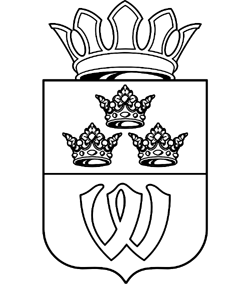 АДМИНИСТРАЦИЯМУНИЦИПАЛЬНОГО ОБРАЗОВАНИЯ "Выборгский район" 
Ленинградской областиКОМИТЕТ ОБРАЗОВАНИЯВыборгская ул.,  дом 30, г. Выборг,
Ленинградская область, 188800Телефон/факс (81378)  2 51 26e-mail education@city.vbg.ruАДМИНИСТРАЦИЯМУНИЦИПАЛЬНОГО ОБРАЗОВАНИЯ "Выборгский район" 
Ленинградской областиКОМИТЕТ ОБРАЗОВАНИЯВыборгская ул.,  дом 30, г. Выборг,
Ленинградская область, 188800Телефон/факс (81378)  2 51 26e-mail education@city.vbg.ruАДМИНИСТРАЦИЯМУНИЦИПАЛЬНОГО ОБРАЗОВАНИЯ "Выборгский район" 
Ленинградской областиКОМИТЕТ ОБРАЗОВАНИЯВыборгская ул.,  дом 30, г. Выборг,
Ленинградская область, 188800Телефон/факс (81378)  2 51 26e-mail education@city.vbg.ruАДМИНИСТРАЦИЯМУНИЦИПАЛЬНОГО ОБРАЗОВАНИЯ "Выборгский район" 
Ленинградской областиКОМИТЕТ ОБРАЗОВАНИЯВыборгская ул.,  дом 30, г. Выборг,
Ленинградская область, 188800Телефон/факс (81378)  2 51 26e-mail education@city.vbg.ruАДМИНИСТРАЦИЯМУНИЦИПАЛЬНОГО ОБРАЗОВАНИЯ "Выборгский район" 
Ленинградской областиКОМИТЕТ ОБРАЗОВАНИЯВыборгская ул.,  дом 30, г. Выборг,
Ленинградская область, 188800Телефон/факс (81378)  2 51 26e-mail education@city.vbg.ruГлаве администрации муниципального образования «Выборгский район» Ленинградской области 

Г.А. Орлову 06.05.201906.05.2019№1790на№от №п/пФамилия и инициалы лица, чьи сведения размещаютсяДолжностьОбъекты недвижимости, находящиеся в собственностиОбъекты недвижимости, находящиеся в собственностиОбъекты недвижимости, находящиеся в собственностиОбъекты недвижимости, находящиеся в собственностиОбъекты недвижимости, находящиеся в пользованииОбъекты недвижимости, находящиеся в пользованииОбъекты недвижимости, находящиеся в пользованииТранспортные средства(вид, марка)Декларированный годовой доход (1)(руб.)Сведения об источниках получения средств, за счет которых совершена сделка (2) (вид приобретенного имущества, источники)№п/пФамилия и инициалы лица, чьи сведения размещаютсяДолжностьвид объектоввид собственностиплощадь(кв.м)страна расположениявид объектаплощадь(кв.м)страна расположенияТранспортные средства(вид, марка)Декларированный годовой доход (1)(руб.)Сведения об источниках получения средств, за счет которых совершена сделка (2) (вид приобретенного имущества, источники)1Талик Елена Викторовназаместитель председателя  2-х комнатная квартираЗемельный участок под ИЖСЗемельный участок под ИЖСЖилой домЖилой домНежилое зданиеНежилое зданиеОбщая долевая1/3 доля в правеОбщая долевая1/2 доля в правеОбщая долевая1/2 доля в правеОбщая долевая1/2 доля в правеОбщая долевая1/2 доля в правеОбщая долевая1/2 доля в правеОбщая долевая1/2 доля в праве54  (18)60060092928,88,8РоссияРоссияРоссияРоссияРоссияРоссияРоссия1 189 144,83№п/пФамилия и инициалы лица, чьи сведения размещаютсяДолжностьОбъекты недвижимости, находящиеся в собственностиОбъекты недвижимости, находящиеся в собственностиОбъекты недвижимости, находящиеся в собственностиОбъекты недвижимости, находящиеся в собственностиОбъекты недвижимости, находящиеся в пользованииОбъекты недвижимости, находящиеся в пользованииОбъекты недвижимости, находящиеся в пользованииТранспортные средства(вид, марка)Декларированный годовой доход (1)(руб.)Сведения об источниках получения средств, за счет которых совершена сделка (2) (вид приобретенного имущества, источники)№п/пФамилия и инициалы лица, чьи сведения размещаютсяДолжностьвид объектоввид собственностиплощадь(кв.м)страна расположениявид объектаплощадь(кв.м)страна расположенияТранспортные средства(вид, марка)Декларированный годовой доход (1)(руб.)Сведения об источниках получения средств, за счет которых совершена сделка (2) (вид приобретенного имущества, источники)2Хазипова Светлана Николаевна заместитель председателяЗемельный участокИндивидуальная857,0Россия823 817.232Хазипова Светлана Николаевна заместитель председателяЖилой домИндивидуальная81,0Россия823 817.232Хазипова Светлана Николаевна заместитель председателяКвартираОбщая долевая (1/5)104,9Россия823 817.232.1.Несовершеннолетний ребенок (сын)-КвартираОбщая долевая (1/5)104,9Россия-№п/пФамилия и инициалы лица, чьи сведения размещаютсяДолжностьОбъекты недвижимости, находящиеся в собственностиОбъекты недвижимости, находящиеся в собственностиОбъекты недвижимости, находящиеся в собственностиОбъекты недвижимости, находящиеся в собственностиОбъекты недвижимости, находящиеся в собственностиОбъекты недвижимости, находящиеся в пользованииОбъекты недвижимости, находящиеся в пользованииОбъекты недвижимости, находящиеся в пользованииТранспортные средства(вид, марка)Декларированный годовой доход (1)(руб.)Сведения об источниках получения средств, за счет которых совершена сделка (2) (вид приобретенного имущества, источники)№п/пФамилия и инициалы лица, чьи сведения размещаютсяДолжностьвид объектоввид собственностиплощадь(кв.м)страна расположениявид объектавид объектаплощадь(кв.м)страна расположенияТранспортные средства(вид, марка)Декларированный годовой доход (1)(руб.)Сведения об источниках получения средств, за счет которых совершена сделка (2) (вид приобретенного имущества, источники)3Гусарова Елена Викторовна начальник отдела общего и дошкольного образования КвартираОбщая совместная70,1РоссияКвартира   Квартира   53,9Россия-589 466,19-3.1.СупругКвартираОбщая совместная70,1РоссияКвартираКвартира44,57РоссияЛегковой автомобиль Nissan Qashqai1 867 463,57-3.2.Несовершеннолетний ребенок (сын)КвартираОбщая долевая 1/244,57(22,28)Россия-------3.3.Несовершеннолетний ребенок (сын)----КвартираКвартира44,57Россия---№п/пФамилия и инициалы лица, чьи сведения размещаютсяДолжностьОбъекты недвижимости, находящиеся в собственностиОбъекты недвижимости, находящиеся в собственностиОбъекты недвижимости, находящиеся в собственностиОбъекты недвижимости, находящиеся в собственностиОбъекты недвижимости, находящиеся в пользованииОбъекты недвижимости, находящиеся в пользованииОбъекты недвижимости, находящиеся в пользованииОбъекты недвижимости, находящиеся в пользованииТранспортные средства(вид, марка)Транспортные средства(вид, марка)Декларированный годовой доход (1)(руб.)Декларированный годовой доход (1)(руб.)Сведения об источниках получения средств, за счет которых совершена сделка (2) (вид приобретенного имущества, источники)№п/пФамилия и инициалы лица, чьи сведения размещаютсяДолжностьвид объектоввид собственностиплощадь(кв.м)страна расположениявид объектаплощадь(кв.м)страна расположения4Гаврилова Ирина Михайловнаведущий специалист ----квартира35,7 Россия--396758,02396758,02--4.1.Супруг----квартира55,8 РоссияЛегковой автомобиль Volkswagen poloЛегковой автомобиль Volkswagen polo638785,00638785,00--4.2.Несовершеннолетний ребенок (дочь) квартираобщая долевая, доля в праве 1/455,8 РФ---------№
п/пФамилия и инициалы лица, чьи сведения размещаютсяДолжностьОбъекты недвижимости, находящиеся в собственностиОбъекты недвижимости, находящиеся в собственностиОбъекты недвижимости, находящиеся в собственностиОбъекты недвижимости, находящиеся в собственностиОбъекты недвижимости, находящиеся в пользованииОбъекты недвижимости, находящиеся в пользованииОбъекты недвижимости, находящиеся в пользованииТранспортные средства(вид, марка)Декларированный годовой доход (1)(руб.)Сведения об источниках получения средств, за счет которых совершена сделка (2) (вид приобретенного имущества, источники)№
п/пФамилия и инициалы лица, чьи сведения размещаютсяДолжностьвид объектоввид собственностиплощадь(кв.м)страна расположениявид объектаплощадь(кв.м)страна расположенияТранспортные средства(вид, марка)Декларированный годовой доход (1)(руб.)Сведения об источниках получения средств, за счет которых совершена сделка (2) (вид приобретенного имущества, источники)5Мастаченко Алена Александровна Ведущий специалист Квартира общая долевая(½ доли)52,7Россия----550 043,94-5.1.Несовершеннолетний ребенок (дочь) ----Квартира 52,7Россия---№п/пФамилия и инициалы лица, чьи сведения размещаютсяДолжностьОбъекты недвижимости, находящиеся в собственностиОбъекты недвижимости, находящиеся в собственностиОбъекты недвижимости, находящиеся в собственностиОбъекты недвижимости, находящиеся в собственностиОбъекты недвижимости, находящиеся в собственностиОбъекты недвижимости, находящиеся в пользованииОбъекты недвижимости, находящиеся в пользованииОбъекты недвижимости, находящиеся в пользованииТранспортные средства(вид, марка)Декларированный годовой доход (1)(руб.)Сведения об источниках получения средств, за счет которых совершена сделка (2) (вид приобретенного имущества, источники)№п/пФамилия и инициалы лица, чьи сведения размещаютсяДолжностьвид объектоввид собственностиплощадь(кв.м)страна расположениявид объектавид объектаплощадь(кв.м)страна расположения-6.Матвеева Светлана Анатольевна  Ведущий специалист Квартира 
общая долевая(1/3 доли)85,6Земельный участокЗемельный участок1000Россия-189520,29-Квартираобщая долевая(1/2 доли)32,56.1.СупругКвартираобщая долевая(1/3 доли)85,6РоссияЗемельный участокЗемельный участок1000Россия730024,16Квартираобщая долевая(1/2 доли)60,5РоссияЗемельный участокиндивидуальная1423,0РоссияЖилой доминдивидуальная78Россия6.2.Несовершеннолетний ребенок (дочь)----КвартираКвартира85,6Россия---Земельный участокЗемельный участок1000Россия№п/пФамилия и инициалы лица, чьи сведения размещаютсяДолжностьОбъекты недвижимости, находящиеся в собственностиОбъекты недвижимости, находящиеся в собственностиОбъекты недвижимости, находящиеся в собственностиОбъекты недвижимости, находящиеся в собственностиОбъекты недвижимости, находящиеся в пользованииОбъекты недвижимости, находящиеся в пользованииОбъекты недвижимости, находящиеся в пользованииТранспортные средства(вид, марка)Декларированный годовой доход (1)(руб.)Сведения об источниках получения средств, за счет которых совершена сделка (2) (вид приобретенного имущества, источники)№п/пФамилия и инициалы лица, чьи сведения размещаютсяДолжностьвид объектоввид собственностиплощадь(кв.м)страна расположениявид объектаплощадь(кв.м)страна расположенияТранспортные средства(вид, марка)Декларированный годовой доход (1)(руб.)Сведения об источниках получения средств, за счет которых совершена сделка (2) (вид приобретенного имущества, источники)7.Мостовая Ольга НиколаевнаГлавный специалист Квартира Общая совместная50,6РоссияНе имею460 263,01-7.1.Супруг Земельный участокИндивидуальная1200РоссияКвартира 50,6РоссияKIA SPORTAGE (SL) легковой, 20131 493 016,94-7.2.Несовершеннолетний ребенок (дочь)Квартира Общая совместная50,6РоссияНе имеет--№п/пФамилия и инициалы лица, чьи сведения размещаютсяДолжностьОбъекты недвижимости, находящиеся в собственностиОбъекты недвижимости, находящиеся в собственностиОбъекты недвижимости, находящиеся в собственностиОбъекты недвижимости, находящиеся в собственностиОбъекты недвижимости, находящиеся в пользованииОбъекты недвижимости, находящиеся в пользованииОбъекты недвижимости, находящиеся в пользованииТранспортные средства(вид, марка)Декларированный годовой доход (1)(руб.)Сведения об источниках получения средств, за счет которых совершена сделка (2) (вид приобретенного имущества, источники)№п/пФамилия и инициалы лица, чьи сведения размещаютсяДолжностьвид объектоввид собственностиплощадь(кв.м)страна расположениявид объектаплощадь(кв.м)страна расположенияТранспортные средства(вид, марка)Декларированный годовой доход (1)(руб.)Сведения об источниках получения средств, за счет которых совершена сделка (2) (вид приобретенного имущества, источники)8.Свистунова Ольга Андреевна Главный специалист отдела общего и дошкольного образованияКвартира общая долевая(1/3)46,0Россия----480 546,72-8.1.Несовершеннолетний ребенок (сын)Квартира общая долевая(1/3)46,0Россия----0,00-№п/пФамилия и инициалы лица, чьи сведения размещаютсяДолжностьОбъекты недвижимости, находящиеся в собственностиОбъекты недвижимости, находящиеся в собственностиОбъекты недвижимости, находящиеся в собственностиОбъекты недвижимости, находящиеся в собственностиОбъекты недвижимости, находящиеся в пользованииОбъекты недвижимости, находящиеся в пользованииОбъекты недвижимости, находящиеся в пользованииТранспортные средства(вид, марка)Декларированный годовой доход (1)(руб.)Сведения об источниках получения средств, за счет которых совершена сделка (2) (вид приобретенного имущества, источники)№п/пФамилия и инициалы лица, чьи сведения размещаютсяДолжностьвид объектоввид собственностиплощадь(кв.м)страна расположениявид объектаплощадь(кв.м)страна расположенияТранспортные средства(вид, марка)Декларированный годовой доход (1)(руб.)Сведения об источниках получения средств, за счет которых совершена сделка (2) (вид приобретенного имущества, источники)9.Генералова Ольга СергеевнаНачальник отдела воспитания и дополнительного образованияКвартира Общая долевая
1/5 доля в праве57
(11,4)РоссияКвартира 61,4Россия835 193,18-Квартира Общая совместнаяРоссия9.1.СупругКвартира Индивидуальная 61,4Россия2 937 988,00-Квартира Общая совместная41,7РоссияЗемельный участок для ведения садоводстваИндивидуальная940Россия9.2.Несовершеннолетний ребенок (дочь)дочь----Квартира 61,4Россия---№п/пФамилия и инициалы лица, чьи сведения размещаютсяДолжностьОбъекты недвижимости, находящиеся в собственностиОбъекты недвижимости, находящиеся в собственностиОбъекты недвижимости, находящиеся в собственностиОбъекты недвижимости, находящиеся в собственностиОбъекты недвижимости, находящиеся в собственностиОбъекты недвижимости, находящиеся в пользованииОбъекты недвижимости, находящиеся в пользованииОбъекты недвижимости, находящиеся в пользованииТранспортные средства(вид, марка)Декларированный годовой доход (1)(руб.)Сведения об источниках получения средств, за счет которых совершена сделка (2) (вид приобретенного имущества, источники)№п/пФамилия и инициалы лица, чьи сведения размещаютсяДолжностьвид объектоввид собственностиплощадь(кв.м)страна расположениявид объектавид объектаплощадь(кв.м)страна расположения10.Диброва Юлия МихайловнаГлавный специалист Земельный участокИндивидуальная611РоссияКвартираКвартира63,8РоссияОпель «Астра»479 259,22-жилой домИндивидуальная44,5Россия10.1. СупругКвартира Индивидуальная63,8Россия534 692,17-10.2.Несовершеннолетний ребенок (сын)КвартираКвартира63,8Россия---№
п/пФамилия и инициалы лица, чьи сведения размещаютсяДолжностьОбъекты недвижимости, находящиеся в собственностиОбъекты недвижимости, находящиеся в собственностиОбъекты недвижимости, находящиеся в собственностиОбъекты недвижимости, находящиеся в собственностиОбъекты недвижимости, находящиеся в пользованииОбъекты недвижимости, находящиеся в пользованииОбъекты недвижимости, находящиеся в пользованииТранспортные средства(вид, марка)Декларированный годовой доход (1)(руб.)Сведения об источниках получения средств, за счет которых совершена сделка (2) (вид приобретенного имущества, источники)№
п/пФамилия и инициалы лица, чьи сведения размещаютсяДолжностьвид объектоввид собственностиплощадь(кв.м)страна расположениявид объектаплощадь(кв.м)страна расположенияТранспортные средства(вид, марка)Декларированный годовой доход (1)(руб.)Сведения об источниках получения средств, за счет которых совершена сделка (2) (вид приобретенного имущества, источники)11.Петрова Ксения Андреевна главный специалист Квартира Общая долевая, 1/3 доли55,9 /18,6Россия---434 425,52-11.1.Супруг-------Mitsubishi Lancer 520 604,68-№
п/пФамилия и инициалы лица, чьи сведения размещаютсяДолжностьОбъекты недвижимости, находящиеся в собственностиОбъекты недвижимости, находящиеся в собственностиОбъекты недвижимости, находящиеся в собственностиОбъекты недвижимости, находящиеся в собственностиОбъекты недвижимости, находящиеся в пользованииОбъекты недвижимости, находящиеся в пользованииОбъекты недвижимости, находящиеся в пользованииТранспортные средства(вид, марка)Декларированный годовой доход (1)(руб.)Сведения об источниках получения средств, за счет которых совершена сделка (2) (вид приобретенного имущества, источники)№
п/пФамилия и инициалы лица, чьи сведения размещаютсяДолжностьвид объектоввид собственностиплощадь(кв.м)страна расположениявид объектаплощадь(кв.м)страна расположенияТранспортные средства(вид, марка)Декларированный годовой доход (1)(руб.)Сведения об источниках получения средств, за счет которых совершена сделка (2) (вид приобретенного имущества, источники)12.Чернявская Кира Сергеевна ведущий специалист Квартира Общая долевая, 
1/3 доли47,00/
15,7 Россия---253 451,60-12.1.СупругКвартира Общая долевая, 
1/3 доли47,00/
15,7 Россия---Ford Focus1 031 730,08-№п/пФамилия и инициалы лица, чьи сведения размещаютсяДолжностьОбъекты недвижимости, находящиеся в собственностиОбъекты недвижимости, находящиеся в собственностиОбъекты недвижимости, находящиеся в собственностиОбъекты недвижимости, находящиеся в собственностиОбъекты недвижимости, находящиеся в собственностиОбъекты недвижимости, находящиеся в пользованииОбъекты недвижимости, находящиеся в пользованииОбъекты недвижимости, находящиеся в пользованииОбъекты недвижимости, находящиеся в пользованииТранспортные средства(вид, марка)Транспортные средства(вид, марка)Декларированный годовой доход (1)(руб.)Сведения об источниках получения средств, за счет которых совершена сделка (2) (вид приобретенного имущества, источники)№п/пФамилия и инициалы лица, чьи сведения размещаютсяДолжностьвид объектоввид собственностиплощадь(кв.м)страна расположениявид объектавид объектаплощадь(кв.м)страна расположения13.Шамба Елена Валерьевна ведущий специалистсадовый земельный участокиндивидуальная600 Россиякомната (общежитие)комната (общежитие)22,4 РоссияАвтомобиль легковой Ауди 90Автомобиль легковой Ауди 90164 399,28164 399,28-13.1.Супруг----------396 000,00396 000,00-13.2.Несовершеннолетний ребенок (сын)-------------№п/пФамилия и инициалы лица,     
 чьи сведения размещаютсяДолжность
Объекты недвижимости, находящиеся в собственностиОбъекты недвижимости, находящиеся в собственностиОбъекты недвижимости, находящиеся в собственностиОбъекты недвижимости, находящиеся в собственностиОбъекты недвижимости, находящиеся в пользованииОбъекты недвижимости, находящиеся в пользованииОбъекты недвижимости, находящиеся в пользованииТранспортн средство(вид, марка)Декларированный годовой доход (1) (руб.)Сведения об источниках получения средств, за счёт которых совершена сделка (2) (вид приобретённого имущества, источники)№п/пФамилия и инициалы лица,     
 чьи сведения размещаютсяДолжность
вид     
объектов
вид собственностиплощадь
(кв. м)страна 
расположениявид     
объектов
площадь
(кв. м)страна 
расположенияТранспортн средство(вид, марка)Декларированный годовой доход (1) (руб.)Сведения об источниках получения средств, за счёт которых совершена сделка (2) (вид приобретённого имущества, источники)14.ПетроваЕлена АнатольевнаНачальник сектора кадровой работыКвартираОбщая долевая,
½ доли в правеОбщая:53,6Владеет:26,8Россия----822 257,01-АДМИНИСТРАЦИЯМУНИЦИПАЛЬНОГО ОБРАЗОВАНИЯ "Выборгский район" 
Ленинградской областиКОМИТЕТ ОБРАЗОВАНИЯВыборгская ул.,  дом 30, г. Выборг,
Ленинградская область, 188800Телефон/факс (81378)  2 51 26e-mail education@city.vbg.ruАДМИНИСТРАЦИЯМУНИЦИПАЛЬНОГО ОБРАЗОВАНИЯ "Выборгский район" 
Ленинградской областиКОМИТЕТ ОБРАЗОВАНИЯВыборгская ул.,  дом 30, г. Выборг,
Ленинградская область, 188800Телефон/факс (81378)  2 51 26e-mail education@city.vbg.ruАДМИНИСТРАЦИЯМУНИЦИПАЛЬНОГО ОБРАЗОВАНИЯ "Выборгский район" 
Ленинградской областиКОМИТЕТ ОБРАЗОВАНИЯВыборгская ул.,  дом 30, г. Выборг,
Ленинградская область, 188800Телефон/факс (81378)  2 51 26e-mail education@city.vbg.ruАДМИНИСТРАЦИЯМУНИЦИПАЛЬНОГО ОБРАЗОВАНИЯ "Выборгский район" 
Ленинградской областиКОМИТЕТ ОБРАЗОВАНИЯВыборгская ул.,  дом 30, г. Выборг,
Ленинградская область, 188800Телефон/факс (81378)  2 51 26e-mail education@city.vbg.ruАДМИНИСТРАЦИЯМУНИЦИПАЛЬНОГО ОБРАЗОВАНИЯ "Выборгский район" 
Ленинградской областиКОМИТЕТ ОБРАЗОВАНИЯВыборгская ул.,  дом 30, г. Выборг,
Ленинградская область, 188800Телефон/факс (81378)  2 51 26e-mail education@city.vbg.ruГлаве администрации муниципального образования «Выборгский район» Ленинградской области 

Г.А. Орлову 06.05.201906.05.2019№1790на№от №п/пФамилия и инициалы лица, чьи сведения размещаютсяДолжностьОбъекты недвижимости, находящиеся в собственностиОбъекты недвижимости, находящиеся в собственностиОбъекты недвижимости, находящиеся в собственностиОбъекты недвижимости, находящиеся в собственностиОбъекты недвижимости, находящиеся в пользованииОбъекты недвижимости, находящиеся в пользованииОбъекты недвижимости, находящиеся в пользованииТранспортные средства(вид, марка)Декларированный годовой доход (1)(руб.)Сведения об источниках получения средств, за счет которых совершена сделка (2) (вид приобретенного имущества, источники)№п/пФамилия и инициалы лица, чьи сведения размещаютсяДолжностьвид объектоввид собственностиплощадь(кв.м)страна расположениявид объектаплощадь(кв.м)страна расположенияТранспортные средства(вид, марка)Декларированный годовой доход (1)(руб.)Сведения об источниках получения средств, за счет которых совершена сделка (2) (вид приобретенного имущества, источники)1Талик Елена Викторовназаместитель председателя  2-х комнатная квартираЗемельный участок под ИЖСЗемельный участок под ИЖСЖилой домЖилой домНежилое зданиеНежилое зданиеОбщая долевая1/3 доля в правеОбщая долевая1/2 доля в правеОбщая долевая1/2 доля в правеОбщая долевая1/2 доля в правеОбщая долевая1/2 доля в правеОбщая долевая1/2 доля в правеОбщая долевая1/2 доля в праве54  (18)60060092928,88,8РоссияРоссияРоссияРоссияРоссияРоссияРоссия1 189 144,83№п/пФамилия и инициалы лица, чьи сведения размещаютсяДолжностьОбъекты недвижимости, находящиеся в собственностиОбъекты недвижимости, находящиеся в собственностиОбъекты недвижимости, находящиеся в собственностиОбъекты недвижимости, находящиеся в собственностиОбъекты недвижимости, находящиеся в пользованииОбъекты недвижимости, находящиеся в пользованииОбъекты недвижимости, находящиеся в пользованииТранспортные средства(вид, марка)Декларированный годовой доход (1)(руб.)Сведения об источниках получения средств, за счет которых совершена сделка (2) (вид приобретенного имущества, источники)№п/пФамилия и инициалы лица, чьи сведения размещаютсяДолжностьвид объектоввид собственностиплощадь(кв.м)страна расположениявид объектаплощадь(кв.м)страна расположенияТранспортные средства(вид, марка)Декларированный годовой доход (1)(руб.)Сведения об источниках получения средств, за счет которых совершена сделка (2) (вид приобретенного имущества, источники)2Хазипова Светлана Николаевна заместитель председателяЗемельный участокИндивидуальная857,0Россия823 817.232Хазипова Светлана Николаевна заместитель председателяЖилой домИндивидуальная81,0Россия823 817.232Хазипова Светлана Николаевна заместитель председателяКвартираОбщая долевая (1/5)104,9Россия823 817.232.1.Несовершеннолетний ребенок (сын)-КвартираОбщая долевая (1/5)104,9Россия-№п/пФамилия и инициалы лица, чьи сведения размещаютсяДолжностьОбъекты недвижимости, находящиеся в собственностиОбъекты недвижимости, находящиеся в собственностиОбъекты недвижимости, находящиеся в собственностиОбъекты недвижимости, находящиеся в собственностиОбъекты недвижимости, находящиеся в собственностиОбъекты недвижимости, находящиеся в пользованииОбъекты недвижимости, находящиеся в пользованииОбъекты недвижимости, находящиеся в пользованииТранспортные средства(вид, марка)Декларированный годовой доход (1)(руб.)Сведения об источниках получения средств, за счет которых совершена сделка (2) (вид приобретенного имущества, источники)№п/пФамилия и инициалы лица, чьи сведения размещаютсяДолжностьвид объектоввид собственностиплощадь(кв.м)страна расположениявид объектавид объектаплощадь(кв.м)страна расположенияТранспортные средства(вид, марка)Декларированный годовой доход (1)(руб.)Сведения об источниках получения средств, за счет которых совершена сделка (2) (вид приобретенного имущества, источники)3Гусарова Елена Викторовна начальник отдела общего и дошкольного образования КвартираОбщая совместная70,1РоссияКвартира   Квартира   53,9Россия-589 466,19-3.1.СупругКвартираОбщая совместная70,1РоссияКвартираКвартира44,57РоссияЛегковой автомобиль Nissan Qashqai1 867 463,57-3.2.Несовершеннолетний ребенок (сын)КвартираОбщая долевая 1/244,57(22,28)Россия-------3.3.Несовершеннолетний ребенок (сын)----КвартираКвартира44,57Россия---№п/пФамилия и инициалы лица, чьи сведения размещаютсяДолжностьОбъекты недвижимости, находящиеся в собственностиОбъекты недвижимости, находящиеся в собственностиОбъекты недвижимости, находящиеся в собственностиОбъекты недвижимости, находящиеся в собственностиОбъекты недвижимости, находящиеся в пользованииОбъекты недвижимости, находящиеся в пользованииОбъекты недвижимости, находящиеся в пользованииОбъекты недвижимости, находящиеся в пользованииТранспортные средства(вид, марка)Транспортные средства(вид, марка)Декларированный годовой доход (1)(руб.)Декларированный годовой доход (1)(руб.)Сведения об источниках получения средств, за счет которых совершена сделка (2) (вид приобретенного имущества, источники)№п/пФамилия и инициалы лица, чьи сведения размещаютсяДолжностьвид объектоввид собственностиплощадь(кв.м)страна расположениявид объектаплощадь(кв.м)страна расположения4Гаврилова Ирина Михайловнаведущий специалист ----квартира35,7 Россия--396758,02396758,02--4.1.Супруг----квартира55,8 РоссияЛегковой автомобиль Volkswagen poloЛегковой автомобиль Volkswagen polo638785,00638785,00--4.2.Несовершеннолетний ребенок (дочь) квартираобщая долевая, доля в праве 1/455,8 РФ---------№
п/пФамилия и инициалы лица, чьи сведения размещаютсяДолжностьОбъекты недвижимости, находящиеся в собственностиОбъекты недвижимости, находящиеся в собственностиОбъекты недвижимости, находящиеся в собственностиОбъекты недвижимости, находящиеся в собственностиОбъекты недвижимости, находящиеся в пользованииОбъекты недвижимости, находящиеся в пользованииОбъекты недвижимости, находящиеся в пользованииТранспортные средства(вид, марка)Декларированный годовой доход (1)(руб.)Сведения об источниках получения средств, за счет которых совершена сделка (2) (вид приобретенного имущества, источники)№
п/пФамилия и инициалы лица, чьи сведения размещаютсяДолжностьвид объектоввид собственностиплощадь(кв.м)страна расположениявид объектаплощадь(кв.м)страна расположенияТранспортные средства(вид, марка)Декларированный годовой доход (1)(руб.)Сведения об источниках получения средств, за счет которых совершена сделка (2) (вид приобретенного имущества, источники)5Мастаченко Алена Александровна Ведущий специалист Квартира общая долевая(½ доли)52,7Россия----550 043,94-5.1.Несовершеннолетний ребенок (дочь) ----Квартира 52,7Россия---№п/пФамилия и инициалы лица, чьи сведения размещаютсяДолжностьОбъекты недвижимости, находящиеся в собственностиОбъекты недвижимости, находящиеся в собственностиОбъекты недвижимости, находящиеся в собственностиОбъекты недвижимости, находящиеся в собственностиОбъекты недвижимости, находящиеся в собственностиОбъекты недвижимости, находящиеся в пользованииОбъекты недвижимости, находящиеся в пользованииОбъекты недвижимости, находящиеся в пользованииТранспортные средства(вид, марка)Декларированный годовой доход (1)(руб.)Сведения об источниках получения средств, за счет которых совершена сделка (2) (вид приобретенного имущества, источники)№п/пФамилия и инициалы лица, чьи сведения размещаютсяДолжностьвид объектоввид собственностиплощадь(кв.м)страна расположениявид объектавид объектаплощадь(кв.м)страна расположения-6.Матвеева Светлана Анатольевна  Ведущий специалист Квартира 
общая долевая(1/3 доли)85,6Земельный участокЗемельный участок1000Россия-189520,29-Квартираобщая долевая(1/2 доли)32,56.1.СупругКвартираобщая долевая(1/3 доли)85,6РоссияЗемельный участокЗемельный участок1000Россия730024,16Квартираобщая долевая(1/2 доли)60,5РоссияЗемельный участокиндивидуальная1423,0РоссияЖилой доминдивидуальная78Россия6.2.Несовершеннолетний ребенок (дочь)----КвартираКвартира85,6Россия---Земельный участокЗемельный участок1000Россия№п/пФамилия и инициалы лица, чьи сведения размещаютсяДолжностьОбъекты недвижимости, находящиеся в собственностиОбъекты недвижимости, находящиеся в собственностиОбъекты недвижимости, находящиеся в собственностиОбъекты недвижимости, находящиеся в собственностиОбъекты недвижимости, находящиеся в пользованииОбъекты недвижимости, находящиеся в пользованииОбъекты недвижимости, находящиеся в пользованииТранспортные средства(вид, марка)Декларированный годовой доход (1)(руб.)Сведения об источниках получения средств, за счет которых совершена сделка (2) (вид приобретенного имущества, источники)№п/пФамилия и инициалы лица, чьи сведения размещаютсяДолжностьвид объектоввид собственностиплощадь(кв.м)страна расположениявид объектаплощадь(кв.м)страна расположенияТранспортные средства(вид, марка)Декларированный годовой доход (1)(руб.)Сведения об источниках получения средств, за счет которых совершена сделка (2) (вид приобретенного имущества, источники)7.Мостовая Ольга НиколаевнаГлавный специалист Квартира Общая совместная50,6РоссияНе имею460 263,01-7.1.Супруг Земельный участокИндивидуальная1200РоссияКвартира 50,6РоссияKIA SPORTAGE (SL) легковой, 20131 493 016,94-7.2.Несовершеннолетний ребенок (дочь)Квартира Общая совместная50,6РоссияНе имеет--№п/пФамилия и инициалы лица, чьи сведения размещаютсяДолжностьОбъекты недвижимости, находящиеся в собственностиОбъекты недвижимости, находящиеся в собственностиОбъекты недвижимости, находящиеся в собственностиОбъекты недвижимости, находящиеся в собственностиОбъекты недвижимости, находящиеся в пользованииОбъекты недвижимости, находящиеся в пользованииОбъекты недвижимости, находящиеся в пользованииТранспортные средства(вид, марка)Декларированный годовой доход (1)(руб.)Сведения об источниках получения средств, за счет которых совершена сделка (2) (вид приобретенного имущества, источники)№п/пФамилия и инициалы лица, чьи сведения размещаютсяДолжностьвид объектоввид собственностиплощадь(кв.м)страна расположениявид объектаплощадь(кв.м)страна расположенияТранспортные средства(вид, марка)Декларированный годовой доход (1)(руб.)Сведения об источниках получения средств, за счет которых совершена сделка (2) (вид приобретенного имущества, источники)8.Свистунова Ольга Андреевна Главный специалист отдела общего и дошкольного образованияКвартира общая долевая(1/3)46,0Россия----480 546,72-8.1.Несовершеннолетний ребенок (сын)Квартира общая долевая(1/3)46,0Россия----0,00-№п/пФамилия и инициалы лица, чьи сведения размещаютсяДолжностьОбъекты недвижимости, находящиеся в собственностиОбъекты недвижимости, находящиеся в собственностиОбъекты недвижимости, находящиеся в собственностиОбъекты недвижимости, находящиеся в собственностиОбъекты недвижимости, находящиеся в пользованииОбъекты недвижимости, находящиеся в пользованииОбъекты недвижимости, находящиеся в пользованииТранспортные средства(вид, марка)Декларированный годовой доход (1)(руб.)Сведения об источниках получения средств, за счет которых совершена сделка (2) (вид приобретенного имущества, источники)№п/пФамилия и инициалы лица, чьи сведения размещаютсяДолжностьвид объектоввид собственностиплощадь(кв.м)страна расположениявид объектаплощадь(кв.м)страна расположенияТранспортные средства(вид, марка)Декларированный годовой доход (1)(руб.)Сведения об источниках получения средств, за счет которых совершена сделка (2) (вид приобретенного имущества, источники)9.Генералова Ольга СергеевнаНачальник отдела воспитания и дополнительного образованияКвартира Общая долевая
1/5 доля в праве57
(11,4)РоссияКвартира 61,4Россия835 193,18-Квартира Общая совместнаяРоссия9.1.СупругКвартира Индивидуальная 61,4Россия2 937 988,00-Квартира Общая совместная41,7РоссияЗемельный участок для ведения садоводстваИндивидуальная940Россия9.2.Несовершеннолетний ребенок (дочь)дочь----Квартира 61,4Россия---№п/пФамилия и инициалы лица, чьи сведения размещаютсяДолжностьОбъекты недвижимости, находящиеся в собственностиОбъекты недвижимости, находящиеся в собственностиОбъекты недвижимости, находящиеся в собственностиОбъекты недвижимости, находящиеся в собственностиОбъекты недвижимости, находящиеся в собственностиОбъекты недвижимости, находящиеся в пользованииОбъекты недвижимости, находящиеся в пользованииОбъекты недвижимости, находящиеся в пользованииТранспортные средства(вид, марка)Декларированный годовой доход (1)(руб.)Сведения об источниках получения средств, за счет которых совершена сделка (2) (вид приобретенного имущества, источники)№п/пФамилия и инициалы лица, чьи сведения размещаютсяДолжностьвид объектоввид собственностиплощадь(кв.м)страна расположениявид объектавид объектаплощадь(кв.м)страна расположения10.Диброва Юлия МихайловнаГлавный специалист Земельный участокИндивидуальная611РоссияКвартираКвартира63,8РоссияОпель «Астра»479 259,22-жилой домИндивидуальная44,5Россия10.1. СупругКвартира Индивидуальная63,8Россия534 692,17-10.2.Несовершеннолетний ребенок (сын)КвартираКвартира63,8Россия---№
п/пФамилия и инициалы лица, чьи сведения размещаютсяДолжностьОбъекты недвижимости, находящиеся в собственностиОбъекты недвижимости, находящиеся в собственностиОбъекты недвижимости, находящиеся в собственностиОбъекты недвижимости, находящиеся в собственностиОбъекты недвижимости, находящиеся в пользованииОбъекты недвижимости, находящиеся в пользованииОбъекты недвижимости, находящиеся в пользованииТранспортные средства(вид, марка)Декларированный годовой доход (1)(руб.)Сведения об источниках получения средств, за счет которых совершена сделка (2) (вид приобретенного имущества, источники)№
п/пФамилия и инициалы лица, чьи сведения размещаютсяДолжностьвид объектоввид собственностиплощадь(кв.м)страна расположениявид объектаплощадь(кв.м)страна расположенияТранспортные средства(вид, марка)Декларированный годовой доход (1)(руб.)Сведения об источниках получения средств, за счет которых совершена сделка (2) (вид приобретенного имущества, источники)11.Петрова Ксения Андреевна главный специалист Квартира Общая долевая, 1/3 доли55,9 /18,6Россия---434 425,52-11.1.Супруг-------Mitsubishi Lancer 520 604,68-№
п/пФамилия и инициалы лица, чьи сведения размещаютсяДолжностьОбъекты недвижимости, находящиеся в собственностиОбъекты недвижимости, находящиеся в собственностиОбъекты недвижимости, находящиеся в собственностиОбъекты недвижимости, находящиеся в собственностиОбъекты недвижимости, находящиеся в пользованииОбъекты недвижимости, находящиеся в пользованииОбъекты недвижимости, находящиеся в пользованииТранспортные средства(вид, марка)Декларированный годовой доход (1)(руб.)Сведения об источниках получения средств, за счет которых совершена сделка (2) (вид приобретенного имущества, источники)№
п/пФамилия и инициалы лица, чьи сведения размещаютсяДолжностьвид объектоввид собственностиплощадь(кв.м)страна расположениявид объектаплощадь(кв.м)страна расположенияТранспортные средства(вид, марка)Декларированный годовой доход (1)(руб.)Сведения об источниках получения средств, за счет которых совершена сделка (2) (вид приобретенного имущества, источники)12.Чернявская Кира Сергеевна ведущий специалист Квартира Общая долевая, 
1/3 доли47,00/
15,7 Россия---253 451,60-12.1.СупругКвартира Общая долевая, 
1/3 доли47,00/
15,7 Россия---Ford Focus1 031 730,08-№п/пФамилия и инициалы лица, чьи сведения размещаютсяДолжностьОбъекты недвижимости, находящиеся в собственностиОбъекты недвижимости, находящиеся в собственностиОбъекты недвижимости, находящиеся в собственностиОбъекты недвижимости, находящиеся в собственностиОбъекты недвижимости, находящиеся в собственностиОбъекты недвижимости, находящиеся в пользованииОбъекты недвижимости, находящиеся в пользованииОбъекты недвижимости, находящиеся в пользованииОбъекты недвижимости, находящиеся в пользованииТранспортные средства(вид, марка)Транспортные средства(вид, марка)Декларированный годовой доход (1)(руб.)Сведения об источниках получения средств, за счет которых совершена сделка (2) (вид приобретенного имущества, источники)№п/пФамилия и инициалы лица, чьи сведения размещаютсяДолжностьвид объектоввид собственностиплощадь(кв.м)страна расположениявид объектавид объектаплощадь(кв.м)страна расположения13.Шамба Елена Валерьевна ведущий специалистсадовый земельный участокиндивидуальная600 Россиякомната (общежитие)комната (общежитие)22,4 РоссияАвтомобиль легковой Ауди 90Автомобиль легковой Ауди 90164 399,28164 399,28-13.1.Супруг----------396 000,00396 000,00-13.2.Несовершеннолетний ребенок (сын)-------------№п/пФамилия и инициалы лица,     
 чьи сведения размещаютсяДолжность
Объекты недвижимости, находящиеся в собственностиОбъекты недвижимости, находящиеся в собственностиОбъекты недвижимости, находящиеся в собственностиОбъекты недвижимости, находящиеся в собственностиОбъекты недвижимости, находящиеся в пользованииОбъекты недвижимости, находящиеся в пользованииОбъекты недвижимости, находящиеся в пользованииТранспортн средство(вид, марка)Декларированный годовой доход (1) (руб.)Сведения об источниках получения средств, за счёт которых совершена сделка (2) (вид приобретённого имущества, источники)№п/пФамилия и инициалы лица,     
 чьи сведения размещаютсяДолжность
вид     
объектов
вид собственностиплощадь
(кв. м)страна 
расположениявид     
объектов
площадь
(кв. м)страна 
расположенияТранспортн средство(вид, марка)Декларированный годовой доход (1) (руб.)Сведения об источниках получения средств, за счёт которых совершена сделка (2) (вид приобретённого имущества, источники)14.ПетроваЕлена АнатольевнаНачальник сектора кадровой работыКвартираОбщая долевая,
½ доли в правеОбщая:53,6Владеет:26,8Россия----822 257,01-№п/пФамилия и инициалы лица, чьи сведения размещаютсяДолжностьОбъекты недвижимости, находящиеся в собственностиОбъекты недвижимости, находящиеся в собственностиОбъекты недвижимости, находящиеся в собственностиОбъекты недвижимости, находящиеся в собственностиОбъекты недвижимости, находящиеся в пользованииОбъекты недвижимости, находящиеся в пользованииОбъекты недвижимости, находящиеся в пользованииТранспортные средства(вид, марка)Декларированный годовой доход (1)(руб.)№п/пФамилия и инициалы лица, чьи сведения размещаютсяДолжностьвид объектоввид собственностиплощадь(кв.м)страна расположениявид объектаплощадь(кв.м)страна расположенияТранспортные средства(вид, марка)Декларированный годовой доход (1)(руб.)1Чугункина О.В. Директор МКУ «ВРЦФБО»2-комнатная квартираИндивидуальная 41,4РоссияФольксваген POLO, 2013г.883272,14№п/пФамилия и инициалы лица, чьи сведения размещаютсяДолжностьОбъекты недвижимости, находящиеся в собственностиОбъекты недвижимости, находящиеся в собственностиОбъекты недвижимости, находящиеся в собственностиОбъекты недвижимости, находящиеся в собственностиОбъекты недвижимости, находящиеся в пользованииОбъекты недвижимости, находящиеся в пользованииОбъекты недвижимости, находящиеся в пользованииТранспортные средства(вид, марка)Декларированный годовой доход (1)(руб.)Сведения об источниках получения средств, за счет которых совершена сделка (2) (вид приобретенного имущества, источники)№п/пФамилия и инициалы лица, чьи сведения размещаютсяДолжностьвид объектоввид собственностиплощадь(кв.м.)страна расположениявид объектаплощадь(кв.м)страна расположенияТранспортные средства(вид, марка)Декларированный годовой доход (1)(руб.)Сведения об источниках получения средств, за счет которых совершена сделка (2) (вид приобретенного имущества, источники)1.Прохорова Елена МихайловнаПредседатель Квартира1/3 доли Квартира1/4 долиОбщая долеваяОбщая долеваяОбщая: 93,4Владеет: 31,13Общая: 35,6Владеет: 8,9РоссияРоссияКвартира93,4Россия-1518944,43-Супруг -Квартира1/3 доли Квартира1/4 долиОбщая долеваяОбщая долеваяОбщая: 93,4Владеет: 31,14Общая: 35,6Владеет: 8,9РоссияРоссияКвартира93,4РоссияАвтомобиль легковой CHEVROLET CAPTIVA1305867,00-Несовершеннолетний ребенок -Квартира1/3 доли Квартира1/4 долиОбщая долеваяОбщая долеваяОбщая: 93,4Владеет: 31,13Общая: 35,6Владеет: 8,9РоссияРоссияКвартира93,4Россия---Несовершеннолетний
ребенок  -Квартира1/4 долиОбщая долеваяОбщая: 35,6Владеет: 8,9РоссияКвартира93,4Россия---2.Анищенко Алексей АлександровичЗаместитель председателя ----Квартира31,00Россия-871736,01-Несовершеннолетний ребенок -----Квартира61,30Россия---Несовершеннолетний
ребенок -----Квартира61,30Россия---3.Аргутина Анна ГеннадьевнаГлавный инспектор Квартира1/3 долиОбщая долеваяОбщая: 43,2Владеет: 14,4РоссияКвартира43,2РоссияАвтомобиль легковой Hyndai, Creta676872,46-Супруг -Квартира1/3 долиКвартираОбщая долеваяИндивидуальнаяОбщая: 43,2Владеет: 14,4Общая: 77,9РоссияРоссияКвартира43,2Россия1962472,80Личные средства 450000,00 рублей и кредитный договор от 20.06.2018г. №8932-ИП/18 на сумму 4511000,00 рублейНесовершеннолетний ребенок -Квартира1/3 долиОбщая долеваяОбщая: 43,2Владеет: 14,4РоссияКвартира43,2Россия---Несовершеннолетний
ребенок-----Квартира43,2Россия---Несовершеннолетний
ребенок-----Квартира43,2Россия---4.Васильева Вероника ЮрьевнаГлавный инспектор КвартираИндивидуальнаяОбщая: 69,2РоссияКвартира70,0Россия-610014,42-Несовершеннолетний
ребенок -----Квартира70,0Россия---5.Грушевская Екатерина ВалерьевнаГлавный инспектор Квартира 1/2 долиОбщая долеваяОбщая: 59,1Владеет: 29,55РоссияКвартира48,29Россия-577566,86-Супруг -----Квартира48,29РоссияЛегковой автомобиль Mitsubishi, Pinin645234,67-6.Конькова Ольга СергеевнаГлавный специалист КвартираКвартираИндивидуальная ИндивидуальнаяОбщая: 33,6Общая: 66,3Россия-512053,59-Супруг -КвартираИндивидуальнаяОбщая: 63,9РоссияКвартира66,3 РоссияЛегковой автомобиль Audi CCD 006408, Легковой автомобиль Nissan X-Trail, Автомобиль АП-17А-04 АП-17А-04, Прицеп МЗСА817701, Прицеп ЛАВ ЛАВ, Прицеп ЛАВ 81015, Прицеп MATKAAJA 510.2341281,29-Несовершеннолетний ребенок -----Квартира66,3 Россия---7.Прохорова Людмила ВалериевнаАудиторКвартира1/3 долиЗемельный участокЗемельный участокОбщая долеваяОбщая: 55,6Владеет: 18,5321885682РоссияРоссияРоссияКвартира 2/3 доли в общей долевой собственностиОбщая:55,6Пользуется: 37,07РоссияРоссияРоссия-692621,64-Супруг -Квартира1/3 долиОбщая долеваяОбщая: 55,6Владеет: 18,53РоссияКвартира 2/3 доли в общей долевой собственностиОбщая:55,6Пользуется: 37,07РоссияАвтомобиль легковой Volkswagen Touareg,1406168,10-Несовершеннолетний ребенок-Квартира1/3 долиОбщая долеваяОбщая: 55,6Владеет: 18,53РоссияКвартира 2/3 доли в общей долевой собственностиОбщая:55,6Пользуется: 37,07Россия---Несовершеннолетний
ребенок-----Квартира55,6Россия---8.Туркина Анастасия ВладимировнаГлавный инспектор ----Квартира57,3Россия502025,01-Супруг-Квартира1/3 долиОбщая долеваяОбщая: 56,91Владеет: 18,97РоссияКвартира 2/3 доли в общей долевой собственности КвартираОбщая: 56,91Пользуется: 37,9457,3РоссияРоссиялегковой автомобиль Volkswagen Passat.1049500,95-Несовершеннолетний ребенок -----Квартира57,3Россия---Несовершеннолетний ребенок -----Квартира57,3Россия---Несовершеннолетний ребенок -----Квартира57,3Россия-9.Плевак Виктория СергеевнаГлавный инспектор Квартира1/2 долиКвартира1/2 долиОбщая долеваяОбщая долеваяОбщая: 70,9Владеет: 35,45Общая: 48,4Владеет: 24,2-Квартира48,4Россия-678 583,95-Супруг-Квартира1/2 долиОбщая долеваяОбщая: 48,4Владеет: 24,2РоссияКвартира48,4Россиялегковой автомобильNissan Tiida.4487957,67-Несовершеннолетний ребенок -----Квартира48,4Россия---Несовершеннолетний ребенок -----Квартира48,4Россия---Заместителю главы администрации МО «Выборгский район» Ленинградской областикомитета по внутренней политике и международным связям Е.В.Шестакову№п/пФамилия и инициалы лица, чьи сведения размещаютсяДолжностьОбъекты недвижимости, находящиеся в собственностиОбъекты недвижимости, находящиеся в собственностиОбъекты недвижимости, находящиеся в собственностиОбъекты недвижимости, находящиеся в собственностиОбъекты недвижимости, находящиеся в пользованииОбъекты недвижимости, находящиеся в пользованииОбъекты недвижимости, находящиеся в пользованииТранспортные средства(вид, марка)Декларированный годовой доход (1)(руб.)№п/пФамилия и инициалы лица, чьи сведения размещаютсяДолжностьвид объектоввид собственностиплощадь(кв.м)страна расположениявид объектаплощадь(кв.м)страна расположенияТранспортные средства(вид, марка)Декларированный годовой доход (1)(руб.)1.Васильева Мария МихайловнаДиректор МБУДО «Рощинская школа искусств»1)Квартира2)Квартира40 кв.м40,1 кв.мРоссия РоссияChevrolet Spark1021806,072.Забавская Надежда ИвановнаДиректор МБУК «Дом-музей Ленина в Выборге»4/9 трехкомнатной квартирыдолеваяОбщая: 81,1РоссияАвтомобиль Хундай Солярис 2015 г.1 320 510,97Несовершеннолетний ребенок Директор МБУК «Дом-музей Ленина в Выборге»5/9 трехкомнатной квартирыдолеваяОбщая: 81,1Россия5 440,234.Семёнова Ирина ВикторовнаДиректор МБУК «Межпо-селенче-ская библиотека Выборгского района»Однокомнатная квартира36,4Россия774347,525.Шаповалов Артур ЕвгеньевичДиректор МКУ «Бюро по административно – хозяйственной деятельности»Земельный участокиндивидуальная800РоссияЗемельный участок600Россия3894781,985.Шаповалов Артур ЕвгеньевичДиректор МКУ «Бюро по административно – хозяйственной деятельности»Жилой доминдивидуальная55РоссияЖилой дом187Россия5.Шаповалов Артур ЕвгеньевичДиректор МКУ «Бюро по административно – хозяйственной деятельности»квартираОбщая долевая(144/1150)45,8РоссияСупругаДиректор МКУ «Бюро по административно – хозяйственной деятельности»РоссияЗемельный участок600РоссияАвтомобиль легковой: Универсал Ford Kuga3193981,78СупругаДиректор МКУ «Бюро по административно – хозяйственной деятельности»РоссияЖилой дом187РоссияАвтомобиль легковой: Универсал Ford Kuga3193981,78СупругаДиректор МКУ «Бюро по административно – хозяйственной деятельности»РоссияЖилой дом55РоссияАвтомобиль легковой: Универсал Ford Kuga3193981,78СупругаДиректор МКУ «Бюро по административно – хозяйственной деятельности»РоссияЗемельный участок800РоссияАвтомобиль легковой: Универсал Ford Kuga3193981,78Несовершеннолетний ребенокДиректор МКУ «Бюро по административно – хозяйственной деятельности»РоссияЗемельный участок600РоссияНесовершеннолетний ребенокДиректор МКУ «Бюро по административно – хозяйственной деятельности»РоссияЖилой дом187РоссияНесовершеннолетний ребенокДиректор МКУ «Бюро по административно – хозяйственной деятельности»РоссияЖилой дом55РоссияНесовершеннолетний ребенокДиректор МКУ «Бюро по административно – хозяйственной деятельности»РоссияЗемельный участок800Россия6.Романенко Георгий ДмитриевичДиректор МАУ «Дом молодежи»2-х комнатная квартираИндивидуальная54.0Россия1-а комнатная квартира32.79РоссияЛегковой автомобиль: Skoda Octavia930 277,21СупругаДиректор МАУ «Дом молодежи»1 этажный жилой дом150.0Россия350 049,04СупругаДиректор МАУ «Дом молодежи»2-х комнатная квартира54.0Россия350 049,04Несовершеннолетний ребенок1-а комнатная квартира32.79РоссияНесовершеннолетний ребенок2-х комнатная квартира54.0РоссияНесовершеннолетний ребенок1-а комнатная квартира32.79РоссияНесовершеннолетний ребенок2-х комнатная квартира54.0Россия7.Жуковец Елена ВалерьевнаДиректор МАУК «ЦДЭИ«Эльфы»½ часть квартирыдолевая  35,6         (17,8)Россияквартира35,6Россия716 598,34Несовершеннолетний ребенокДиректор МАУК «ЦДЭИ«Эльфы»квартира35,6Россия8.Кононова Ирина АлександровнаДиректор МБУ «Центр правового обеспечения» Дом (садовый)Земельный участок садовый ИндивидуальнаяИндивидуальная 42693РоссияРоссияЗемельный участок (ИЖС) Квартира Квартира 120074,139,8РоссияРоссияРоссияЛегковой автомобиль КИА Спортейдж936885,03СупругДиректор МБУ «Центр правового обеспечения» 1/3 доли квартираОбщая долеваяОбщая 53,0 Владеет: 17,6РоссияКвартира КвартираЗемельный участок (ИЖС) Земельный участок садовый Дом (садовый)74,139,8120069342РоссияРоссияРоссияРоссияРоссияШевроле Нива451784,95Несовершеннолетний ребенок Квартира Квартира Земельный участок (ИЖС) Земельный участок садовый Дом (садовый74,139,8120069342РоссияРоссияРоссияРоссияРоссия9.Монаркин Алексей АлександровичДиректорМАУ «СЗ«Фаворит»2-х комнатная квартира1/3 Общая долеваяОбщая 54,8Владеет18,27Россия2/3 квартирыОбщая:54,8Пользуется:36,53РоссияFord “MONDEO”, HYUNDAI “SOLARIS”, мотоцикл YAMAHA TDM 8501025093,939.Монаркин Алексей АлександровичДиректорМАУ «СЗ«Фаворит»4-х комнатная квартира½Общая долеваяОбщая 62,2Владеет 31,10Россия½ квартирыОбщая:62,2Пользуется:31,1РоссияFord “MONDEO”, HYUNDAI “SOLARIS”, мотоцикл YAMAHA TDM 8501025093,93Супруга 4-х комнатная квартира1/5 Общая долевая½ от 1/5Общая долевая Общая 62,2Владеет18,66РоссияКвартираОбщая:62,2Пользуется:43,54Россия 668109,24Несовершеннолетний
ребенок 2-х комнатная квартира1/3Общая долеваяОбщая 54,8Владеет18,27Россия2/3 квартиры Общая:54,8Пользуется:36,53РоссияНесовершеннолетний
ребенок Квартира62,2Россия10Литвиненко Надежда АлексеевнаДиректор МКУ «Дирекция по АПК и РК» земельный участокобщая долевая1/886 Общая:28 696 000РоссияквартираОбщая:61, 32Россия1 211 016,0310Литвиненко Надежда АлексеевнаДиректор МКУ «Дирекция по АПК и РК» земельный участокиндивидуальная2 500,00РоссияквартираОбщая:61, 32Россия1 211 016,0310Литвиненко Надежда АлексеевнаДиректор МКУ «Дирекция по АПК и РК» жилой доминдивидуальная22, 1РоссияквартираОбщая:61, 32Россия1 211 016,03СупругДиректор МКУ «Дирекция по АПК и РК» квартираиндивидуальнаяОбщая:61, 32РоссияChevrolet Niva ВАЗ 212300-55177 628,80СупругДиректор МКУ «Дирекция по АПК и РК» квартираиндивидуальнаяОбщая:33, 2РоссияКАМАЗ 53212177 628,8011Денисов Максим ВладимировичДиректор МБУ «Физкультурно-спортивный центр «Фаворит»3-х комнатная квартира1комнатная квартира1комнатная квартираИндивидуальный жилой домИндивидуальная Общая совместная Долевая (1/2)Индивидуальная97,6339,734,86 (владеет 17,43)138,0РоссияРоссияРоссияРоссияЗемельный участок, ИЖС, аренда 49 лет1200Россиял/а, Skoda Superbл/а, HyndaiSolaris822 004,17Супруга  Директор МБУ «Физкультурно-спортивный центр «Фаворит»1комнатная квартира1комнатная квартира 2-х комнатная квартира Общая совместная Долевая (1/2)Долевая (1/2Общая 39,7 владеет 39,7Общая 39,86 владеет 17,43Общая 46,30Владеет 23,15РоссияРоссияРоссия3-х комнатная квартира2-х комнатная квартира97,6346,30РоссияРоссия463 703,003Несовершеннолетний
ребенок Директор МБУ «Физкультурно-спортивный центр «Фаворит»3-х комнатная квартира97,63РоссияНесовершеннолетний
ребенок Директор МБУ «Физкультурно-спортивный центр «Фаворит»3-х комнатная квартира2-х комнатная квартира97,6346,30РоссияРоссия12   Хачатуров        ЛеванГарегиновичДиректор МКУ «ЕДДС Выборгского района» Ленинградской обл.Жилой доминдивидуальнаяобщая: 231,8Россия576961,3512   Хачатуров        ЛеванГарегиновичДиректор МКУ «ЕДДС Выборгского района» Ленинградской обл.Земельныйучастокиндивидуальнаяобщая: 1188Россия576961,35СупругаДиректор МКУ «ЕДДС Выборгского района» Ленинградской обл.Жилой дом        231,8Россия537629,08СупругаДиректор МКУ «ЕДДС Выборгского района» Ленинградской обл.Земельныйучасток      1188Россия537629,08Несовершенно летний ребенокДиректор МКУ «ЕДДС Выборгского района» Ленинградской обл.Жилой дом   231,8РоссияНесовершенно летний ребенокДиректор МКУ «ЕДДС Выборгского района» Ленинградской обл.Директор МКУ «ЕДДС Выборгского района» Ленинградской обл.Земельныйучасток1188Россия13Кукушкина Ирина ИвановнаДиректор МБУ ДО «Школа искусств «Канталия»1 комн. квартираИндивидуальная43РоссияЛегковой автомобиль КИА РИО1 742 839,7113Кукушкина Ирина ИвановнаДиректор МБУ ДО «Школа искусств «Канталия»Земельный участокИндивидуальная1200РоссияЛегковой автомобиль КИА РИО1 742 839,7113Кукушкина Ирина ИвановнаДиректор МБУ ДО «Школа искусств «Канталия»Земельный участокИндивидуальная3500РоссияЛегковой автомобиль КИА РИО1 742 839,7113Кукушкина Ирина ИвановнаДиректор МБУ ДО «Школа искусств «Канталия»Жилой домИндивидуальная65РоссияЛегковой автомобиль КИА РИО1 742 839,7114Родионова Елена ВладимировнаДиректор МБУДО «Светогорская школа искусств»1)трехкомнатная квартира индивидуальная собственность65,1, общаяРоссия1)трехкомн. квартира 4/573,2, общаяРоссия999271,41 Директор МБУДО «Светогорская школа искусств»2)трехкомн. квартира 1/573,2, общаяРоссияНесовершеннолетний
ребенок Директор МБУДО «Светогорская школа искусств»1)трехкомн. квартира 65,1, общаяРоссия15Сапогова Инна АлександровнаДиректор МБУ ДО «Школа искусств города Выборга»1)Земельный участок под индивидуальное жилищное строительство 2)Одноэтажный жилой дом 3) Квартира 1/3ИндивидуальнаяИндивидуальнаяОбщая долевая 1/31500,080,4Общая:34,40Владеет:11,50РоссияРоссияРоссия1)Квартира 2/3Общая: 34,40Россия1 374 467,10СупругДиректор МБУ ДО «Школа искусств города Выборга»1)1/3 КвартирыОбщая долевая 1/3Общая:34,40Владеет:11,50Россия1)Квартира 2/3Общая: 34,40РоссияАвтомобили легковые:RENAULTSANDERO, 2016г.RENAULTSANDERO, 2018г.772 859,5616Любицкая Елена СергеевнаДиректор МАУК «ЭКК «Вереск»земельный участок под индивидуальное жилищное строительствоиндивидуальная2 500РоссияЗемельный участок (для размещения домов индивидуальной жилой застройки)1 000,0Россия1 300 471,7316Любицкая Елена СергеевнаДиректор МАУК «ЭКК «Вереск»квартираобщая долевая67,9РоссияЗемельный участок (для размещения гаражей и автостоянок)21,2Россия1 300 471,7316Любицкая Елена СергеевнаДиректор МАУК «ЭКК «Вереск»квартираиндивидуальная45,0Россия1 300 471,7316Любицкая Елена СергеевнаДиректор МАУК «ЭКК «Вереск»гаражиндивидуальная21,2Россия1 300 471,7316Любицкая Елена СергеевнаДиректор МАУК «ЭКК «Вереск»жилой доминдивидуальная110,2Россия1 300 471,7317Герасименко Надежда ДмитриевнаДиректор 1-комнатная квартира35,8РоссияЛегковой автомобиль Volkswagen Jetta, 2008707926,63Несовершеннолетний
ребенокДиректор 1-комнатная квартира35,8Россия18Рогозина Елена СергеевнаДиректор МАУК «Библиотека А. Аалто»3-х комнатная квартира, ¼ долиДолевая 73Россия3-х комнатная квартира73РоссияКрайслер Конкорд; ВАЗ 21051006983,29СупругДиректор МАУК «Библиотека А. Аалто»3-х комнатная квартира73РоссияХонда Цивик1094548,85Несовершеннолетний
ребенокДиректор МАУК «Библиотека А. Аалто»3-х комнатная квартира, ¼ долиДолевая 73Россия3-х комнатная квартира73Россия19Данилова Ольга ВячеславовнаДиректор МАУК «КДЦ»Квартира 2-х комнатнаяиндивидуальная57,4РоссияЛегковой автомобильNISSAN QASHQAI 1,6 SE+1220847,2920Сафронов Дмитрий АндреевичДиректор МКУ «Единое управление муниципа-льными заказами»3-х комнатная квартираИндивидуальная96Россия1 комнатная квартира;2 комнатная квартираЗемельный участок45,857,402 040РоссияРоссияBMW X 61 230 983,74Супруга1-х комнатная квартира, земельный участокИндивидуальная43 ,502 040РоссияРоссия1 комнатная квартира;3 комнатная квартира45,8096,00РоссияРоссияЛексус ES250Несовершеннолетний
ребенок3 комнатная квартира;3 комнатная квартира110,0096,00РоссияРоссия21СмольяниновАнатолий Николаевичдиректор МБУ «Городской информационный центр» муниципального образования «Город Выборг»Выборгского района Ленинградской области3-х комнатная квартираИндивидуальнаяОбщая69,5 кв.м(34,75доля)РоссияНиссан Х-Трейл1 441 891,4221СмольяниновАнатолий Николаевичдиректор МБУ «Городской информационный центр» муниципального образования «Город Выборг»Выборгского района Ленинградской областиЗемельный участокИндивидуальная1400РоссияНиссан Х-Трейл1 441 891,42Супругадиректор МБУ «Городской информационный центр» муниципального образования «Город Выборг»Выборгского района Ленинградской области3-х комнатная квартираИндивидуальнаяОбщая 69,5 кв.м(34,75доляРоссия174 395,60Супругадиректор МБУ «Городской информационный центр» муниципального образования «Город Выборг»Выборгского района Ленинградской области1 комн. квартираИндивидуальнаяОбщая 32,3 кв.мРоссия174 395,6022Лилейко Андрей СергеевичДиректор МБУ «СШОР «Фаворит»Садовый участокКвартираКвартира1.Индивидуальная2. Долевая 1/33.Долевая 1/296790 (30)43,6 (21,8)РоссияРоссияРоссияКвартира2/3 долиКвартира  ½ доли9043,6РоссияЛегковой автомобильТойота-Камри1315749,13СупругДиректор МБУ «СШОР «Фаворит»КвартираКвартира  9030РоссияРоссия48634,3423Чиляев Павел ЮрьевичДиректор МАУ «Межпоселенческий центр культуры и молодежного творчества» МО «Выборгский район»КвартираОбщая долевая 1/271,3РоссияКвартира71,3Россия577 012,8423Чиляев Павел ЮрьевичДиректор МАУ «Межпоселенческий центр культуры и молодежного творчества» МО «Выборгский район»КвартираОбщая долевая 1/453,8РоссияКвартира53,8РоссияНесовершеннолетний
ребенокКвартира71,3Россия24Иванов Михаил СтаниславовичДиректор Муниципального бюджетного учреждения «Районный Информационный Центр»Жилой дом Земельный участок ИЖСобщая долевая 1/5 доляИндивидуальный1681200РоссияРоссияКвартира36, 6РоссияЛегковой автомобиль HyundaiCreta1122827,00СупругаКвартираквартира Жилой домЗемельный участок ИЖСИндивидуальнаяобщая долевая собственность 1/3 доляобщая долевая 1/5 доляИндивидуальный36,6 43,41681200РоссияРоссияРоссияРоссияРоссияКвартираКвартира43,4 36,6РоссияРоссия629562,00Несовершеннолетний
ребенокквартира Жилой домЗемельный участок ИЖСобщая долевая собственность 1/3 доляобщая долевая 1/5 доляИндивидуальный43,41681200РоссияРоссияРоссияКвартира43,4 РоссияНесовершеннолетний
ребенокЖилой домЗемельный участок ИЖСобщая долевая 1/5 доляИндивидуальный1681200РоссияРоссияКвартира36,6РоссияНесовершеннолетний
ребенокЖилой домЗемельный участок ИЖСобщая долевая 1/5 доляИндивидуальный1681200РоссияРоссияКвартира36,6РоссияАДМИНИСТРАЦИЯМУНИЦИПАЛЬНОГО ОБРАЗОВАНИЯ "Выборгский район" 
Ленинградской областиКОМИТЕТ  ОБРАЗОВАНИЯВыборгская ул.,  дом 30, г. Выборг,
Ленинградская область, 188800Телефон/факс (81378)  2 51 26e-mail education@city.vbg.ruАДМИНИСТРАЦИЯМУНИЦИПАЛЬНОГО ОБРАЗОВАНИЯ "Выборгский район" 
Ленинградской областиКОМИТЕТ  ОБРАЗОВАНИЯВыборгская ул.,  дом 30, г. Выборг,
Ленинградская область, 188800Телефон/факс (81378)  2 51 26e-mail education@city.vbg.ruАДМИНИСТРАЦИЯМУНИЦИПАЛЬНОГО ОБРАЗОВАНИЯ "Выборгский район" 
Ленинградской областиКОМИТЕТ  ОБРАЗОВАНИЯВыборгская ул.,  дом 30, г. Выборг,
Ленинградская область, 188800Телефон/факс (81378)  2 51 26e-mail education@city.vbg.ruАДМИНИСТРАЦИЯМУНИЦИПАЛЬНОГО ОБРАЗОВАНИЯ "Выборгский район" 
Ленинградской областиКОМИТЕТ  ОБРАЗОВАНИЯВыборгская ул.,  дом 30, г. Выборг,
Ленинградская область, 188800Телефон/факс (81378)  2 51 26e-mail education@city.vbg.ruАДМИНИСТРАЦИЯМУНИЦИПАЛЬНОГО ОБРАЗОВАНИЯ "Выборгский район" 
Ленинградской областиКОМИТЕТ  ОБРАЗОВАНИЯВыборгская ул.,  дом 30, г. Выборг,
Ленинградская область, 188800Телефон/факс (81378)  2 51 26e-mail education@city.vbg.ruГлаве администрации муниципального образования «Выборгский район» Ленинградской области Г. А. Орлову №на№от №п/пФамилия и инициалы лица, чьи сведения размещаютсяДолжностьОбъекты недвижимости, находящиеся в собственностиОбъекты недвижимости, находящиеся в собственностиОбъекты недвижимости, находящиеся в собственностиОбъекты недвижимости, находящиеся в собственностиОбъекты недвижимости, находящиеся в пользованииОбъекты недвижимости, находящиеся в пользованииОбъекты недвижимости, находящиеся в пользованииТранспортные средства(вид, марка)Декларированный годовой доход (1)(руб.)Сведения об источниках получения средств, за счет которых совершена сделка (2)(вид приобретенного имущества, источники)№п/пФамилия и инициалы лица, чьи сведения размещаютсяДолжностьвид объектоввид собственностиплощадь(кв.м)страна расположениявид объектаплощадь(кв.м)страна расположенияДошкольные образовательные организацииДошкольные образовательные организацииДошкольные образовательные организацииДошкольные образовательные организацииДошкольные образовательные организацииДошкольные образовательные организацииДошкольные образовательные организацииДошкольные образовательные организацииДошкольные образовательные организацииДошкольные образовательные организацииДошкольные образовательные организацииДошкольные образовательные организацииДошкольные образовательные организацииПАНФИЛОВАОльга ГеннадьевнаЗаведующий МБДОУ «Детский сад №1 г. Выборга»Квартираиндивидуальная41,4Россия----988 032,26-Супруг-КвартираИндивидуальная35,9РоссияКвартира41,4РоссияАвтомобиль TOYOTA COROLA, 2008 г.356 436,34-ГОРБАЧЕВА
Светлана ИльиничнаЗаведующий МБДОУ «Детский сад №3 г. Выборга»----Комната11,1Россия-936 385,32-ВАНЬКОВА 
Марина ВладимировнаЗаведующий МБДОУ «Детский  сад №4 г. Выборга»квартираИндивидуальная34,0Россияквартира46,8РоссияАвтомобиль Мазда Трибуте, 2003 г.3 496 079,20-ВАНЬКОВА 
Марина ВладимировнаЗаведующий МБДОУ «Детский  сад №4 г. Выборга»квартираИндивидуальная37,0Россия------ВАНЬКОВА 
Марина ВладимировнаЗаведующий МБДОУ «Детский  сад №4 г. Выборга»Часть нежилого зданияИндивидуальная75,8Россия------ВАНЬКОВА 
Марина ВладимировнаЗаведующий МБДОУ «Детский  сад №4 г. Выборга»Земельный участокИндивидуальная654,0РоссияВАНЬКОВА 
Марина ВладимировнаЗаведующий МБДОУ «Детский  сад №4 г. Выборга»Земельный участокИндивидуальная138,0РоссияИВАНОВА 
Виктория ЭдуардовнаЗаведующий МБДОУ «Детский сад №5 г. Выборга»Жилой домИндивидуальная203Россия----943 174,94-ИВАНОВА 
Виктория ЭдуардовнаЗаведующий МБДОУ «Детский сад №5 г. Выборга»квартираОбщая долевая46,7Россия------супруг-квартираОбщая долевая46,7Россия---Автомобиль Nissan Ntrrano763 196,74-БОКСЕР 
Ирина АлександровнаЗаведующий МБДОУ «Десткий сад №8 г. Выборга»квартираОбщая долевая, ¼48,8Россия----1 115 424,82-супруг-квартираОбщая долевая, ¼48,8Россия---Легковой автомобиль Honda CR-V 2011 г.189704,28-ПАРАНИНА 
Ольга ВасильевнаЗаведующий МБДОУ «Детский сад №11 г. Выборга»Земельный участокИндивидуальная12,0Россия----1 291 834,75-ПАРАНИНА 
Ольга ВасильевнаЗаведующий МБДОУ «Детский сад №11 г. Выборга»КвартираОбщая долевая, ½60,0Россия------Супруг-КвартираОбщая долевая, ½60,0Россия---Автомобиль Ниссан Х-TRAIL, 2012 г.500 936,57-АРТЕМЬЕВА 
Ирина ВладимировнаЗаведующий МБДОУ «Детский сад №13 г. Выборга»КвартираИндивидуальная55,0Россия----1054819,72-Супруг-КвартираИндивидуальная68,7Россия---Автомобиль Хундай Creta801 519,11-КОШКИНАТатьяна ГеннадьевнаЗаведующий МБДОУ «Детский сад №14 г. Выборга»Квартира индивидуальная72,0Россия---Mitsubishi ASX 2018 г.1 149 592,48-Супруг-----Квартира 72,0Россия-384 033,25-Несовершеннолетний ребенок-----Квартира 72,0Россия---НОВОЖИЛОВАОксана ВладимировнаЗаведующий, МБДОУ «Детский сад №16 г. Выборга»квартираОбщая долевая, ½58,4Россия----753 983,30-супруг----квартира36,5РоссияФорд Транзит 2008 г.в.366 624,40-супруг----квартира58,4РоссияDatsun ON-DO 2017 г.в.--Несовершеннолетний ребенок----квартира58,4Россия---ТАГАЕВА
Марина ВладимировнаЗаведующий, МБДОУ «Детский сад №19 г. Выборга», квартираОбщая долевая, ½56,0Россия----987 322,49-несовершеннолетний ребенок-----квартира56,0Россия---несовершеннолетний ребенок-----квартира56,0Россия---АМАН  Ольга ВладимировнаЗаведующий, МБДОУ «Детский сад №20 г. Выборга» квартираиндивидуальная30Россия----900 136,09-АМАН  Ольга ВладимировнаЗаведующий, МБДОУ «Детский сад №20 г. Выборга» квартираиндивидуальная50Россия------супругЗемельный участокиндивидуальная1148Россия---Автомобиль Hyundai Solaris      2013г. в925 864,48-супругжилой доминдивидуальная51,2Россия---Мототранспорт катер казанка, 2000 г.--супругквартираОбщая долевая, ½50,0Россия------несовершеннолетний ребенок----квартира50,0Россия--КОЖУХОВСКАЯ 
Наталья ГеннадьевнаЗаведующий, МБДОУ «Детский сад №21 г. Выборга»КвартираИндивидуальная55,8Россия----1 130 762,25-КОЖУХОВСКАЯ 
Наталья ГеннадьевнаЗаведующий, МБДОУ «Детский сад №21 г. Выборга»КвартираИндивидуальная97,0Россия------КОЖУХОВСКАЯ 
Наталья ГеннадьевнаЗаведующий, МБДОУ «Детский сад №21 г. Выборга»Земельный участокИндивидуальная580,0Россия------ЛУКИЯНЧИНА  
Татьяна АлексеевнаЗаведующий, МБДОУ «Детский сад №22 г. Выборга»КвартираОбщая долевая, 2/477,6Россия----1 362 214,20-ЛУКИЯНЧИНА  
Татьяна АлексеевнаЗаведующий, МБДОУ «Детский сад №22 г. Выборга»Земельный участокИндивидуальная1500Россия------Супруг-КвартираОбщая долевая, ¼77,6Россия---MITSUBISHI OUTLANDER 2,0 2010425 539,97-Супруг-Жилой домИндивидуальная75,6Россия------Супруг-Земельный участокИндивидуальная1820Россия------БЕЖАНОВА
Лариса ГеоргиевнаЗаведующий МБДОУ «Детский сад №23 г. Выборга»КвартираИндивидуальная40,1РоссияКвартира72,1Россия-842 769,00-Супруг-Земельный участокИндивидуальная900Россияпавильон10,6РоссияАвтомобиль: Mazda 3,2005г.120 800,00-Супруг-КвартираИндивидуальная71,1Россия---Автомобиль: Ford Focus, 2012 г.--Супруг-ГаражИндивидуальная18,8Россия------РЫБНИКОВА Ирина ГеннадьевнаЗаведующий МБДОУ «Детский сад №25 г. Выборга»----Квартира54,7Россия-764 827,91-супруг-Садовый участокиндивидуальный1200,0РоссияКвартира54,7Россия-987 745,98-супруг-Садовый участокиндивидуальный996,0Россия------Несовершеннолетний ребенок-----Квартира54,7Россия---КУХАРЕНКО
Татьяна НиколаевнаЗаведующий МБДОУ «Детский сад №31 г. Выборга»КвартираИндивидуальная43,2РоссияКвартира53,0РоссияАвтомобиль Ниссан Тиида931 633,88-Супруг-----Квартира53,0РоссияАвтомобиль Лада 211440432 842,95-МИРОНОВИЧ (КАРПУШЕНКОВА)
Ирина МихайловнаЗаведующий МБДОУ «Детский сад №32 г. Выборга»квартираОбщая долевая, ½61,5Россия----1 004 674,75-Несовершеннолетний ребенокЗаведующий МБДОУ «Детский сад №32 г. Выборга»квартираОбщая долевая, ½61,5Россия------ТРЕТЬЯКОВА
Анна РудольфовнаЗаведующий МБДОУ «Детский сад №35 г. Выборга»-КвартираОбщая долевая46,3Россия---Автомобиль Рено Сандеро999 328,73-ТРЕТЬЯКОВА
Анна РудольфовнаЗаведующий МБДОУ «Детский сад №35 г. Выборга»-Земельный участокИндивидуальная1060Россия------Несовершеннолетний ребенок-----Квартира46,3Россия---ПАРЦЕВСКАЯСветлана АлексеевнаЗаведующий МБДОУ «Детский сад №1 г. Выборга»КвартираОбщая долевая, ½44,0РоссияКвартира70,5РоссияАвтомобиль NISSAN TERRANO, 2018739 111,50-ПАРЦЕВСКАЯСветлана АлексеевнаЗаведующий МБДОУ «Детский сад №1 г. Выборга»----Земельный участок1000,0Россия---Супруг-Земельный участокИндивидуальная1200,0Россия----569 813,35-Супруг-Жилой домИндивидуальная70,5Россия------Супруг-КвартираОбщая долевая, 1/372,0Россия------Несовершеннолетний ребенок-----Земельный участок1000,0Россия---Несовершеннолетний ребенок-----Квартира70,5Россия---Несовершеннолетний ребенок-----Земельный участок1000,0Россия---Несовершеннолетний ребенок-----Квартира70,5Россия---ПОКРОВСКАЯ
Галина АнатольевнаЗаведующий МБДОУ «Детский сад №2 г. Светогорска»квартираОбщая долевая, 2/354,0Россия---Легковой автомобиль Hyundai Elantra, 2002 г.800 005.17-супруг-квартираиндивидуальная45,8Россия----276 000,00-ЛАЗАРЕВА 
Надежда АлексеевнаЗаведующий МБДОУ «Детский сад №3 г. Светогорска»----Квартира47,5РоссияАвтомобиль Черри Т21,2014 г.681 116,79-Супруг-----квартира47,5РоссияАвтомобиль Шевроле Ланос, 2008 г.--Супруг-----Земельный участок1200Россия---НИКИТИНА 
Наталья СергеевнаЗаведующий МБДОУ «Детский сад №1 г. п. Рощино»----Квартира62,5Россия-1 027 293,13-Супруг-Земельный участокОбщая долевая, ¼1200,0РоссияКвартира62,5Россия-230 152,77-Супруг-Жилой домОбщая долевая, ¼1279,0Россия------АГУЛЕНКОВАНина ИвановнаЗаведующий МБДОУ «Детский сад г. Каменногорска»Квартира Общая долевая, 1/568,5РоссияЖилой дом35,0Россия1 044 866,43-АГУЛЕНКОВАНина ИвановнаЗаведующий МБДОУ «Детский сад г. Каменногорска»Квартира Общая долевая, 1/568,5РоссияЗемельный участок522,0Россия---Супруг-Земельный участокИндивидуальная522,0Россия---Автомобиль Niva Chevrolet208 056.63-Супруг-Жилой домИндивидуальная35,0Россия------Супруг-КвартираОбщая долевая, 1/5 68,5Россия------МИРОНОВАОльга ВладимировнаЗаведующий МБДОУ «Детский сад №1 г. п. Советский»----Квартира52,4Россия-778 917,27-КАДОЧНИКОВАОксана АнатольевнаЗаведующий МБДОУ «Детский сад №2 г.п. Советский»КвартираОбщая долевая62,3РоссияЗемельный участок1000Россия-613 367,47-КАДОЧНИКОВАОксана АнатольевнаЗаведующий МБДОУ «Детский сад №2 г.п. Советский»КвартираОбщая долевая72,7Россия------супругКвартираОбщая долевая72,7Россия---Автомобиль легковойFord Fusion799 522,34-Несовершеннолетний ребенокКвартираОбщая долевая72,7РоссияЗемельный участок1000Россия-2,98-Несовершеннолетний ребенокКвартираОбщая долевая 1/472,7РоссияЗемельный участок1000Россия---БЕЗРУКОВАРаиса МихайловнаЗаведующий МБДОУ «Детский сад п. Гаврилово»Земельный участокиндивидуальная661,0РоссияКвартира73,0Россия-1 049 746,48-БЕЗРУКОВАРаиса МихайловнаЗаведующий МБДОУ «Детский сад п. Гаврилово»Земельный участокиндивидуальная616,0Россия------БЕЗРУКОВАРаиса МихайловнаЗаведующий МБДОУ «Детский сад п. Гаврилово»Земельный участокиндивидуальная648,0Россия------БЕЗРУКОВАРаиса МихайловнаЗаведующий МБДОУ «Детский сад п. Гаврилово»квартираИндивидуальная44,8Россия------супругЗемельный участокиндивидуальная1200,0РоссияКвартира73,0РоссияАвтомобиль Ssang Yong Kyron, 2008 г.384 523,55-супругГаражиндивидуальная26,9Россия------МОЧАЛОВАНаталья ИльиничнаЗаведующий МБДОУ «Детский сад п. Кондратьево----Квартира43,9Россия-616 613,48-Супруг-КвартираИндивидуальная62,3РоссияКвартира43,9РоссияВАЗ 21093,               LADA  GRANTA,   UAZ    PATRIOT494 327.12-Несовершеннолетний ребенок-----Квартира43,9Россия---Несовершеннолетний ребенок-----Квартира43,9Россия-6 322,14-ДАВЫДОВАТаисья АркадьевнаЗаведующий, МБДОУ «Детский сад п.Токарево» ----Жилой дом83,2РоссияХУНДАЙ GETZ  GL 1,4 MT, 2008г476 364,37-ДАВЫДОВАТаисья АркадьевнаЗаведующий, МБДОУ «Детский сад п.Токарево» ----Квартира36,1Россия---Супруг-----Квартира36,1РоссияВАЗ 21083, 1999г748 857,78-Супруг-----Гараж Капитальный, одно машиноместо22,7РоссияХУНДАЙ ELANTRA, 2015г--Супруг--------Мотоцикл Восход ЗМ-01,1993--Супруг--------Прицеп к легковому автомобилю Без марки 821303, 2006г--ЛЫКОВАНаталья ВалентиновнаЗаведующий МБДОУ «Детский сад п. ВозрождениеКвартираОбщая долевая,62Россия----696 070,80-Супруг-Квартираобщая долевая,72,7Россия---Автомобиль Volkswagen T5 california2 207 016,00-Несовершеннолетний ребенок-----Квартира62Россия---ТУГОЛУКОВА  
Ирина МихайловнаЗаведующий МБДОУ «Детский сад г. Приморска»Земельный участокИндивидуальная1200,0РоссияКвартира36,2Россия-821 872,18-ТУГОЛУКОВА  
Ирина МихайловнаЗаведующий МБДОУ «Детский сад г. Приморска»Жилой домИндивидуальная109,7Россия------Супруг-ГаражОбщая совместная35,4РоссияКвартира36,2Россия-421 677,69-ШАТОВА                      Марина АнатольевнаЗаведующий МБДОУ «Детский сад п. Глебычево»----Квартира47,4РоссияАвтомобиль Mazda CX5612 359,35-Супруг-----Квартира47,4РоссияАвтомобиль Mazda CX51 332 842,72-Общеобразовательные организацииОбщеобразовательные организацииОбщеобразовательные организацииОбщеобразовательные организацииОбщеобразовательные организацииОбщеобразовательные организацииОбщеобразовательные организацииОбщеобразовательные организацииОбщеобразовательные организацииОбщеобразовательные организацииОбщеобразовательные организацииОбщеобразовательные организацииОбщеобразовательные организацииПЕТРОВАМаринаВитальевнаДиректор, МБОУ «Гимназия» Жилой доминдивидуальная233Россия---TOYOTALAND CRUISER 200 в 2016 г.15 892 953,62-ПЕТРОВАМаринаВитальевнаДиректор, МБОУ «Гимназия» Земельный участокиндивидуальная200Россия------ПЕТРОВАМаринаВитальевнаДиректор, МБОУ «Гимназия» квартираиндивидуальная155,6Россия------супругЗемельный участокиндивидуальная291РоссияЗемельный участок4018РоссияМотоцикл с коляской УРАЛ ИМЗ 8.103 D 1987г.237 345 884,96-супругЗемельный участокобщая долева, 1/124018РоссияХозяйственный77,9РоссияМоторная лодка YAMAHA F40FETL в 2013г.--супругЗемельный участокиндивидуальная10000Россия---СнегоходLYNX XTRIM commander LTD 600 ETEC в 2012г.--супругЗемельный участокиндивидуальная10000Россия------супругЗемельный участокиндивидуальная2786Россия------супругЗемельный участокиндивидуальная27022Россия------супругЗемельный участокиндивидуальная45000Россия------супругЗемельный участокиндивидуальная27000Россия------супругЗемельный участокиндивидуальная18000Россия------супругЗемельный участок.общая долевая 3/422522Россия------супругЗемельный участок.общая долевая 1/422522Россия------супругЗемельныйучастокобщая долевая 3/430379Россия------супругЗемельный участок.общая долевая 1/430379Россия------супругЗемельный участок.общая долевая 1/480354Россия------супругЗемельный участок.общая долевая 1/436649Россия------супругЗемельный участок.общая долевая 1/425776Россия------супругЗемельный участок.общая долевая 1/478021Россия------супругЗемельный участок.общая долевая 1/4295776Россия------супругЗемельный участок.общая долевая 1/4161609Россия------супругВодонапорная башня.общая долевая 2/32065,1Россия------супругХозяйственный блокобщая долевая 1/1277,9Россия------супругНежилое зданиеиндивидуальная373,2Россия------супругжилой доминдивидуальная157,2Россия------супругквартираиндивидуальная171,9Россия------СВЕШНИКОВА
Ирина ВалентиновнаДиректор, МБОУ «Средняя общеобразовательная школа №1-школа отечественной культуры»квартираиндивидуальная57,1РоссияЖилой дом252,60Россия-1 476 630,09-СВЕШНИКОВА
Ирина ВалентиновнаДиректор, МБОУ «Средняя общеобразовательная школа №1-школа отечественной культуры»квартираиндивидуальная57,1РоссияЗемельный участок5000,00Россия-1 476 630,09-супруг-Жилой доминдивидуальная252,60РоссияЖилой дом252,60РоссияChevroletNiva 12300-55 ВАЗ690 683,39-супруг-Земельный участокиндивидуальная5000,00РоссияЗемельный участок5000,00РоссияАвтомобильный прицеп ЛАВ 81012690 683,39-САМЧЕНКО 
Лариса ВладимировнаДиректор, МБОУ «Средняя общеобразовательная школа №6»квартираиндивидуальная50,5РоссияКвартира96,0Россия-1 345 300,04-супруг-Квартираиндивидуальная96,0Россия---Автомобиль Митсубиси Оутлендер, 2017 г.566 548,70-МИТИНА 
Людмила АлександровнаДиректор, МБОУ «Средняя общеобразовательная школа №7», квартираОбщая долевая, ½68,0Россия---НИССАН-АЛЬМЕРА, 2013 г.1 582 888,46-МИТИНА 
Людмила АлександровнаДиректор, МБОУ «Средняя общеобразовательная школа №7», Нежилой доминдивидуальная42,0Россия------МИТИНА 
Людмила АлександровнаДиректор, МБОУ «Средняя общеобразовательная школа №7», Жилой домИндивидуальная80,1Россия------МИТИНА 
Людмила АлександровнаДиректор, МБОУ «Средняя общеобразовательная школа №7», Земельный участокИндивидуальная11000Россия------МИТИНА 
Людмила АлександровнаДиректор, МБОУ «Средняя общеобразовательная школа №7», Земельный участокиндивидуальная3500Россия------супругквартираОбщая долевая (1/2)68,0Россия---ШКОДА, 2011 г.в.596 804,82-ЗНОБИШИНА  
Алла ГеннадьевнаДиректор, МБОУ «Средняя общеобразовательная школа № 8 г. Выборга» квартираиндивидуальная41,0Россия----1 228 640,13-ЗНОБИШИНА  
Алла ГеннадьевнаДиректор, МБОУ «Средняя общеобразовательная школа № 8 г. Выборга» квартираОбщая долевая (2/3доли)61,0Россия------Супруг3-комн. квартираИндивидуальная73,2Россия---Suzuki Grand Vitara, 2006 г.в.1 540 377,71-Супруг1-комн. квартираОбщая долевая (1/3 доли)28,9Россия---KIA Sportage,  2006 г.в.--Супруг-------Mitsubisi ASX, 2012г.в.--ЛОБАНКОВА 
Ольга СтаниславовнаДиректор МБОУ «Средняя общеобразовательная школа №10»Земельный участокИндивидуальная1100Россия----1 043 359,83-ЛОБАНКОВА 
Ольга СтаниславовнаДиректор МБОУ «Средняя общеобразовательная школа №10»КвартираИндивидуальная55,8Россия------Несовершеннолетний ребенок-КвартираОбщая долевая, 1/546,8РоссияКвартира55,8Россия---МОИСЕЕВА
 Наталья АнатольевнаДиректор МБОУ «Гимназия№11»квартираобщая долевая 1/461,5Россия----1 333 331,70Супруг-Земельный участок для ведения садоводстваиндивидуальная558,00Россия---Автомобиль Фольцваген Джетта (2015г.)564 178,00Супруг-Земельный участок для ведения садоводстваиндивидуальная570,00Россия------Супруг-квартираобщая долевая 1/461,50Россия------Супруг-Нежилой доминдивидуальная21,00Россия------ШОЛИН Сергей ВячеславовичДиректор, МБОУ «Средняя общеобразовательная школа № 12» квартираобщая долевая 1/353,8Россия---Мицубиси L300, 1989 год859 202,11-ШОЛИН Сергей ВячеславовичДиректор, МБОУ «Средняя общеобразовательная школа № 12» квартираиндивидуальная39,4Россия------несовершеннолетний ребенок-----квартира39,4Россия---ЩИТНИКОВА 
Елена ВикторовнаДиректор МБОУ «Средняя общеобразовательная школа №13 с углубленным изучением отдельных предметов»Земельный участокИндивидуальная1750РоссияКвартира54,9Россия-1 075 513,94-ЩИТНИКОВА 
Елена ВикторовнаДиректор МБОУ «Средняя общеобразовательная школа №13 с углубленным изучением отдельных предметов»Земельный участокИндивидуальная1200Россия------ЩИТНИКОВА 
Елена ВикторовнаДиректор МБОУ «Средняя общеобразовательная школа №13 с углубленным изучением отдельных предметов»Жилой домИндивидуальная57,6Россия------ЩИТНИКОВА 
Елена ВикторовнаДиректор МБОУ «Средняя общеобразовательная школа №13 с углубленным изучением отдельных предметов»Садовый домИндивидуальная95,4Россия------ЩИТНИКОВА 
Елена ВикторовнаДиректор МБОУ «Средняя общеобразовательная школа №13 с углубленным изучением отдельных предметов»КвартираОбщая долевая, ¼68,7Россия------Супруг-Земельный участокИндивидуальная12000Россия---Автомобиль  TOYOTA LAND CRUZER PRADO, 2014 г.706 470,98-Супруг-Жилой домИндивидуальная65,5Россия---Автомобиль TOYOTA RAV 4, 2015 г.--Супруг-КвартираОбщая долевая, ¼68,7Россия---Мотовездеход YAMAHA YF660FWA, 2004 г.--Супруг-КвартираИндивидуальная54,9Россия---Моторное судно BUSTER, 2012 г.--Супруг--------Прицеп--Несовершеннолетний ребенок-КвартираОбщая долевая, ¼68,7РоссияКвартира54,9Россия---КОРОЛЕВА
Наталья ВалерьевнаДиректор МБОУ «Средняя общеобразовательная школа №14»Дачаиндивидуальная98,5РоссияКвартира53,8РоссияПолуприцеп Cargobull s01 Schmitz,2005 г.1 135 059,25-КОРОЛЕВА
Наталья ВалерьевнаДиректор МБОУ «Средняя общеобразовательная школа №14»----Земельный участок1200Россия---ДАНИЛОВА 
Наталия НиколаевнаДиректор МБОУ «Средняя общеобразовательная школа №37 с углубленным изучением отдельных предметов»КвартираИндивидуальная53,0РоссияЗемельный участок900Россия-1 238 201,96-ДАНИЛОВА 
Наталия НиколаевнаДиректор МБОУ «Средняя общеобразовательная школа №37 с углубленным изучением отдельных предметов»----Земельный участок587Россия---ДАНИЛОВА 
Наталия НиколаевнаДиректор МБОУ «Средняя общеобразовательная школа №37 с углубленным изучением отдельных предметов»----Жилой дом99,7Россия---Супруг-Земельный участокИндивидуальная587,0РоссияКвартира53РоссияDODGE JOURNEY, 2010695 091.41-Супруг-Жилой домИндивидуальная99,7Россия------ИВАНОВА 
Ирина ВладимировнаДиректор, МБОУ «Средняя общеобразовательная школа г. Светогорска»3-х комнатная квартираОбщая долевая (1/4)66,1Россия----1 322 048,12-ИВАНОВА 
Ирина ВладимировнаДиректор, МБОУ «Средняя общеобразовательная школа г. Светогорска»1-комнатная квартираИндивидуальная35,2Россия------супруг-----1-я квартира35,2Россиялегковой автомобиль TOYOTA COROLA, .205 250,98-ЗЫРЯНОВА 
Любовь ЛеонидовнаДиректор МБОУ «Каменногорский центр образования»Земельный участокОбщая долевая, ½ доли1400РоссияЗемельный участок1192,4РоссияАвтомобиль Форд Фокус, 2010 г1 433 911,40-ЗЫРЯНОВА 
Любовь ЛеонидовнаДиректор МБОУ «Каменногорский центр образования»Жилой  домОбщая долевая, ½ доли67,9РоссияЖилой дом155,3Россия---ЗЫРЯНОВА 
Любовь ЛеонидовнаДиректор МБОУ «Каменногорский центр образования»Комната в квартиреОбщая долевая, 17/4216,5Россия-----Супруг-Земельный участокОбщая долевая, ½ доли1400РоссияЗемельный участок1192,4РоссияРено Колеус, 20131 508 462,62-Супруг-Жилой  домОбщая долевая, ½ доли67,9Россия------Супруг-Часть жилого домаиндивидуальная155,3Россия------Супруг-КвартираОбщая долевая, 17/4216,5Россия------Несовершеннолетний ребенок-----Земельный участок1192,4Россия---Несовершеннолетний ребенок-----Жилой дом155,3Россия---УТЕШЕВА
 Екатерина АлександровнаДиректор МБОУ «Лесогорская средняя общеобразовательная школа»квартираИндивидуальная52.5Россия----831 032,48-МИЛЮТИНА
 Ирина АлександровнаДиректор, МБОУ «Приморская средняя общеобразовательная школа» квартираобщая долевая42,3Россия----1 163 789,23-МИЛЮТИНА
 Ирина АлександровнаДиректор, МБОУ «Приморская средняя общеобразовательная школа» Земельный участокиндивидуальная600Россия-----супругквартираобщая долевая42,3Россия---RENAUT DUSTER2014 г. в.846 981,78-супругЖилой доминдивидуальная24,6Россия------супругЗемельный участокиндивидуальная2000Россия------ГРИГОРЬЕВ
Анатолий КонстантиновичДиректор МБОУ «Рощинская средняя общеобразовательная школа»квартираИндивидуальная33,1РоссияКвартира66,7РоссияРЕНО Дастер, 2012 г.1 815 184,58-ГРИГОРЬЕВ
Анатолий КонстантиновичДиректор МБОУ «Рощинская средняя общеобразовательная школа»----Земельный участок2000Россия---ГРИГОРЬЕВ
Анатолий КонстантиновичДиректор МБОУ «Рощинская средняя общеобразовательная школа»----Общежитие46,0Россия---супруга-----Квартира66,7Россия-835 791,82-супруга-----Общежитие46,0Россия---ДУЛЯВалерийИванович.Директор МБОУ «Средняя общеобразовательная школа г. п. Советский»квартираиндивидуальная46,1РФГараж24РоссияАтомобиль Шкода Рапид1 061 154,75-ДУЛЯВалерийИванович.Директор МБОУ «Средняя общеобразовательная школа г. п. Советский»----квартира73,4Россия---супруга-квартираиндивидуальная73,4РФ----718 566,49-КИРСТ 
НатальяВалерьевнаДиректор МБОУ «Высоцкая основная общеобразовательная школа»----Служебное жилье (квартира)67,9Россия-846 211,99-несовершеннолетний ребенок-----Служебное жилье (квартира)67,9Россия---ТОРОПОВА Татьяна ВячеславовнаДиректор, МБОУ «Возрожденская средняя общеобразовательная школа» квартираОбщая долевая (1\2)60,2Россия----677 096,60-супруг-----квартира48.4РоссияНИССА NOTE универсал, 2010 г.НИССАН МИКРА (хетчбек), 2010 г.1 013 728,87-Несовершеннолетний ребенок-квартираОбщая долевая (1\2)60,2Россия------Несовершеннолетний ребенок----3-х комнатная квартира60,2Россия---ЗИГИНОВАСветлана ИвановнаДиректор МБОУ «Житковская средняя общеобразовательная школа»----Квартира28,0Россия-688 126,49-Супруг-Земельный участокИндивидуальный26000РоссияКвартира28,0РоссияАвтомобиль СангЙонг Кайрон, 2014360 000,00-РЕЗНИЧЕНКО 
Алексей СергеевичДиректор МБОУ «Каменская средняя общеобразовательная школа»----квартира47,5РоссияKIA RIO, 2014 г.735 625,45-РЕЗНИЧЕНКО 
Алексей СергеевичДиректор МБОУ «Каменская средняя общеобразовательная школа»----квартира43,6РоссияKIA RIO, 2014 г.735 625,45-супругаПреподаватель МБОУ «Каменская средняя общеобразовательная школа»Жилой домОбщая долевая,¼62,9Россияквартира47,5Россия-530 554,25-Несовершеннолетний ребёнок-----квартира47,5Россия-0-Несовершеннолетний ребёнок-----квартира43,6Россия---Несовершеннолетний ребёнок-----квартира47,5--0-ДОЛГОВА  
Марина ОлеговнаДиректор МБОУ «Кирилловская средняя общеобразовательная школа»----Квартира72,0РоссияАвтомобиль Рено Сандеро, 2017 г.875 461,64-УЛЬЯНЕЦИрина АлексеевнаДиректор МБОУ «Вещевская основная общеобразовательная школа»----Квартира48,6Россия-980 290,78-Супруг-----Квартира48,6РоссияАвтомобили ВАЗ 21070,1999 г.480 358,54-Супруг-----Земельный участок594РоссияХундай XG Elantra, 2009 г.--Супруг-----Земельный участок60,0Россия---ТИМОШИК Ирина ИвановнаДиректор МБОУ «Гавриловская основная общеобразовательная школа»Дачный доминдивидуальная48,0БеларусьКвартира38,5Россия-741 782,95ТИМОШИК Ирина ИвановнаДиректор МБОУ «Гавриловская основная общеобразовательная школа»----Земельный участок1000Беларусь---супруг-----квартира38,5РоссияАвтомобиль Хундай Крета, 2017 г.633 445,15-ТИМОШЕНКО Анжелика ВладимировнаДиректор МБОУ «Бородинская средняя общеобразовательная школа»Квартираиндивидуальная54,4Россия---КИА QLE SPORTGE, 2018 г.1 104 554,68-ПОНОМАРЕНКО 
Татьяна ВитальевнаДиректор МБОУ «Кондратьевская средняя общеобразовательная школа»----квартира43,93РФавтомобиль KIA RIO,2012 г.731 649,57-КОМЛЕВ                  Александр ВалерьевичДиректор МБОУ «Коробицынская средняя общеобразовательная школа»КвартираОбщая, долевая, 1/561,5РоссияКвартира73,4РоссияАвтомобиль LADA KALINA793 298,39-Супруга-----Квартира73,4Россия-499 948,49-Несовершеннолетний ребенок-----Квартира73,4Россия---КЛОКОВА 
Ирена  СергеевнаДиректор МБОУ «Краснодолинская средняя общеобразовательная школа»КвартираОбщая долевая, ¼73,1РоссияЗемельный участок575Россия-949 667,74-Супруг-Земельный участокИндивидуальная1200Россия---Opel Vectra,1998 г.593 704,77-Супруг-Земельный участокиндивидуальная800Россия---УАЗ 3151148, 2007 г.--Супруг-КвартираОбщая долевая, ¼73,1Россия---Jeep Grand Cherokee, 2005 г.--КАРПОВА 
Мария ВасильевнаДиректор МБОУ «Первомайский центр образования»Земельный участокИндивидуальная1200РоссияЗемельный участок1136РоссияАвтомобиль ВАЗ 2114,  2011 г1 340 475,42-КАРПОВА 
Мария ВасильевнаДиректор МБОУ «Первомайский центр образования»Жилой домОбщая долевая, 1/2106,4Россия------КАРПОВА 
Мария ВасильевнаДиректор МБОУ «Первомайский центр образования»КвартираИндивидуальная35,7Россия------КАРПОВА 
Мария ВасильевнаДиректор МБОУ «Первомайский центр образования»КвартираИндивидуальная76,7Россия------ШТОКАЛОВА
Екатерина СергеевнаДиректор МБОУ «Победовская средняя общеобразовательная школа»квартира Общая долевая, 1/357,8Россияквартира57,8Россия-986 471,96-ШТОКАЛОВА
Екатерина СергеевнаДиректор МБОУ «Победовская средняя общеобразовательная школа»квартираОбщая совместная74,5Россияквартира74,5Россия---супруг-квартираОбщая совместная74,5Россияквартира74,5РоссияАвтомобиль,Шкода ОктавияМототранспорные средства:Yamaha tdm 850551 112,00-Несовершеннолетний ребенок-квартираОбщая совместная74,5Россияквартира74,5Россия---Несовершеннолетний ребенок-квартираОбщая совместная74,5Россияквартира74,5Россия---НАУМОВ 
Евгений АнатольевичДиректор МБОУ «Полянская средняя общеобразовательная школа»земельный участокиндивидуальная570Россия----1 121 305,63-НАУМОВ 
Евгений АнатольевичДиректор МБОУ «Полянская средняя общеобразовательная школа»земельный участокиндивидуальная150Россия------НАУМОВ 
Евгений АнатольевичДиректор МБОУ «Полянская средняя общеобразовательная школа»квартираОбщая долевая, 1/460,6Россия------Супруга-земельный участокиндивидуальная26000Россия----474 148,24-Супруга-квартираобщая, долевая, ¼60,6Россия------ПЕТРОВА
 Светлана ФёдоровнаДиректор, МБОУ «Пушновская средняя общеобразовательная школа» квартираОбщая долевая,3/453,5Россияквартира53,5РоссияSuzuki Grand Vitara2011г. в.743 548.47-супруг-----квартира53,5РоссияMitsubisi Lancer 2013 г.в.154 022.32-несовершеннолетний ребенок-----квартира53,5Россия---Организации дополнительного образованияОрганизации дополнительного образованияОрганизации дополнительного образованияОрганизации дополнительного образованияОрганизации дополнительного образованияОрганизации дополнительного образованияОрганизации дополнительного образованияОрганизации дополнительного образованияОрганизации дополнительного образованияОрганизации дополнительного образованияОрганизации дополнительного образованияОрганизации дополнительного образованияОрганизации дополнительного образованияФИЛИППОВА 
Екатерина СтаниславовнаДиректор, МБОУ ДО образования  «Дворец творчества»квартираиндивидуальная18,00Россияквартира45,90Россия-867 359, 36-ФИЛИППОВА 
Екатерина СтаниславовнаДиректор, МБОУ ДО образования  «Дворец творчества»квартираобщая долевая, 1/348,20РоссияЗемельный участок1200,00Россия---супруг-квартираобщая долевая, ½43,7Россияквартира45,90РоссияToyota Avensis,2008543 170,38-несовершеннолетний ребенок-квартираобщая долевая, ½45,90РоссияКвартира45,9Россия---ШИШКИНАЕлена СергеевнаДиректор МБУ ДО «Детская школа искусств г. Выборга»КвартираОбщая долевая, ¼98,8РоссияЖилой дом 4/5199,5Россия-750 300,06-ШИШКИНАЕлена СергеевнаДиректор МБУ ДО «Детская школа искусств г. Выборга»Жилой домОбщая долевая, 1/5199,5РоссияЗемельный участок1200Россия---ШИШКИНАЕлена СергеевнаДиректор МБУ ДО «Детская школа искусств г. Выборга»----Земельный участок1200Россия---супруг-КвартираОбщая долевая, ¼98,8РоссияЖилой дом 4/5199,5РоссияАвтомобиль Крайслер вояжер, 2007 г.1 516 456,51-супруг-Жилой домОбщая долевая, 1/5199,5РоссияЗемельный участок1200РоссияАвтомобиль Тойота RAV 4, 2010 г.--супруг-----Земельный участок1200Россия---Несовершеннолетний ребенок-КвартираОбщая долевая, ¼98,8РоссияЖилой дом 4/5199,5РоссияНесовершеннолетний ребенок-Жилой домОбщая долевая, 1/5199,5РоссияЗемельный участок1200РоссияНесовершеннолетний ребенок-----Земельный участок1200РоссияНесовершеннолетний ребенок-КвартираОбщая долевая, ¼98,8РоссияЖилой дом 4/5199,5РоссияНесовершеннолетний ребенок-Жилой домОбщая долевая, 1/5199,5РоссияЗемельный участок1200РоссияНесовершеннолетний ребенок-----Земельный участок1200РоссияСОЛОВЬЁВА 
Лариса ВасильевнаДиректор МУ ДО «СЮН»г. Выборгаземельный участок приусадебныйиндивидуальная1032,0РФ---автомобиль легковой Renault Kaptur 20181 312 095,09От продажи автомобиля «Форд Фокус»-187500,00Кредит  АО «РН Банк»-661974,05СОЛОВЬЁВА 
Лариса ВасильевнаДиректор МУ ДО «СЮН»г. Выборгажилой доминдивидуальная64,7РФ------СОЛОВЬЁВА 
Лариса ВасильевнаДиректор МУ ДО «СЮН»г. Выборгаквартираиндивидуальная33,0РФ------СОЛОВЬЁВА 
Лариса ВасильевнаДиректор МУ ДО «СЮН»г. ВыборгаКомната в трёхкомнатной квартиреобщая долевая26/62РФ------КУКЛИНА 
Светлана ВладимировнаДиректор, МБОУ ДО «Детско-юношеский Центр творчества» г. Светогорск квартираОбщая долевая, ½45,8Россияквартира45,8РоссияHyndai solaris 2016 г.в.1 078 536,10-несовершеннолетний ребенок-квартираОбщая долевая, ¼45,8Россияквартира45,8Россия---несовершеннолетний ребенок-квартираОбщая долевая, ¼45,8Россияквартира45,8Россия---Другие организацииДругие организацииДругие организацииДругие организацииДругие организацииДругие организацииДругие организацииДругие организацииДругие организацииДругие организацииДругие организацииДругие организацииДругие организацииТРИФОНОВАЕлена МихайловнаДиректор, МБУ «Центр диагностики и консультирования»квартираиндивидуальная26.2Россия----1 117 545.76-ТРИФОНОВАЕлена МихайловнаДиректор, МБУ «Центр диагностики и консультирования»квартираОбщая долевая, ¼70.5Россия------СупругквартираОбщая долевая, ½70.5Россия---легковой автомобиль Тойота Камри578 279.39-Супруггаражиндивидуальная22,0Россия---автомобиль Хендай-I-40--КЯРЕМА 
Елена ЮрьевнаДиректор АУ МО «Выборгский район» ЛО «Детские оздоровительные лагеря»Земельный участокИндивидуальный1074,0Россия---Автомобиль АУДИ Q72 609 462,82-КЯРЕМА 
Елена ЮрьевнаДиректор АУ МО «Выборгский район» ЛО «Детские оздоровительные лагеря»Земельный участокИндивидуальная1838,0Россия---Экскаватор погрузчик--КЯРЕМА 
Елена ЮрьевнаДиректор АУ МО «Выборгский район» ЛО «Детские оздоровительные лагеря»Земельный участокИндивидуальная1573,0Россия------КЯРЕМА 
Елена ЮрьевнаДиректор АУ МО «Выборгский район» ЛО «Детские оздоровительные лагеря»Земельный участокИндивидуальная662,0Россия------КЯРЕМА 
Елена ЮрьевнаДиректор АУ МО «Выборгский район» ЛО «Детские оздоровительные лагеря»Жилой домИндивидуальная154,20Россия------КЯРЕМА 
Елена ЮрьевнаДиректор АУ МО «Выборгский район» ЛО «Детские оздоровительные лагеря»Жилой домИндивидуальная49,2Россия------КЯРЕМА 
Елена ЮрьевнаДиректор АУ МО «Выборгский район» ЛО «Детские оздоровительные лагеря»КвартираИндивидуальная61,7Россия------КЯРЕМА 
Елена ЮрьевнаДиректор АУ МО «Выборгский район» ЛО «Детские оздоровительные лагеря»КвартираИндивидуальная45,5Россия------ОТМАШКИНА Ирина ГеннадьевнаДиректор МБУ «Выборгский районный информационно-методический центр»квартираОбщая долевая (2/3)50,1Россия----932 436,82-супругквартираОбщая долевая (1/3)52,9Россия---Легковой автомобиль Skoda Superb,2010 г.102 000,00-супруг-------Легковой автомобиль Mitsubishi Galant-2000 г.--  Фамилия, имя,   
     отчество     
 муниципального
    служащего   <*>Должность
муниципа-льного    
служащего

<**>Деклари-
рованный
годовой 
доход за
2018 год
(руб.)  Перечень объектов недвижимого  
имущества и транспортных средств,
     принадлежащих на праве      
          собственностиПеречень объектов недвижимого  
имущества и транспортных средств,
     принадлежащих на праве      
          собственностиПеречень объектов недвижимого  
имущества и транспортных средств,
     принадлежащих на праве      
          собственностиПеречень объектов недвижимого  
имущества и транспортных средств,
     принадлежащих на праве      
          собственностиПеречень объектов    
 недвижимого имущества, 
      находящихся   в пользованииПеречень объектов    
 недвижимого имущества, 
      находящихся   в пользованииПеречень объектов    
 недвижимого имущества, 
      находящихся   в пользованииПеречень объектов    
 недвижимого имущества, 
      находящихся   в пользовании  Фамилия, имя,   
     отчество     
 муниципального
    служащего   <*>Должность
муниципа-льного    
служащего

<**>Деклари-
рованный
годовой 
доход за
2018 год
(руб.)  объекты недвижимого   
       имуществаобъекты недвижимого   
       имуществаобъекты недвижимого   
       имуществатранспортные 
средства
(вид,  марка)  вид     
объектов
недвижимого    
имущества    площадь
(кв. м)страна 
расположениястрана 
расположения  Фамилия, имя,   
     отчество     
 муниципального
    служащего   <*>Должность
муниципа-льного    
служащего

<**>Деклари-
рованный
годовой 
доход за
2018 год
(руб.)  вид     
объектов
недвижимого    
имущества    
<***>площадь
(кв. м)страна 
расположения
<****>транспортные 
средства
(вид,  марка)  вид     
объектов
недвижимого    
имущества    площадь
(кв. м)страна 
расположениястрана 
расположенияГришкин Виктор ИгоревичРуководитель аппарата совета депутатов1237185,71квартира56,7Долевая, 1/3Россия нетКвартира 34,6Россия Россия супругаРуководитель аппарата совета депутатов532838,32нетНетнетнетКвартира34,6Россия Россия Несовершеннолетний ребенокРуководитель аппарата совета депутатовнетнетнетнетнетКвартира34,6Россия Россия Дымша Елена ПетровнаСоветник главы муниципального образования644001,41квартира45,8РоссиянетнетнетнетнетСупруга (супруг)  Советник главы муниципального образования919020,97нетнетнетАвтомобиль NISSAN X-TRAIL 2,5 LEквартираквартира45,872,845,872,8РоссияРоссияНесовершеннолетний ребенок  Советник главы муниципального образования0нетнетнетнетквартира45,845,8РоссияКучерявенко Светлана ИвановнаГлавный специалист аппарата совета депутатов МО «Выборгский район»545602,91¼ квартира8,9РоссияНе имеюквартира32,5РоссияРоссияМуниципальное образование «Рощинское городское поселение» Выборгского района Ленинградской областиМуниципальное образование «Рощинское городское поселение» Выборгского района Ленинградской областиМуниципальное образование «Рощинское городское поселение» Выборгского района Ленинградской областиМуниципальное образование «Рощинское городское поселение» Выборгского района Ленинградской областиМуниципальное образование «Рощинское городское поселение» Выборгского района Ленинградской областиМуниципальное образование «Рощинское городское поселение» Выборгского района Ленинградской областиМуниципальное образование «Рощинское городское поселение» Выборгского района Ленинградской областиМуниципальное образование «Рощинское городское поселение» Выборгского района Ленинградской областиМуниципальное образование «Рощинское городское поселение» Выборгского района Ленинградской областиМуниципальное образование «Рощинское городское поселение» Выборгского района Ленинградской областиМуниципальное образование «Рощинское городское поселение» Выборгского района Ленинградской областиМуниципальное образование «Рощинское городское поселение» Выборгского района Ленинградской областиМуниципальное образование «Рощинское городское поселение» Выборгского района Ленинградской областиМуниципальное образование «Рощинское городское поселение» Выборгского района Ленинградской областиМуниципальное образование «Рощинское городское поселение» Выборгского района Ленинградской областиМуниципальное образование «Рощинское городское поселение» Выборгского района Ленинградской областиМуниципальное образование «Рощинское городское поселение» Выборгского района Ленинградской областиМуниципальное образование «Рощинское городское поселение» Выборгского района Ленинградской областиМуниципальное образование «Рощинское городское поселение» Выборгского района Ленинградской областиМуниципальное образование «Рощинское городское поселение» Выборгского района Ленинградской области№ п/пФамилия и инициалы лица, чьи сведения размещаютсяФамилия и инициалы лица, чьи сведения размещаются                            ДолжностьОбъекты недвижимости, находящиеся в собственностиОбъекты недвижимости, находящиеся в собственностиОбъекты недвижимости, находящиеся в собственностиОбъекты недвижимости, находящиеся в собственностиОбъекты недвижимости, находящиеся в собственностиОбъекты недвижимости, находящиеся в собственностиОбъекты недвижимости,находящиеся в пользованииОбъекты недвижимости,находящиеся в пользованииОбъекты недвижимости,находящиеся в пользованииОбъекты недвижимости,находящиеся в пользованииОбъекты недвижимости,находящиеся в пользованииТранспортные средства(вид, марка)Транспортные средства(вид, марка)Декларированный годовой доход (руб.)Декларированный годовой доход (руб.)Сведения об источниках получения средств, за счет которых совершены сделки (совершена сделка) вид приобретенного  имущества, источники№ п/пФамилия и инициалы лица, чьи сведения размещаютсяФамилия и инициалы лица, чьи сведения размещаются                            Должность                                     вид объекта    вид собственности       площадь (кв. м)                             страна расположения                             страна расположения                             страна расположения                                     вид объекта                                     вид объектаплощадь (кв. м)                                       страна расположения                                       страна расположения1.Белоусько Н.А.Белоусько Н.А.глава муниципального образованияквартирадолевая(1\4 доли)87,7РоссияРоссияРоссияквартираквартира33,6Россия Россия 1384170,891384170,891.супругсупругглава муниципального образованияквартираквартирадолевая индивидуальная87,633,6РоссияРоссияРоссияРоссияРоссияРоссияФольксваген Tiguan Niva 2140, БронтоФольксваген Tiguan Niva 2140, Бронто402081,44402081,442.Оськин Ю.Б.Оськин Ю.Б.депутатземельный участокземельный участокземельный участокдомквартиранежилое зданиенежилое зданиеиндивидуальнаяиндивидуальнаядолевая (1/2)индивидуальнаядолевая (1/3)индивидуальнаядолевая (1/2)120022381475223,253,4394,2589,9РоссияРоссияРоссияРоссияРоссияРоссияРоссияРоссияРоссияРоссияРоссияРоссияРоссияРоссияРоссияРоссияРоссияРоссияРоссияРоссияРоссия4732208,04732208,02.супругасупругадепутатземельный участокдомквартираземельный участокдомквартира1200223,253,4РоссияРоссияРоссияРоссияРоссияРоссия735825,01735825,013.Штокалов К.А.Штокалов К.А.депутатквартираОбщая совместная74,5РоссияРоссияРоссияSkoda Oktavia,Yamaha tdm 850;Skoda Oktavia,Yamaha tdm 850;2251112,002251112,003.супругасупругадепутатквартираквартираОбщая совместнаядолевая74,557,8РоссияРоссияРоссияРоссияРоссияРоссия986471,96986471,963.несовершеннолетний ребенокнесовершеннолетний ребенокдепутатквартираОбщая совместная74,5РоссияРоссияРоссия3.несовершеннолетний ребенокнесовершеннолетний ребенокдепутатквартираОбщая совместная74,5РоссияРоссияРоссияМуниципальное образование «Первомайское сельское поселение» Выборгского района Ленинградской областиМуниципальное образование «Первомайское сельское поселение» Выборгского района Ленинградской областиМуниципальное образование «Первомайское сельское поселение» Выборгского района Ленинградской областиМуниципальное образование «Первомайское сельское поселение» Выборгского района Ленинградской областиМуниципальное образование «Первомайское сельское поселение» Выборгского района Ленинградской областиМуниципальное образование «Первомайское сельское поселение» Выборгского района Ленинградской областиМуниципальное образование «Первомайское сельское поселение» Выборгского района Ленинградской областиМуниципальное образование «Первомайское сельское поселение» Выборгского района Ленинградской областиМуниципальное образование «Первомайское сельское поселение» Выборгского района Ленинградской областиМуниципальное образование «Первомайское сельское поселение» Выборгского района Ленинградской областиМуниципальное образование «Первомайское сельское поселение» Выборгского района Ленинградской областиМуниципальное образование «Первомайское сельское поселение» Выборгского района Ленинградской областиМуниципальное образование «Первомайское сельское поселение» Выборгского района Ленинградской областиМуниципальное образование «Первомайское сельское поселение» Выборгского района Ленинградской областиМуниципальное образование «Первомайское сельское поселение» Выборгского района Ленинградской областиМуниципальное образование «Первомайское сельское поселение» Выборгского района Ленинградской областиМуниципальное образование «Первомайское сельское поселение» Выборгского района Ленинградской областиМуниципальное образование «Первомайское сельское поселение» Выборгского района Ленинградской областиМуниципальное образование «Первомайское сельское поселение» Выборгского района Ленинградской областиМуниципальное образование «Первомайское сельское поселение» Выборгского района Ленинградской области№ п/пФамилия и инициалы лица, чьи сведения размещаютсяФамилия и инициалы лица, чьи сведения размещаются            должностьОбъекты недвижимости, находящиеся в собственностиОбъекты недвижимости, находящиеся в собственностиОбъекты недвижимости, находящиеся в собственностиОбъекты недвижимости, находящиеся в собственностиОбъекты недвижимости, находящиеся в собственностиОбъекты недвижимости, находящиеся в собственностиОбъекты недвижимости,находящиеся в пользованииОбъекты недвижимости,находящиеся в пользованииОбъекты недвижимости,находящиеся в пользованииОбъекты недвижимости,находящиеся в пользованииОбъекты недвижимости,находящиеся в пользованииТранспортные средства(вид, марка)Транспортные средства(вид, марка)Декларированный годовой доход (руб.)Декларированный годовой доход (руб.)Сведения об источниках получения средств, за счет которых совершены сделки (совершена сделка) вид приобретенного  имущества, источники№ п/пФамилия и инициалы лица, чьи сведения размещаютсяФамилия и инициалы лица, чьи сведения размещаются            должность                                     вид объекта    вид собственности       площадь (кв. м)                             страна расположения                             страна расположения                             страна расположения                                     вид объекта                                     вид объектаплощадь (кв. м)                                       страна расположения                                       страна расположения1.Курносов В.М.Курносов В.М.Глава земельный участокиндивидуальная1000,0РоссияРоссияРоссия-----Легковой автомобильФорд КугаЛегковой автомобильФорд Куга1 273 840,721 273 840,72-1.Курносов В.М.Курносов В.М.Глава земельный участокиндивидуальная600,0РоссияРоссияРоссия-----Легковой автомобильФорд КугаЛегковой автомобильФорд Куга1 273 840,721 273 840,72-1.Курносов В.М.Курносов В.М.Глава земельный участокиндивидуальная1200,0РоссияРоссияРоссия-----Легковой автомобильФорд КугаЛегковой автомобильФорд Куга1 273 840,721 273 840,72-1.Курносов В.М.Курносов В.М.Глава квартира¼ доли72,2РоссияРоссияРоссия-----Легковой автомобильФорд КугаЛегковой автомобильФорд Куга1 273 840,721 273 840,72-1.супругасупругаГлава квартира¼ доли72,2РоссияРоссияРоссия-------308 305,22308 305,22-2Казаров Э.Э.Казаров Э.Э.депутатземельный участокиндивидуальная1236,0РоссияРоссияРоссия-----Легковой автомобиль Ниссан АлмераЛегковой автомобиль Ниссан Алмера1 839 415,051 839 415,05-2Казаров Э.Э.Казаров Э.Э.депутатжилой доминдивидуальная209,7РоссияРоссияРоссия-----Легковой автомобиль Ниссан АлмераЛегковой автомобиль Ниссан Алмера1 839 415,051 839 415,05-2супругасупругадепутатквартираиндивидуальная38,7РоссияРоссияРоссияЛегковой автомобиль Фольцваген ТигуанЛегковой автомобиль Фольцваген Тигуан109 384,75109 384,75-2супругасупругадепутатквартираиндивидуальная36,8РоссияРоссияРоссияЛегковой автомобиль Фольцваген ТигуанЛегковой автомобиль Фольцваген Тигуан109 384,75109 384,75-3Карпова М.В.Карпова М.В.депутатземельный участокиндивидуальная1200,0РоссияРоссияРоссияземельный участокземельный участок1136,0РоссияРоссияЛегковой автомобиль ВАЗ-2114Легковой автомобиль ВАЗ-21141 340 475,421 340 475,42-Муниципальное образование «Гончаровское сельское поселение» Выборгского района Ленинградской областиМуниципальное образование «Гончаровское сельское поселение» Выборгского района Ленинградской областиМуниципальное образование «Гончаровское сельское поселение» Выборгского района Ленинградской областиМуниципальное образование «Гончаровское сельское поселение» Выборгского района Ленинградской областиМуниципальное образование «Гончаровское сельское поселение» Выборгского района Ленинградской областиМуниципальное образование «Гончаровское сельское поселение» Выборгского района Ленинградской областиМуниципальное образование «Гончаровское сельское поселение» Выборгского района Ленинградской областиМуниципальное образование «Гончаровское сельское поселение» Выборгского района Ленинградской областиМуниципальное образование «Гончаровское сельское поселение» Выборгского района Ленинградской областиМуниципальное образование «Гончаровское сельское поселение» Выборгского района Ленинградской областиМуниципальное образование «Гончаровское сельское поселение» Выборгского района Ленинградской областиМуниципальное образование «Гончаровское сельское поселение» Выборгского района Ленинградской областиМуниципальное образование «Гончаровское сельское поселение» Выборгского района Ленинградской областиМуниципальное образование «Гончаровское сельское поселение» Выборгского района Ленинградской областиМуниципальное образование «Гончаровское сельское поселение» Выборгского района Ленинградской областиМуниципальное образование «Гончаровское сельское поселение» Выборгского района Ленинградской областиМуниципальное образование «Гончаровское сельское поселение» Выборгского района Ленинградской областиМуниципальное образование «Гончаровское сельское поселение» Выборгского района Ленинградской областиМуниципальное образование «Гончаровское сельское поселение» Выборгского района Ленинградской областиМуниципальное образование «Гончаровское сельское поселение» Выборгского района Ленинградской области№п/пФамилия и инициалы лица, чьи сведения размещаютсяФамилия и инициалы лица, чьи сведения размещаютсяДолжностьОбъекты недвижимости,находящиеся в собственностиОбъекты недвижимости,находящиеся в собственностиОбъекты недвижимости,находящиеся в собственностиОбъекты недвижимости,находящиеся в собственностиОбъекты недвижимости,находящиеся в собственностиОбъекты недвижимости,находящиеся в собственностиОбъекты недвижимости,находящиеся в пользованииОбъекты недвижимости,находящиеся в пользованииОбъекты недвижимости,находящиеся в пользованииОбъекты недвижимости,находящиеся в пользованииОбъекты недвижимости,находящиеся в пользованииТранспортные средства(вид, марка)Транспортные средства(вид, марка)Декларированный годовой доход (руб.)Декларированный годовой доход (руб.)Сведения об источниках получения средств, за счет которых совершены сделки (совершена сделка) вид приобретенного имущества, источникивид объектавид собственностиплощадь (кв. м)страна расположениястрана расположениястрана расположениявид объектавид объектаплощадь (кв. м)страна расположениястрана расположения1.Вознюк Р.И.Вознюк Р.И.Глава  КвартираквартираОбщедолевая 1\3индивидуальная61.545.3РоссияРоссияРоссияРоссияРоссияРоссия-------Шкода АктавияШкода Актавия1245462.161245462.161.супругсупругГлава  квартираобщедолевая61.5РоссияРоссияРоссия-------1288927.441288927.442.Евтушенко С.М.Евтушенко С.М.Депутатквартираиндивидуальная32.0РоссияРоссияРоссия-----ТАЙОТА РАФ 4  ТАЙОТА РАФ 4  74409999.0074409999.002.супругасупругаДепутатквартираВ пользовании32.0РоссияРоссияРоссия-------214316.28214316.283.Сычев А.С.Сычев А.С.депутатквартираОбщедолевая 1\3102,4РоссияРоссияРоссия-----ТАЙОТА ЛАНД КРУЗЕР 200  ТАЙОТА ЛАНД КРУЗЕР 200  1750378.851750378.853.супругасупругадепутатКвартираЗемельный участокОбщедолевая 1\3индивидуальная102,43116.0РоссияРоссияРоссияРоссияРоссияРоссия----- ЛЕКСУС НХ   ЛЕКСУС НХ  75000.0075000.003.Несовершеннолетний ребенокНесовершеннолетний ребенокдепутатквартираОбщедолевая 1\3102,4РоссияРоссияРоссия---------3.Несовершеннолетний ребенокНесовершеннолетний ребенокдепутатквартираВ пользовании102,4РоссияРоссияРоссия---------Муниципальное образование «Высоцкое городское поселение» Выборгского района Ленинградской областиМуниципальное образование «Высоцкое городское поселение» Выборгского района Ленинградской областиМуниципальное образование «Высоцкое городское поселение» Выборгского района Ленинградской областиМуниципальное образование «Высоцкое городское поселение» Выборгского района Ленинградской областиМуниципальное образование «Высоцкое городское поселение» Выборгского района Ленинградской областиМуниципальное образование «Высоцкое городское поселение» Выборгского района Ленинградской областиМуниципальное образование «Высоцкое городское поселение» Выборгского района Ленинградской областиМуниципальное образование «Высоцкое городское поселение» Выборгского района Ленинградской областиМуниципальное образование «Высоцкое городское поселение» Выборгского района Ленинградской областиМуниципальное образование «Высоцкое городское поселение» Выборгского района Ленинградской областиМуниципальное образование «Высоцкое городское поселение» Выборгского района Ленинградской областиМуниципальное образование «Высоцкое городское поселение» Выборгского района Ленинградской областиМуниципальное образование «Высоцкое городское поселение» Выборгского района Ленинградской областиМуниципальное образование «Высоцкое городское поселение» Выборгского района Ленинградской областиМуниципальное образование «Высоцкое городское поселение» Выборгского района Ленинградской областиМуниципальное образование «Высоцкое городское поселение» Выборгского района Ленинградской областиМуниципальное образование «Высоцкое городское поселение» Выборгского района Ленинградской областиМуниципальное образование «Высоцкое городское поселение» Выборгского района Ленинградской областиМуниципальное образование «Высоцкое городское поселение» Выборгского района Ленинградской областиМуниципальное образование «Высоцкое городское поселение» Выборгского района Ленинградской области№ п/пФамилия и инициалы лица, чьи сведения размещаютсяФамилия и инициалы лица, чьи сведения размещаются                                ДолжностьОбъекты недвижимости, находящиеся в собственностиОбъекты недвижимости, находящиеся в собственностиОбъекты недвижимости, находящиеся в собственностиОбъекты недвижимости, находящиеся в собственностиОбъекты недвижимости, находящиеся в собственностиОбъекты недвижимости, находящиеся в собственностиОбъекты недвижимости,находящиеся в пользованииОбъекты недвижимости,находящиеся в пользованииОбъекты недвижимости,находящиеся в пользованииОбъекты недвижимости,находящиеся в пользованииОбъекты недвижимости,находящиеся в пользованииТранспортные средства(вид, марка)Транспортные средства(вид, марка)Декларированный годовой доход (руб.)Декларированный годовой доход (руб.)Сведения об источниках получения средств, за счет которых совершены сделки (совершена сделка) вид приобретенного  имущества, источникивид объекта      вид собственностиплощадь (кв. м)  страна расположения  страна расположения  страна расположения  вид объекта  вид объектаплощадь (кв. м)страна расположениястрана расположения1.Ерофеев И.В.Ерофеев И.В.Глава муниципального образования3-х комнатная квартираОбщая долевая – 1/386,1РоссияРоссияРоссия------ КИА FG(CARENS/UN)- КИА РИО- КИА FG(CARENS/UN)- КИА РИО1196000,211196000,21-супругасупруга3-х комнатная квартираОбщая долевая – 1/386,1РоссияРоссияРоссия-------303800,97303800,97-2.Кирст Н.В.Кирст Н.В.Депутат------Служебное жилье на время трудовых отношенийСлужебное жилье на время трудовых отношений67,9РоссияРоссия--846211,99846211,99-несовершеннолетний ребенокнесовершеннолетний ребенок------Служебное жилье на время трудовых отношенийСлужебное жилье на время трудовых отношений67,9РоссияРоссия-----3.Попов А.В.Попов А.В.Депутат------квартираквартира54,1РФРФ--92721,1192721,11-супругасупругаДомКвартираКвартираКафеИндивидуальнаяобщ.дол.1/2общ.дол.1/3индивидуальная92,354,165,5616,6РоссияРоссияРоссияРоссияРоссияРоссияРоссияРоссияРоссияРоссияРоссияРоссия-----Ниссан NavaraНиссан Navara3122960,903122960,90-Муниципальное образование «Полянское сельское поселение» Выборгского района Ленинградской областиМуниципальное образование «Полянское сельское поселение» Выборгского района Ленинградской областиМуниципальное образование «Полянское сельское поселение» Выборгского района Ленинградской областиМуниципальное образование «Полянское сельское поселение» Выборгского района Ленинградской областиМуниципальное образование «Полянское сельское поселение» Выборгского района Ленинградской областиМуниципальное образование «Полянское сельское поселение» Выборгского района Ленинградской областиМуниципальное образование «Полянское сельское поселение» Выборгского района Ленинградской областиМуниципальное образование «Полянское сельское поселение» Выборгского района Ленинградской областиМуниципальное образование «Полянское сельское поселение» Выборгского района Ленинградской областиМуниципальное образование «Полянское сельское поселение» Выборгского района Ленинградской областиМуниципальное образование «Полянское сельское поселение» Выборгского района Ленинградской областиМуниципальное образование «Полянское сельское поселение» Выборгского района Ленинградской областиМуниципальное образование «Полянское сельское поселение» Выборгского района Ленинградской областиМуниципальное образование «Полянское сельское поселение» Выборгского района Ленинградской областиМуниципальное образование «Полянское сельское поселение» Выборгского района Ленинградской областиМуниципальное образование «Полянское сельское поселение» Выборгского района Ленинградской областиМуниципальное образование «Полянское сельское поселение» Выборгского района Ленинградской областиМуниципальное образование «Полянское сельское поселение» Выборгского района Ленинградской областиМуниципальное образование «Полянское сельское поселение» Выборгского района Ленинградской областиМуниципальное образование «Полянское сельское поселение» Выборгского района Ленинградской области№ п/пФамилия и инициалы лица, чьи сведения размещаютсяФамилия и инициалы лица, чьи сведения размещаютсяДолжностьОбъекты недвижимости, находящиеся в собственностиОбъекты недвижимости, находящиеся в собственностиОбъекты недвижимости, находящиеся в собственностиОбъекты недвижимости, находящиеся в собственностиОбъекты недвижимости, находящиеся в собственностиОбъекты недвижимости, находящиеся в собственностиОбъекты недвижимости,находящиеся в пользованииОбъекты недвижимости,находящиеся в пользованииОбъекты недвижимости,находящиеся в пользованииОбъекты недвижимости,находящиеся в пользованииОбъекты недвижимости,находящиеся в пользованииТранспортные средства(вид, марка)Транспортные средства(вид, марка)Транспортные средства(вид, марка)Декларированный годовой доход (руб.)Сведения об источниках получения средств, за счет которых совершены сделки (совершена сделка) вид приобретенного  имущества, источникивид объектавид собственностиплощадь (кв. м)страна расположениястрана расположениястрана расположения                                     вид объекта                                     вид объектаплощадь (кв. м)площадь (кв. м)страна расположения1.Дружинин А.Г.Дружинин А.Г.Глава  земельный участок земельный участок жилой домквартираиндивид.индивид.индивид.¼,общаядолевая1500,0800,0126,292,8РоссияРоссияРоссия--Форд Экоспорт,Ниссан КашкайФорд Экоспорт,Ниссан КашкайФорд Экоспорт,Ниссан Кашкай1791432,28супругасупругаквартира¼,общаядолевая92,8РоссияРоссияРоссия  -  -             нет             нет             нет208167,25несовершеннолетнийребенокнесовершеннолетнийребенокквартира¼,общаядолевая92,8РоссияРоссияРоссия--             нет             нет             нет0,002.Рамазанов М.М.Рамазанов М.М.Депутатземельный участокжилой дом квартираиндивид.индивид.индивид.1000,0241,5963,8РоссияРоссияРоссия--Сельхозтехника:Трактор Т-25Сельхозтехника:Трактор Т-25Сельхозтехника:Трактор Т-255424005,15супругасупругаземельный участок жилой дом  квартира квартираиндивид.индивид.индивид.индивид.2500,0185,663,759,8РоссияРоссияРоссия-- Лексус LX450D Лексус LX450D Лексус LX450D0,003.Кущ И.В.Кущ И.В.Депутатземельный участок жилой домквартираквартираиндивид.индивид.индивид.индивид.1200,0272,537,6112,6РоссияРоссияРоссияКвартираводный объектземельный участокКвартираводный объектземельный участок68,81450,00213,068,81450,00213,0РоссияЛегковые:Рено ЛоганРэнж Ровер спортМототранс.средства:Снегоход«Arcticcat»Снегоход «Тайга»Сельхозтехника:Трактор ЭО 2621Легковые:Рено ЛоганРэнж Ровер спортМототранс.средства:Снегоход«Arcticcat»Снегоход «Тайга»Сельхозтехника:Трактор ЭО 2621Легковые:Рено ЛоганРэнж Ровер спортМототранс.средства:Снегоход«Arcticcat»Снегоход «Тайга»Сельхозтехника:Трактор ЭО 26212455320,40супругасупругаземельный участокиндивид. 1502,0РоссияРоссияРоссияводный объектводный объект    525,0      525,0  РоссияВодный транспорт:Катер Crownline CRВодный транспорт:Катер Crownline CRВодный транспорт:Катер Crownline CR497800,70несовершеннолетнийребенокнесовершеннолетнийребенок------0,00несовершеннолетнийребенокнесовершеннолетнийребенок------0,00Муниципальное образование «Селезневское сельское поселение» Выборгского района Ленинградской областиМуниципальное образование «Селезневское сельское поселение» Выборгского района Ленинградской областиМуниципальное образование «Селезневское сельское поселение» Выборгского района Ленинградской областиМуниципальное образование «Селезневское сельское поселение» Выборгского района Ленинградской областиМуниципальное образование «Селезневское сельское поселение» Выборгского района Ленинградской областиМуниципальное образование «Селезневское сельское поселение» Выборгского района Ленинградской областиМуниципальное образование «Селезневское сельское поселение» Выборгского района Ленинградской областиМуниципальное образование «Селезневское сельское поселение» Выборгского района Ленинградской областиМуниципальное образование «Селезневское сельское поселение» Выборгского района Ленинградской областиМуниципальное образование «Селезневское сельское поселение» Выборгского района Ленинградской областиМуниципальное образование «Селезневское сельское поселение» Выборгского района Ленинградской областиМуниципальное образование «Селезневское сельское поселение» Выборгского района Ленинградской областиМуниципальное образование «Селезневское сельское поселение» Выборгского района Ленинградской областиМуниципальное образование «Селезневское сельское поселение» Выборгского района Ленинградской областиМуниципальное образование «Селезневское сельское поселение» Выборгского района Ленинградской областиМуниципальное образование «Селезневское сельское поселение» Выборгского района Ленинградской областиМуниципальное образование «Селезневское сельское поселение» Выборгского района Ленинградской областиМуниципальное образование «Селезневское сельское поселение» Выборгского района Ленинградской областиМуниципальное образование «Селезневское сельское поселение» Выборгского района Ленинградской областиМуниципальное образование «Селезневское сельское поселение» Выборгского района Ленинградской области№п/пФамилия и инициалы лица, чьи сведения размещаютсяДолжностьДолжностьОбъекты недвижимости,находящиеся в собственностиОбъекты недвижимости,находящиеся в собственностиОбъекты недвижимости,находящиеся в собственностиОбъекты недвижимости,находящиеся в собственностиОбъекты недвижимости,находящиеся в собственностиОбъекты недвижимости,находящиеся в собственностиОбъекты недвижимости,находящиеся в пользованииОбъекты недвижимости,находящиеся в пользованииОбъекты недвижимости,находящиеся в пользованииОбъекты недвижимости,находящиеся в пользованииОбъекты недвижимости,находящиеся в пользованииТранспортные средства(вид, марка)Транспортные средства(вид, марка)Транспортные средства(вид, марка)Декларированный годовой доход (руб.)Сведения об источниках получения средств, за счет которых совершены сделки (совершена сделка) вид приобретенного имущества, источникивид объектавид собственностиплощадь (кв. м)площадь (кв. м)страна расположениястрана расположениявид объектавид объектаплощадь (кв. м)площадь (кв. м)страна расположения1.Нечунаев С.И.Глава  Глава  земельный участокчасть жилого домаобщ. долевая 1/3общ. долевая 1/3160082,30160082,30РоссияРоссияквартираквартира89,089,0Россиянетнетнет1 319 151,04--1.супругаГлава  Глава  земельный участокчасть жилого домаобщ. долевая 1/3общ. долевая 1/3160082,30160082,30РоссияРоссияжилой домжилой дом33,733,7Россиянетнетнет20 664,38--2. Смирнова А.А.ДепутатДепутатземельный участокжилой домжилой домжилой домквартираИндивидуальнаяиндивидуальнаяиндивидуальнаяиндивидуальнаяиндивидуальная1200,049,136,50192,054,21200,049,136,50192,054,2РоссияРоссия-------- Легковой автомобиль Тойота Камри Легковой автомобиль Нива Ваз 21213 Легковой автомобиль Тойота Камри Легковой автомобиль Нива Ваз 21213 Легковой автомобиль Тойота Камри Легковой автомобиль Нива Ваз 212135 647 123,00--3.Пономаренко Т.В.ДепутатДепутат-----------квартираквартира43,9343,93РоссияЛегковой автомобиль KIA Легковой автомобиль KIA Легковой автомобиль KIA 731 649,57--Муниципальное образование «Город Выборг» Выборгского района Ленинградской областиМуниципальное образование «Город Выборг» Выборгского района Ленинградской областиМуниципальное образование «Город Выборг» Выборгского района Ленинградской областиМуниципальное образование «Город Выборг» Выборгского района Ленинградской областиМуниципальное образование «Город Выборг» Выборгского района Ленинградской областиМуниципальное образование «Город Выборг» Выборгского района Ленинградской областиМуниципальное образование «Город Выборг» Выборгского района Ленинградской областиМуниципальное образование «Город Выборг» Выборгского района Ленинградской областиМуниципальное образование «Город Выборг» Выборгского района Ленинградской областиМуниципальное образование «Город Выборг» Выборгского района Ленинградской областиМуниципальное образование «Город Выборг» Выборгского района Ленинградской областиМуниципальное образование «Город Выборг» Выборгского района Ленинградской областиМуниципальное образование «Город Выборг» Выборгского района Ленинградской областиМуниципальное образование «Город Выборг» Выборгского района Ленинградской областиМуниципальное образование «Город Выборг» Выборгского района Ленинградской областиМуниципальное образование «Город Выборг» Выборгского района Ленинградской областиМуниципальное образование «Город Выборг» Выборгского района Ленинградской областиМуниципальное образование «Город Выборг» Выборгского района Ленинградской областиМуниципальное образование «Город Выборг» Выборгского района Ленинградской областиМуниципальное образование «Город Выборг» Выборгского района Ленинградской области№п/пФамилия и инициалы лица, чьи сведения размещаютсяДолжностьДолжностьОбъекты недвижимости,находящиеся в собственностиОбъекты недвижимости,находящиеся в собственностиОбъекты недвижимости,находящиеся в собственностиОбъекты недвижимости,находящиеся в собственностиОбъекты недвижимости,находящиеся в собственностиОбъекты недвижимости,находящиеся в собственностиОбъекты недвижимости,находящиеся в пользованииОбъекты недвижимости,находящиеся в пользованииОбъекты недвижимости,находящиеся в пользованииОбъекты недвижимости,находящиеся в пользованииОбъекты недвижимости,находящиеся в пользованииТранспортные средства(вид, марка)Транспортные средства(вид, марка)Транспортные средства(вид, марка)Декларированный годовой доход (руб.)Сведения об источниках получения средств, за счет которых совершены сделки (совершена сделка) вид приобретенного имущества, источникивид объектавид собственностиплощадь (кв. м)площадь (кв. м)страна расположениястрана расположениявид объектавид объектаплощадь (кв. м)площадь (кв. м)страна расположения1.Никулин Д.Ю.Глава  Глава  Земельный участокЗемельный участокЖилой домОднокомнатная квартираОбщая долевая ½ИндивидуальнаяИндивидуальнаяИндивидуальная592971200219,839,6592971200219,839,6РоссияРоссияРоссияЗемельный участок900900РоссияЛодка  моторная «Сильвер ИГЛ-Кабин»Лодка  моторная «Сильвер ИГЛ-Кабин»Лодка  моторная «Сильвер ИГЛ-Кабин»1 301 500,701.   супругаГлава  Глава  Однокомнатная квартираОднокомнатная квартираОднокомнатная квартираОднокомнатная квартираИндивидуальнаяИндивидуальнаяИндивидуальнаяИндивидуальная31.319.328,744,031.319.328,744,0РоссияРоссияРоссияЗемельный участокЗемельный участокЖилой дом1120,0700,00219,81120,0700,00219,8РоссияМицубиси PAJEROМицубиси PAJEROМицубиси PAJERO10 882 587,94Кредитный договор №92214067 от 22.03.20182.Макаров М.В.ДепутатДепутатКвартираИндивидуальная43,943,9РоссияРоссияРоссияКвартира КвартираЗемельный участокЗемельный участок61,143,911200,02500,061,143,911200,02500,0 РоссияШКОДА ОКТАВИЯ ,2012г.ШКОДА ОКТАВИЯ ,2012г.ШКОДА ОКТАВИЯ ,2012г.2.181 987,852.супругаДепутатДепутатКвартираОбщая долевая 1/461,161,1РоссияРоссияРоссия90 258,802.Несовершеннолетний ребенокДепутатДепутатКвартираОбщая долевая 1/4 61,161,1РоссияРоссияРоссия3Кустов С.А.ДепутатДепутатЗемельный участокЗемельный участокЗемельный участокЗемельный участокСадовый домНежилое здание Индивидуальная1200,01200,01200,01200,081,769,51200,01200,01200,01200,081,769,5РоссияРоссияРоссияРоссияРоссияРоссия   РоссияРоссияРоссияРоссияРоссияРоссия   РоссияРоссияРоссияРоссияРоссияРоссия   ---Тойота Камри,. Тойота Камри,. Тойота Камри,. 3 908 460,18-3СупругаДепутатДепутатЗемельный участокЗемельный участокЖилой домЖилой дом    Индивидуальная1200,0600,0396,690,01200,0600,0396,690,0РоссияРоссияРоссияРоссияРоссияРоссияРоссияРоссияРоссияРоссияРоссияРоссия----АУДИ Q3, 2016 года АУДИ Q3, 2016 года АУДИ Q3, 2016 года 2 852 869, 00-3Несовершеннолетняя дочьДепутатДепутат----------------Муниципальное образование «Советское городское поселение» Выборгского района Ленинградской областиМуниципальное образование «Советское городское поселение» Выборгского района Ленинградской областиМуниципальное образование «Советское городское поселение» Выборгского района Ленинградской областиМуниципальное образование «Советское городское поселение» Выборгского района Ленинградской областиМуниципальное образование «Советское городское поселение» Выборгского района Ленинградской областиМуниципальное образование «Советское городское поселение» Выборгского района Ленинградской областиМуниципальное образование «Советское городское поселение» Выборгского района Ленинградской областиМуниципальное образование «Советское городское поселение» Выборгского района Ленинградской областиМуниципальное образование «Советское городское поселение» Выборгского района Ленинградской областиМуниципальное образование «Советское городское поселение» Выборгского района Ленинградской областиМуниципальное образование «Советское городское поселение» Выборгского района Ленинградской областиМуниципальное образование «Советское городское поселение» Выборгского района Ленинградской областиМуниципальное образование «Советское городское поселение» Выборгского района Ленинградской областиМуниципальное образование «Советское городское поселение» Выборгского района Ленинградской областиМуниципальное образование «Советское городское поселение» Выборгского района Ленинградской областиМуниципальное образование «Советское городское поселение» Выборгского района Ленинградской областиМуниципальное образование «Советское городское поселение» Выборгского района Ленинградской областиМуниципальное образование «Советское городское поселение» Выборгского района Ленинградской областиМуниципальное образование «Советское городское поселение» Выборгского района Ленинградской областиМуниципальное образование «Советское городское поселение» Выборгского района Ленинградской области№ п/пФамилия и инициалы лица, чьи сведения размещаютсяДолжностьДолжностьОбъекты недвижимости, находящиеся в собственностиОбъекты недвижимости, находящиеся в собственностиОбъекты недвижимости, находящиеся в собственностиОбъекты недвижимости, находящиеся в собственностиОбъекты недвижимости, находящиеся в собственностиОбъекты недвижимости, находящиеся в собственностиОбъекты недвижимости,находящиеся в пользованииОбъекты недвижимости,находящиеся в пользованииОбъекты недвижимости,находящиеся в пользованииОбъекты недвижимости,находящиеся в пользованииОбъекты недвижимости,находящиеся в пользованииТранспортные средства(вид, марка)Транспортные средства(вид, марка)Транспортные средства(вид, марка)Декларированный годовой доход (руб.)Сведения об источниках получения средств, за счет которых совершены сделки (совершена сделка) вид приобретенного  имущества, источники    вид объектавид собственности  площадь (кв. м)  площадь (кв. м)страна расположениястрана расположения   вид объекта   вид объектаплощадь (кв. м)площадь (кв. м)  страна расположения1.Гоменчук В.А.Глава  Глава  ------Жилой домЖилой дом124124РоссияАвтомобиль легковой HONDA CR-V, Автомобиль легковой HONDA CR-V, Автомобиль легковой HONDA CR-V, 2061753,41-1.супругаГлава  Глава  Жилой доминдивидуальная124124РоссияРоссияЗемельный участок под домомЗемельный участок под домом1200,001200,00Россиянетнетнет266508,27-2.Бочкарников В.Ю.ДепутатДепутат------3-х комнатная квартира3-х комнатная квартира69,469,4Россия---1200000,00-2.супругаДепутатДепутат3-х комнатная квартира3-х комнатная квартира;Индивидуальная1/3 общедолевая69,466,969,466,9РоссияРоссия----легковой автомобиль MERCEDES BENZ GLK, легковой автомобиль MERCEDES BENZ GLK, легковой автомобиль MERCEDES BENZ GLK, 479488,53-3.Самусенко Ю.А.ДепутатДепутатЗемельный участок Паевые землиПаевые землиГаражИндивидуальнаяИндивидуальнаяИндивидуальнаяиндивидуальная200022886135021,6200022886135021,6РоссияРоссия3-х комнатная квартира3-х комнатная квартира73,873,8РоссияЛегковой автомобиль FORD ECO SPORT, .;Легковой автомобиль FORD MONDEO, 2012  г.Автомобиль грузовой УАЗ 3390995, .Легковой автомобиль FORD ECO SPORT, .;Легковой автомобиль FORD MONDEO, 2012  г.Автомобиль грузовой УАЗ 3390995, .Легковой автомобиль FORD ECO SPORT, .;Легковой автомобиль FORD MONDEO, 2012  г.Автомобиль грузовой УАЗ 3390995, .749100,88-3.СупругаДепутатДепутат3-х комнатная квартираиндивидуальная73,873,8РоссияРоссия--------Муниципальное образование «Каменногорское городское поселение» Выборгского района Ленинградской областиМуниципальное образование «Каменногорское городское поселение» Выборгского района Ленинградской областиМуниципальное образование «Каменногорское городское поселение» Выборгского района Ленинградской областиМуниципальное образование «Каменногорское городское поселение» Выборгского района Ленинградской областиМуниципальное образование «Каменногорское городское поселение» Выборгского района Ленинградской областиМуниципальное образование «Каменногорское городское поселение» Выборгского района Ленинградской областиМуниципальное образование «Каменногорское городское поселение» Выборгского района Ленинградской областиМуниципальное образование «Каменногорское городское поселение» Выборгского района Ленинградской областиМуниципальное образование «Каменногорское городское поселение» Выборгского района Ленинградской областиМуниципальное образование «Каменногорское городское поселение» Выборгского района Ленинградской областиМуниципальное образование «Каменногорское городское поселение» Выборгского района Ленинградской областиМуниципальное образование «Каменногорское городское поселение» Выборгского района Ленинградской областиМуниципальное образование «Каменногорское городское поселение» Выборгского района Ленинградской областиМуниципальное образование «Каменногорское городское поселение» Выборгского района Ленинградской областиМуниципальное образование «Каменногорское городское поселение» Выборгского района Ленинградской областиМуниципальное образование «Каменногорское городское поселение» Выборгского района Ленинградской областиМуниципальное образование «Каменногорское городское поселение» Выборгского района Ленинградской областиМуниципальное образование «Каменногорское городское поселение» Выборгского района Ленинградской областиМуниципальное образование «Каменногорское городское поселение» Выборгского района Ленинградской областиМуниципальное образование «Каменногорское городское поселение» Выборгского района Ленинградской области№п/пФамилия и инициалы лица, чьи сведения размещаютсяДолжностьДолжностьОбъекты недвижимости,находящиеся в собственностиОбъекты недвижимости,находящиеся в собственностиОбъекты недвижимости,находящиеся в собственностиОбъекты недвижимости,находящиеся в собственностиОбъекты недвижимости,находящиеся в собственностиОбъекты недвижимости,находящиеся в собственностиОбъекты недвижимости,находящиеся в пользованииОбъекты недвижимости,находящиеся в пользованииОбъекты недвижимости,находящиеся в пользованииОбъекты недвижимости,находящиеся в пользованииОбъекты недвижимости,находящиеся в пользованииТранспортные средства(вид, марка)Транспортные средства(вид, марка)Транспортные средства(вид, марка)Декларированный годовой доход (руб.)Сведения об источниках получения средств, за счет которых совершены сделки (совершена сделка) вид приобретенного имущества, источники№п/пФамилия и инициалы лица, чьи сведения размещаютсяДолжностьДолжностьвид объектавид собственностиплощадь (кв. м)площадь (кв. м)страна расположениястрана расположениявид объектавид объектаплощадь (кв. м)площадь (кв. м)страна расположенияТранспортные средства(вид, марка)Транспортные средства(вид, марка)Транспортные средства(вид, марка)Декларированный годовой доход (руб.)Сведения об источниках получения средств, за счет которых совершены сделки (совершена сделка) вид приобретенного имущества, источники1.Гусев В.Ф.Глава  Глава  Жилой домИндивидуальная 94,694,6РоссияРоссияРоссияРоссияЗемельный участокЗемельный участок12431243Россия---------1 121 066,88---1.Гусев В.Ф.Глава  Глава  Земельный участокИндивидуальная750,0750,0РоссияРоссия1.несовершеннолетний ребенокГлава  Глава  ------------------Жилой домЖилой дом94,694,6Россия---------------1.несовершеннолетний ребенокГлава  Глава  ------------------Жилой домЖилой дом94,694,6Россия---------------2.Кириенко Л.В.ДепутатДепутатЗемельный участок для сельскохозяйственного использованияИндивидуальная1000,01000,0РоссияРоссия---------------Легковой автомобильШЕВРОЛЕ тахоЛегковой автомобильШЕВРОЛЕ тахоЛегковой автомобильШЕВРОЛЕ тахо1 496 965,66---2.Кириенко Л.В.ДепутатДепутатЗемельный участок для сельскохозяйственного использованияИндивидуальная1260,01260,0РоссияРоссия-----Легковой автомобильЗАЗ шансЛегковой автомобильЗАЗ шансЛегковой автомобильЗАЗ шанс--2.Кириенко Л.В.ДепутатДепутатКвартираОбщая совместная50,150,1РоссияРоссия----------2.Кириенко Л.В.ДепутатДепутатКвартираИндивидуальная85,085,0РоссияРоссия----------3.Павлович Н.В.ДепутатДепутатЗемельный участок под ИЖСИндивидуальная800,0800,0РоссияРоссия-----Легковой автомобильШевроле Нива 212300-55Легковой автомобильШевроле Нива 212300-55Легковой автомобильШевроле Нива 212300-55560 777,003.Павлович Н.В.ДепутатДепутатЖилой домИндивидуальная75,675,6РоссияРоссия----------3.Павлович Н.В.ДепутатДепутатКвартираИндивидуальная119,8119,8РоссияРоссия----------Муниципальное образование «Светогорское городское поселение» Выборгского района Ленинградской областиМуниципальное образование «Светогорское городское поселение» Выборгского района Ленинградской областиМуниципальное образование «Светогорское городское поселение» Выборгского района Ленинградской областиМуниципальное образование «Светогорское городское поселение» Выборгского района Ленинградской областиМуниципальное образование «Светогорское городское поселение» Выборгского района Ленинградской областиМуниципальное образование «Светогорское городское поселение» Выборгского района Ленинградской областиМуниципальное образование «Светогорское городское поселение» Выборгского района Ленинградской областиМуниципальное образование «Светогорское городское поселение» Выборгского района Ленинградской областиМуниципальное образование «Светогорское городское поселение» Выборгского района Ленинградской областиМуниципальное образование «Светогорское городское поселение» Выборгского района Ленинградской областиМуниципальное образование «Светогорское городское поселение» Выборгского района Ленинградской областиМуниципальное образование «Светогорское городское поселение» Выборгского района Ленинградской областиМуниципальное образование «Светогорское городское поселение» Выборгского района Ленинградской областиМуниципальное образование «Светогорское городское поселение» Выборгского района Ленинградской областиМуниципальное образование «Светогорское городское поселение» Выборгского района Ленинградской областиМуниципальное образование «Светогорское городское поселение» Выборгского района Ленинградской областиМуниципальное образование «Светогорское городское поселение» Выборгского района Ленинградской областиМуниципальное образование «Светогорское городское поселение» Выборгского района Ленинградской областиМуниципальное образование «Светогорское городское поселение» Выборгского района Ленинградской областиМуниципальное образование «Светогорское городское поселение» Выборгского района Ленинградской области№ п/пФамилия и инициалы лица, чьи сведения размещаютсяДолжностьДолжностьОбъекты недвижимости, находящиеся в собственностиОбъекты недвижимости, находящиеся в собственностиОбъекты недвижимости, находящиеся в собственностиОбъекты недвижимости, находящиеся в собственностиОбъекты недвижимости, находящиеся в собственностиОбъекты недвижимости, находящиеся в собственностиОбъекты недвижимости,находящиеся в пользованииОбъекты недвижимости,находящиеся в пользованииОбъекты недвижимости,находящиеся в пользованииОбъекты недвижимости,находящиеся в пользованииОбъекты недвижимости,находящиеся в пользованииТранспортные средства(вид, марка)Транспортные средства(вид, марка)Транспортные средства(вид, марка)Декларированный годовой доход (руб.)Сведения об источниках получения средств, за счет которых совершены сделки (совершена сделка) вид приобретенного  имущества, источники№ п/пФамилия и инициалы лица, чьи сведения размещаютсяДолжностьДолжностьвид объектавид собственности       площадь (кв. м)       площадь (кв. м)страна расположениястрана расположениявид объектавид объектаплощадь (кв. м)площадь (кв. м)                                       страна расположенияТранспортные средства(вид, марка)Транспортные средства(вид, марка)Транспортные средства(вид, марка)Декларированный годовой доход (руб.)Сведения об источниках получения средств, за счет которых совершены сделки (совершена сделка) вид приобретенного  имущества, источники1Генералова Р.А.Глава  Глава  трехкомнатнаяквартираобщая долевая1/3 доля57,057,0РоссияРоссия--------1 305 861,11-1супругГлава  Глава  трехкомнатнаяквартираобщая долевая1/3 доля57,0 57,0 РоссияРоссия--------427 074,15-2Иванова И.В.депутатдепутат3-х комнатная квартира 1-я квартираобщая долевая ¼ доляиндивидуальная66,135,266,135,2РоссияРоссияРоссияРоссия1 322 048,12-2супругдепутатдепутат------1-я квартира1-я квартира35,235,2РоссияЛегковой автомобиль TOVOTAGOROLA2008 г.Легковой автомобиль TOVOTAGOROLA2008 г.Легковой автомобиль TOVOTAGOROLA2008 г.205 250,98-3Лазарева Н.А.депутатдепутат------2-х комнатная квартира2-х комнатная квартира47,48  47,48  РоссияЧерри Т21Черри Т21Черри Т21681116,79-3супругдепутатдепутат------2-х комнатная квартираЗемельный участок2-х комнатная квартираЗемельный участок47,48  120047,48  1200РоссияРоссияШевроле ланосШевроле ланосШевроле ланосНе имею-11.Муниципальное образование «Красносельское сельское поселение» Выборгского района Ленинградской области11.Муниципальное образование «Красносельское сельское поселение» Выборгского района Ленинградской области11.Муниципальное образование «Красносельское сельское поселение» Выборгского района Ленинградской области11.Муниципальное образование «Красносельское сельское поселение» Выборгского района Ленинградской области11.Муниципальное образование «Красносельское сельское поселение» Выборгского района Ленинградской области11.Муниципальное образование «Красносельское сельское поселение» Выборгского района Ленинградской области11.Муниципальное образование «Красносельское сельское поселение» Выборгского района Ленинградской области11.Муниципальное образование «Красносельское сельское поселение» Выборгского района Ленинградской области11.Муниципальное образование «Красносельское сельское поселение» Выборгского района Ленинградской области11.Муниципальное образование «Красносельское сельское поселение» Выборгского района Ленинградской области11.Муниципальное образование «Красносельское сельское поселение» Выборгского района Ленинградской области11.Муниципальное образование «Красносельское сельское поселение» Выборгского района Ленинградской области11.Муниципальное образование «Красносельское сельское поселение» Выборгского района Ленинградской области11.Муниципальное образование «Красносельское сельское поселение» Выборгского района Ленинградской области11.Муниципальное образование «Красносельское сельское поселение» Выборгского района Ленинградской области11.Муниципальное образование «Красносельское сельское поселение» Выборгского района Ленинградской области11.Муниципальное образование «Красносельское сельское поселение» Выборгского района Ленинградской области11.Муниципальное образование «Красносельское сельское поселение» Выборгского района Ленинградской области11.Муниципальное образование «Красносельское сельское поселение» Выборгского района Ленинградской области11.Муниципальное образование «Красносельское сельское поселение» Выборгского района Ленинградской области№п/пФамилия и инициалы лица, чьи сведения размещаютсяДолжностьДолжностьОбъекты недвижимости,находящиеся в собственностиОбъекты недвижимости,находящиеся в собственностиОбъекты недвижимости,находящиеся в собственностиОбъекты недвижимости,находящиеся в собственностиОбъекты недвижимости,находящиеся в собственностиОбъекты недвижимости,находящиеся в собственностиОбъекты недвижимости,находящиеся в пользованииОбъекты недвижимости,находящиеся в пользованииОбъекты недвижимости,находящиеся в пользованииОбъекты недвижимости,находящиеся в пользованииОбъекты недвижимости,находящиеся в пользованииОбъекты недвижимости,находящиеся в пользованииТранспортные средства(вид, марка)Транспортные средства(вид, марка)Декларированный годовой доход (руб.)Сведения об источниках получения средств, за счет которых совершены сделки (совершена сделка) вид приобретенного имущества, источники№п/пФамилия и инициалы лица, чьи сведения размещаютсяДолжностьДолжностьвид объектавид собственностиплощадь (кв. м)площадь (кв. м)страна расположениястрана расположениявид объектавид объектаплощадь (кв. м)площадь (кв. м)страна расположениястрана расположенияТранспортные средства(вид, марка)Транспортные средства(вид, марка)Декларированный годовой доход (руб.)Сведения об источниках получения средств, за счет которых совершены сделки (совершена сделка) вид приобретенного имущества, источники1.Бабич Галина СергеевнаГлава  Глава  двухкомнатная квартираобщедолевая (1/3 доля)48,148,1РоссияРоссияАвтомобиль легковой Хундай Солярис Автомобиль легковой Хундай Солярис 1 097 783,902.Коньков Олег АлександровичДепутатДепутатдвухкомнатная квартираиндивидуальная63,963,9РоссияРоссиятрехкомнатная квартиратрехкомнатная квартира66,366,3РоссияРоссияАвтомобили легковые: KIA MOHAVE. NISSAN X-TRAIL. Автомобиль грузовой: ЗИЛ 130.Автомобили легковые: KIA MOHAVE. NISSAN X-TRAIL. Автомобиль грузовой: ЗИЛ 130.2 641 281,292. супругаДепутатДепутатоднокомнатная квартира, трехкомнатная квартираИндивидуальнаяиндивидуальная33,6, 66,333,6, 66,3РоссияРоссия512 053,592.несовершеннолетний ребенокДепутатДепутаттрехкомнатная квартиратрехкомнатная квартира66,366,3РоссияРоссия3.Мельник Павел НиколаевичдепутатдепутатЗдание склада напольного хранения№ 2Здание склада напольного хранения № 3Нежилое помещениеИндивидуальнаяиндивидуальнаяиндивидуальная24824842,324824842,3РоссияРоссиятрехкомнатная квартираземельный участок трехкомнатная квартираземельный участок 75,0120075,01200РоссияРоссия5 351 791,7912.Муниципальное образование «Приморское городское поселение» Выборгского района Ленинградской области12.Муниципальное образование «Приморское городское поселение» Выборгского района Ленинградской области12.Муниципальное образование «Приморское городское поселение» Выборгского района Ленинградской области12.Муниципальное образование «Приморское городское поселение» Выборгского района Ленинградской области12.Муниципальное образование «Приморское городское поселение» Выборгского района Ленинградской области12.Муниципальное образование «Приморское городское поселение» Выборгского района Ленинградской области12.Муниципальное образование «Приморское городское поселение» Выборгского района Ленинградской области12.Муниципальное образование «Приморское городское поселение» Выборгского района Ленинградской области12.Муниципальное образование «Приморское городское поселение» Выборгского района Ленинградской области12.Муниципальное образование «Приморское городское поселение» Выборгского района Ленинградской области12.Муниципальное образование «Приморское городское поселение» Выборгского района Ленинградской области12.Муниципальное образование «Приморское городское поселение» Выборгского района Ленинградской области12.Муниципальное образование «Приморское городское поселение» Выборгского района Ленинградской области12.Муниципальное образование «Приморское городское поселение» Выборгского района Ленинградской области12.Муниципальное образование «Приморское городское поселение» Выборгского района Ленинградской области12.Муниципальное образование «Приморское городское поселение» Выборгского района Ленинградской области12.Муниципальное образование «Приморское городское поселение» Выборгского района Ленинградской области12.Муниципальное образование «Приморское городское поселение» Выборгского района Ленинградской области12.Муниципальное образование «Приморское городское поселение» Выборгского района Ленинградской области12.Муниципальное образование «Приморское городское поселение» Выборгского района Ленинградской области№п/пФамилия и инициалы лица, чьи сведения размещаютсяДолжностьДолжностьОбъекты недвижимости,находящиеся в собственностиОбъекты недвижимости,находящиеся в собственностиОбъекты недвижимости,находящиеся в собственностиОбъекты недвижимости,находящиеся в собственностиОбъекты недвижимости,находящиеся в собственностиОбъекты недвижимости,находящиеся в собственностиОбъекты недвижимости,находящиеся в собственностиОбъекты недвижимости,находящиеся в пользованииОбъекты недвижимости,находящиеся в пользованииОбъекты недвижимости,находящиеся в пользованииОбъекты недвижимости,находящиеся в пользованииОбъекты недвижимости,находящиеся в пользованииТранспортные средства(вид, марка)Транспортные средства(вид, марка)Декларированный годовой доход (руб.)Сведения об источниках получения средств, за счет которых совершены сделки (совершена сделка) вид приобретенного имущества, источники№п/пФамилия и инициалы лица, чьи сведения размещаютсяДолжностьДолжностьвид объектавид собственностиплощадь (кв. м)площадь (кв. м)площадь (кв. м)страна расположениястрана расположениявид объектаплощадь (кв. м)площадь (кв. м)страна расположениястрана расположенияТранспортные средства(вид, марка)Транспортные средства(вид, марка)Декларированный годовой доход (руб.)Сведения об источниках получения средств, за счет которых совершены сделки (совершена сделка) вид приобретенного имущества, источники1.Рыжова С.В.Глава Глава Земельный участок под ИЖС;Жилой домИндивидуальнаяиндивидуальная1377,00160,001377,00160,001377,00160,00РоссияРоссияРоссияРоссияквартира67,067,0РоссияРоссияЛегковой а\м Шевроле лачетеЛегковой а\м Шевроле лачете1 021 931,651.СупругГлава Глава КвартираКвартираОдноэтажное здание магазина Встроенное нежилое помещение магазинаИндивидуальнаяИндивидуальнаяИндивидульнаяиндивидуальная36,736,5195,299,436,736,5195,299,436,736,5195,299,4РоссияРоссияквартира67,067,0РоссияРоссияЛегковой а\м Хундай сантафеГрузовой а\мМАЗ 533603Катер моторный ЛАМИПрицеп ДАВ ЛИМБУРГЛегковой а\м Хундай сантафеГрузовой а\мМАЗ 533603Катер моторный ЛАМИПрицеп ДАВ ЛИМБУРГ12 571 893,03Доход, полученный от продажи недвижимого имущества 362,0  м22.Федотов Д.В.ДепутатДепутатЗемельный участок  под размещение объектов розничной и оптовой торговли , размещение объектов общественного питания , бытового обслуживанияЗемельный участок под автотранспортный комплексЗемельный участок под нежилое зданиеЗемельный участок для ведения садоводстваЗемельный участок под ИЖСЗдание магазинаТоргово-развлекательный комплексОфисное здание с магазиномМагазинЗемельный участок  под размещение объектов розничной и оптовой торговли , размещение объектов общественного питания , бытового обслуживанияОбщая долевая собственность, доля в праве 2\9Общая долевая собственность, доля в праве 2\9ИндивидуальнаяИндивидуальнаяИндивидуальнаяОбщая долевая собственность, доля в праве 2\9Общая долевая собственность, доля в праве 2\9Общая долевая собственность, доля в праве 2\9Общая долевая собственность, доля в праве 2\9Общая долевая собственность, доля в праве 2\97620,001000,001566,001000,001200,00149,2344,41605,00125,00143,007620,001000,001566,001000,001200,00149,2344,41605,00125,00143,007620,001000,001566,001000,001200,00149,2344,41605,00125,00143,00РоссияРоссияРоссияРоссияРоссияРоссияЗемельный участок Нежилое помещение Жилой дом 1200,0092,5161,11200,0092,5161,1РоссияРоссияЛегковой а\мТойота ФортунаГрузовой а\мФольксваген Снегоход Арктик Лодочный прицеп РЕСПОV Лодочный прицеп РЕСПОV46 LT Легковой а\мТойота ФортунаГрузовой а\мФольксваген Снегоход Арктик Лодочный прицеп РЕСПОV Лодочный прицеп РЕСПОV46 LT 10 651 876,00СупругаЗемельный участок  под Земельный участок КвартираЗдание магазинаТоргово-развлекательный комплексОфисное здание с магазиномМагазин Земельный участок  Общая долевая собственность, доля в праве 2\9Общая долевая собственность, доля в праве 2\9Общая долевая собственность, доля в праве 2\3Общая долевая собственность, доля в праве 2\9Общая долевая собственность, доля в праве 2\9Общая долевая собственность, доля в праве 2\9Общая долевая собственность, доля в праве 2\9Общая долевая собственность, доля в праве 2\97620,001000,0053,8149,2344,41605,00125,00143,007620,001000,0053,8149,2344,41605,00125,00143,007620,001000,0053,8149,2344,41605,00125,00143,00РоссияРоссияАренда земельного участкаЖилой дом, 1000,00161,21000,00161,2РоссияРоссияЛегковой а\м ЛЕНД РОВЕРЛегковой а\м ЛЕНД РОВЕР2 858 664,003.       Ельцов П.А.ДепутатДепутатЗемельный участок под ИЖСЗемельный участок под ИЖСЗемельный участок под ИЖСЖилой домКвартира БаняИндивидуальнаяИндивидуальнаяИндивидуальнаяИндивидуальная Общая долевая 1\4Индивидуальная 295,01200,00400,00267,0041,0024,3295,01200,00400,00267,0041,0024,3295,01200,00400,00267,0041,0024,3РоссияРоссия1 413 021,12№ п/пФамилия и инициалы лица, чьи сведения размещаются                            ДолжностьОбъекты недвижимости, находящиеся в собственностиОбъекты недвижимости, находящиеся в собственностиОбъекты недвижимости, находящиеся в собственностиОбъекты недвижимости, находящиеся в собственностиОбъекты недвижимости,находящиеся в пользованииОбъекты недвижимости,находящиеся в пользованииОбъекты недвижимости,находящиеся в пользованииТранспортные средства(вид, марка)Декларированный годовой доход (руб.)Сведения об источниках получения средств, за счет которых совершены сделки (совершена сделка) вид приобретенного  имущества, источники№ п/пФамилия и инициалы лица, чьи сведения размещаются                            Должность                                     вид объекта    вид собственности       площадь (кв. м)                             страна расположения                                     вид объектаплощадь (кв. м)                                       страна расположения1Зубенко Д. С.Депутатдвух комнатная квартира,однокомнатная квартираиндивидуальная индивидуальная49,532,7РоссияРоссиятрёхкомнатная квартира116,7РоссияБМВ X43213806,25-1СупругаДепутаттрёхкомнатная квартираиндивидуальная116,7Россия----68964.00-1Несовершеннолетний ребенокДепутат----трёхкомнатная квартира116,7Россия---2Березнев И.Г.депутат----квартира45,7Россия3308143,002супругадепутат----квартира45,7РоссияТОЙОТА RAV4ТОЙОТА КАМРИ3650000,002Несовершеннолетний ребенокдепутатквартираиндивидуальная45,7Россия----3405000,00Доход полученный от продажи квартиры (общая долевая ½ 93,3 кв.м.)2Несовершеннолетний ребенокдепутат----квартира45,7Россия-0,003Клюева Л.Е.депутатКвартираквартираОбщая долевая (14/36)индивидуальная35,743,8РоссияРоссия----1122043,764Третьяк Т.М.депутатквартираиндивидуальная71,6Россия---ТОЙОТА RAV41043562,145Митина Л.А.депутатСадовый участокПриусадебный участокЖилой домДом нежилого назначения3-х комнатная квартираиндивидуальнаяиндивидуальнаяиндивидуальнаяиндивидуальная½ долевая11000350080,14268Россия---Ниссан-альмера, .1 582 888,465супругдепутат3-х комнатная квартира½ долевая68Россия---Шкода-фабиа, .596 804,826Сапогова И.В.депутатЗемельный участок под ИЖСОдноэтажный жилой дом Квартира 1/3индивидуальнаяиндивидуальнаяОбщая долевая 1/31500,080,4Общая:34,40Владеет:11,50РоссияРоссияРоссияКвартира 2/3Общая 34,40РФ1 374 467,106супругдепутат1/3 КвартирыОбщая долевая 1/3Общая:34,40Владеет:11,50РоссияКвартира 2/3Общая 34,40РФRENAULTSANDERO, 2016г.RENAULTSANDERO, 2018г.772 859,567Шевченко С.А.Депутат3-х комнатная квартира2-х комнатная квартираИндивидуальная Общая совместная собственность73,97 65,4 Россия2793 909,537супругДепутатЗемельный участок под ИЖСЗемельный участок под ИЖСЗемельный участок под ИЖСЗемельный участок под ИЖСЖилой домЖилой дом2-х комнатная квартира2-х комнатная квартираИндивидуальная Индивидуальная Индивидуальная Индивидуальная ИндивидуальнаяИндивидуальнаяИндивидуальная Общая совместная собственность1201,0 702,0 98,0 1056,0 241,7 161,4 45,7 65,4 РоссияВолга ГАЗ-21, .Фольксваген-Жук, .Мазда БТ-50, .187 809,88Свищ  А.Н. депутат однокомнатная квартираИндивидуа43,7Россия Садовый земельный  участок690 Россия-2205170,79-9Цой С.А.депутатЗемельный участок под ИЖСЖилой домНежилое помещениеНежилое помещениеИндивидуальная Индивидуальная Индивидуальная Индивидуальная1500,00156,9340,0132,00РоссияНежилое помещениеЗемельный участок под ИЖС Земельный участок под ИЖС85,31200,01534,0РоссияМАЗДА СХ-5,2016г.1357484,9510.Макаров М.В.ДепутатКвартираИндивидуальная43,9РоссияКвартира Квартира  Земельный участок Земельный участок61,143,911200,02500,0РоссияШКОДА ОКТАВИЯ,2012г.2 181 987,8510.супругаДепутатКвартираОбщая долевая 1/461,1Россия90 258,8010.Несовершеннолетний ребенокДепутатКвартираОбщая долевая1/4 61,1Россия11 Никулин Д.Ю.Глава  МОЗемельный участок Земельный участокЖилой домОднокомнатная квартираОбщая долевая ½ИндивидуальнаяИндивидуальнаяИндивидуальная592971200219,839,6РоссияЗемельный участок900РоссияЛодка  моторная «Сильвер ИГЛ-Кабин»1 301 500,7011   супругаГлава  МООднокомнатная квартираОднокомнатная квартираОднокомнатная квартираОднокомнатная квартираИндивидуальнаяИндивидуальнаяИндивидуальнаяИндивидуальная31.319.328,744,0РоссияЗемельный участокЗемельный участокЖилой дом1120,0700,00219,8РоссияМицубиси PAJERO10 882 587,94Кредитный договор №92214067 от 22.03.201812Смольянинов А.Н.депутат3-х комнатная квартираЗемельный участокОбщая долевая собственность, 1/2 долиИндивидуальнаяобщая 68, 5 кв.м. (34, 75 доля) 1400Россия3-х комнатная квартираобщая 68, 5 кв.м. (34, 75 доля)РоссияНИССАН Х-Трейл, 20131 441891,4212супругадепутат3-х комнатная квартира1 комнатная квартираОбщая долевая собственность, 1/2 доли Индивидуальнаяобщая 68, 5 кв.м. (34, 75 доля)общая 32,3 кв.м.Россия3-х комнатная квартираобщая 68, 5 кв.м. (34, 75 доля)Россия-174395,60 13Петров А.П.ДепутатЗемельный участок под жилым домом.индивидуальная291РоссияЗемельный участок4018РоссияМотоцикл с коляской УРАЛ ИМЗ 8.103 D 1987г.237345884,96- 13Петров А.П.ДепутатЗемельный участок под хозяйственный блок.общая долевая1/124018РоссияХозяйственный блок с навесами77,9РоссияМоторная лодка YAMAHA F40FETL в 2013г.-- 13Петров А.П.ДепутатЗемельный участок.индивидуальная8026Россия Квартира155,6РоссияСнегоход LYNX XTRIM commander LTD 600 ETEC в 2012г.-- 13Петров А.П.ДепутатЗемельный участок.индивидуальная10000РоссияЖилой дом233,0Россия--- 13Петров А.П.ДепутатЗемельный участок под существующее здание водонапорной башни.индивидуальная2786РоссияЗемельный участок, для сельскохозяйственного использования.30768Россия--- 13Петров А.П.ДепутатЗемельный участок под расширение крестьянского хозяйства.индивидуальная27022РоссияЗемельный участок, для сельскохозяйственного использования.13723Россия--- 13Петров А.П.ДепутатЗемельный участок под расширение крестьянского хозяйства.индивидуальная45000Россия------ 13Петров А.П.ДепутатЗемельный участок под расширение крестьянского хозяйства.индивидуальная27000Россия------ 13Петров А.П.ДепутатЗемельный участок под расширение крестьянского хозяйства.индивидуальная18000Россия------ 13Петров А.П.ДепутатЗемельный участок.общая долевая 3/422522Россия------ 13Петров А.П.ДепутатЗемельный участок.общая долевая 1/422522Россия------ 13Петров А.П.ДепутатЗемельный Участок.общая долевая 3/430379Россия------ 13Петров А.П.ДепутатЗемельный участок.общая долевая 1/430379Россия ------ 13Петров А.П.ДепутатЗемельный участок.общая долевая 1/480354Россия------ 13Петров А.П.ДепутатЗемельный участок.общая долевая 1/436649Россия------ 13Петров А.П.ДепутатЗемельный участок.общая долевая 1/425776Россия------ 13Петров А.П.ДепутатЗемельный участок.общая долевая 1/478021Россия------ 13Петров А.П.ДепутатЗемельный участок.общая долевая 1/4295776Россия------ 13Петров А.П.ДепутатЗемельный участок.общая долевая 1/4161609Россия------ 13Петров А.П.ДепутатЗемельный участокиндивидуальная1296Россия------ 13Петров А.П.ДепутатЗемельный участокиндивидуальная1200Россия------ 13Петров А.П.ДепутатЗемельный участокиндивидуальная1071Россия------ 13Петров А.П.ДепутатЗемельный участокиндивидуальная1200Россия------ 13Петров А.П.ДепутатЗемельный участокиндивидуальная1776Россия------ 13Петров А.П.ДепутатЗемельный участокиндивидуальная1200Россия------ 13Петров А.П.ДепутатЗемельный участокиндивидуальная1071Россия------ 13Петров А.П.ДепутатЗемельный участокиндивидуальная1781Россия------ 13Петров А.П.ДепутатЗемельный участокиндивидуальная1200Россия------ 13Петров А.П.ДепутатЗемельный участокиндивидуальная1425Россия------ 13Петров А.П.ДепутатЗемельный участокиндивидуальная1470Россия------ 13Петров А.П.ДепутатЗемельный участокиндивидуальная1200Россия------ 13Петров А.П.ДепутатЗемельный участокиндивидуальная1200Россия------ 13Петров А.П.ДепутатЗемельный участокиндивидуальная1200Россия------ 13Петров А.П.ДепутатЗемельный участокиндивидуальная1200Россия------ 13Петров А.П.ДепутатЗемельный участокиндивидуальная1200Россия------ 13Петров А.П.ДепутатЗемельный участокиндивидуальная1200Россия------ 13Петров А.П.ДепутатЗемельный участокиндивидуальная1200Россия------ 13Петров А.П.ДепутатЗемельный участокиндивидуальная1374Россия------ 13Петров А.П.ДепутатЗемельный участокиндивидуальная1262Россия------ 13Петров А.П.ДепутатЗемельный участокиндивидуальная1200Россия------ 13Петров А.П.ДепутатЗемельный участокиндивидуальная1200Россия------ 13Петров А.П.ДепутатЗемельный участокиндивидуальная1200Россия------ 13Петров А.П.ДепутатЗемельный участокиндивидуальная1213Россия------ 13Петров А.П.ДепутатЗемельный участокиндивидуальная1213Россия------ 13Петров А.П.ДепутатЗемельный участокиндивидуальная1200Россия------ 13Петров А.П.ДепутатЗемельный участокиндивидуальная1200Россия------ 13Петров А.П.ДепутатЗемельный участокиндивидуальная1200Россия------ 13Петров А.П.ДепутатЗемельный участокиндивидуальная1200Россия------ 13Петров А.П.ДепутатЗемельный участокиндивидуальная1137Россия------ 13Петров А.П.ДепутатЗемельный участокиндивидуальная1234Россия------ 13Петров А.П.ДепутатЗемельный участокиндивидуальная1266Россия------ 13Петров А.П.ДепутатЗемельный участокиндивидуальная1274Россия------ 13Петров А.П.ДепутатЗемельный участокиндивидуальная1226Россия------ 13Петров А.П.ДепутатЗемельный участокиндивидуальная1059Россия------ 13Петров А.П.ДепутатЗемельный участокиндивидуальная1910Россия------ 13Петров А.П.ДепутатЗемельный участокиндивидуальная1709Россия------ 13Петров А.П.ДепутатЗемельный участокиндивидуальная1074Россия------ 13Петров А.П.ДепутатЗемельный участокиндивидуальная1426Россия------ 13Петров А.П.ДепутатЗемельный участокиндивидуальная1000Россия------ 13Петров А.П.ДепутатЗемельный участокиндивидуальная8714Россия------ 13Петров А.П.ДепутатЗемельный участокиндивидуальная11139Россия------ 13Петров А.П.ДепутатЗемельный участокиндивидуальная125529Россия------ 13Петров А.П.ДепутатЗемельный участокиндивидуальная 97411Россия------ 13Петров А.П.ДепутатЗемельный участокиндивидуальная74312Россия------ 13Петров А.П.ДепутатЗемельный участокиндивидуальная42195Россия------ 13Петров А.П.ДепутатЗемельный участокиндивидуальная137023Россия------ 13Петров А.П.ДепутатЗемельный участокиндивидуальная8207Россия------ 13Петров А.П.ДепутатЗемельный участокиндивидуальная1509Россия------ 13Петров А.П.ДепутатЗемельный участокиндивидуальная115739Россия------ 13Петров А.П.ДепутатЗемельный участокиндивидуальная 10928Россия------ 13Петров А.П.ДепутатЗемельный участокиндивидуальная47531Россия------ 13Петров А.П.ДепутатЗемельный участокиндивидуальная168147Россия------ 13Петров А.П.ДепутатЗемельный участокиндивидуальная8035Россия------ 13Петров А.П.ДепутатЗемельный участокиндивидуальная83484Россия------ 13Петров А.П.ДепутатЗемельный участокиндивидуальная1730Россия------ 13Петров А.П.ДепутатЗемельный участокиндивидуальная156693Россия------ 13Петров А.П.ДепутатЗемельный участокиндивидуальная1540Россия------ 13Петров А.П.ДепутатЗемельный участокиндивидуальная1540Россия------ 13Петров А.П.ДепутатЗемельный участокиндивидуальная2000Россия------ 13Петров А.П.ДепутатЗемельный участокиндивидуальная702Россия------ 13Петров А.П.ДепутатЗемельный участокиндивидуальная15644Россия------ 13Петров А.П.ДепутатЗемельный участокиндивидуальная20263Россия------ 13Петров А.П.ДепутатЗемельный участокиндивидуальная1306Россия------ 13Петров А.П.ДепутатЗемельный участокиндивидуальная1200Россия------ 13Петров А.П.ДепутатЗемельный участокиндивидуальная1632Россия------ 13Петров А.П.ДепутатЗемельный участокиндивидуальная1200Россия------ 13Петров А.П.ДепутатЗемельный участокиндивидуальная1200Россия------ 13Петров А.П.ДепутатЗемельный участокиндивидуальная1460Россия------ 13Петров А.П.ДепутатЗемельный участокиндивидуальная1200Россия------ 13Петров А.П.ДепутатЗемельный участокиндивидуальная1200Россия------ 13Петров А.П.ДепутатЗемельный участокиндивидуальная1200Россия------ 13Петров А.П.ДепутатЗемельный участокиндивидуальная1600Россия------ 13Петров А.П.ДепутатЗемельный участокиндивидуальная1600Россия------ 13Петров А.П.ДепутатЗемельный участокиндивидуальная2275Россия------ 13Петров А.П.ДепутатЗемельный участокиндивидуальная1488Россия------ 13Петров А.П.ДепутатЗемельный участокиндивидуальная1200Россия------ 13Петров А.П.ДепутатЗемельный участокиндивидуальная1200Россия------ 13Петров А.П.ДепутатЗемельный участокиндивидуальная1200Россия------ 13Петров А.П.ДепутатЗемельный участокиндивидуальная1200Россия------ 13Петров А.П.ДепутатЗемельный участокиндивидуальная1200Россия------ 13Петров А.П.ДепутатЗемельный участокиндивидуальная1200Россия------ 13Петров А.П.ДепутатЗемельный участокиндивидуальная1200Россия------ 13Петров А.П.ДепутатЗемельный участокиндивидуальная1200Россия------ 13Петров А.П.ДепутатЗемельный участокиндивидуальная1394Россия------ 13Петров А.П.ДепутатЗемельный участокиндивидуальная1166Россия------ 13Петров А.П.ДепутатЗемельный участокиндивидуальная1200Россия------ 13Петров А.П.ДепутатЗемельный участокиндивидуальная1200Россия------ 13Петров А.П.ДепутатЗемельный участокиндивидуальная1200Россия------ 13Петров А.П.ДепутатЗемельный участокиндивидуальная1200Россия------ 13Петров А.П.ДепутатЗемельный участокиндивидуальная1200Россия------ 13Петров А.П.ДепутатЗемельный участокиндивидуальная1200Россия------ 13Петров А.П.ДепутатЗемельный участокиндивидуальная1224Россия------ 13Петров А.П.ДепутатЗемельный участокиндивидуальная1061Россия------ 13Петров А.П.ДепутатЗемельный участокиндивидуальная927Россия------ 13Петров А.П.ДепутатЗемельный участокиндивидуальная1000Россия------ 13Петров А.П.ДепутатЗемельный участокиндивидуальная1000Россия------ 13Петров А.П.ДепутатЗемельный участокиндивидуальная7751Россия------ 13Петров А.П.ДепутатЗемельный участокиндивидуальная16000Россия------ 13Петров А.П.ДепутатЗемельный участокиндивидуальная11400Россия------ 13Петров А.П.ДепутатЗемельный участокиндивидуальная33100Россия------ 13Петров А.П.ДепутатЗемельный участокиндивидуальная30800Россия------ 13Петров А.П.ДепутатЗемельный участокиндивидуальная31304Россия------ 13Петров А.П.ДепутатЗемельный участокиндивидуальная412482Россия------ 13Петров А.П.ДепутатЗемельный участокиндивидуальная511650Россия------ 13Петров А.П.ДепутатВодонапорная башня.общая долевая 2/32065,1Россия------ 13Петров А.П.ДепутатХозяйственный блок с навесами.общая долевая 1/1277,9Россия------ 13Петров А.П.ДепутатНежилое здание АЗС№8 с земельным участком.индивидуальная373,2Россия------ 13Петров А.П.ДепутатДом фермераиндивидуальная625,9Россия------ 13Петров А.П.Депутатжилой доминдивидуальная157,2Россия------ 13Петров А.П.Депутатквартира         индивидуальная171,9Россия------ 13супругаДепутат Жилой дом с мансардой, 4-х этажныйиндивидуальная233Россияквартира  171,9РоссияLAND CRUISER 200 в 2016г.15892953,62- 13супругаДепутатЗемельный участок для строительства жилого индивидуального домаиндивидуальная200Россияжилой дом157,2Россия--- 13супругаДепутат4-х комнатная квартираиндивидуальная155,6РоссияДом фермера625,9Россия--- 13супругаДепутат----Нежилое здание АЗС№8 с земельным участком.373,2Россия--- 13супругаДепутат----Хозяйственный блок с навесами.77,9Россия--- 13супругаДепутат----Водонапорная башня.2065,1Россия--- 13супругаДепутат----Земельный участок412482Россия--- 13супругаДепутат----Земельный участок511650Россия--- 13супругаДепутат----Земельный участок под жилым домом291Россия--- 13супругаДепутат----Земельный участок под хозяйственный блок4018Россия--- 13супругаДепутат----Земельный участок8026Россия--- 13супругаДепутат----Земельный участок1000Россия--- 13супругаДепутат----Земельный участок под существующее здание водонапорной башни2786Россия--- 13супругаДепутат----Земельный участок под расширение крестьянского хозяйства27022Россия--- 13супругаДепутат----Земельный участок под расширение крестьянского хозяйства45000Россия--- 13супругаДепутат----Земельный участок22522Россия--- 13супругаДепутат----Земельный участок под расширение крестьянского хозяйства27000Россия--- 13супругаДепутат----Земельный участок под расширение крестьянского хозяйства18000Россия--- 13супругаДепутат----Земельный участок22522Россия--- 13супругаДепутат----Земельный участок30379Россия--- 13супругаДепутат----Земельный участок30379Россия--- 13супругаДепутат----Земельный участок80354Россия--- 13супругаДепутат----Земельный участок36649Россия--- 13супругаДепутат----Земельный участок25776Россия--- 13супругаДепутат----Земельный участок78021Россия--- 13супругаДепутат----Земельный участок295776Россия--- 13супругаДепутат----Земельный участок161609Россия--- 13супругаДепутат----Земельный участок1296Россия--- 13супругаДепутат----Земельный участок1200Россия--- 13супругаДепутат----Земельный участок1071Россия--- 13супругаДепутат----Земельный участок1200Россия--- 13супругаДепутат----Земельный участок1776Россия--- 13супругаДепутат----Земельный участок1200Россия--- 13супругаДепутат----Земельный участок1071Россия--- 13супругаДепутат----Земельный участок1781Россия--- 13супругаДепутат----Земельный участок1200Россия--- 13супругаДепутат----Земельный участок1425Россия--- 13супругаДепутат----Земельный участок1470Россия--- 13супругаДепутат----Земельный участок1200Россия--- 13супругаДепутат----Земельный участок1200Россия--- 13супругаДепутат----Земельный участок1200Россия--- 13супругаДепутат----Земельный участок1200Россия--- 13супругаДепутат----Земельный участок1200Россия--- 13супругаДепутат----Земельный участок1200Россия--- 13супругаДепутат----Земельный участок1200Россия--- 13супругаДепутат----Земельный участок1374Россия--- 13супругаДепутат----Земельный участок1262Россия--- 13супругаДепутат----Земельный участок1200Россия--- 13супругаДепутат----Земельный участок1200Россия--- 13супругаДепутат----Земельный участок1200Россия--- 13супругаДепутат----Земельный участок1213Россия--- 13супругаДепутат----Земельный участок1213Россия--- 13супругаДепутат----Земельный участок1200Россия--- 13супругаДепутат----Земельный участок1200Россия--- 13супругаДепутат----Земельный участок1200Россия--- 13супругаДепутат----Земельный участок1200Россия--- 13супругаДепутат----Земельный участок1137Россия--- 13супругаДепутат----Земельный участок1234Россия--- 13супругаДепутат----Земельный участок1266Россия--- 13супругаДепутат----Земельный участок1274Россия--- 13супругаДепутат----Земельный участок1226Россия--- 13супругаДепутат----Земельный участок1059Россия--- 13супругаДепутат----Земельный участок1910Россия--- 13супругаДепутат----Земельный участок1709Россия--- 13супругаДепутат----Земельный участок1074Россия--- 13супругаДепутат----Земельный участок1426Россия--- 13супругаДепутат----Земельный участок1000Россия--- 13супругаДепутат----Земельный участок11139Россия--- 13супругаДепутат----Земельный участок125529Россия--- 13супругаДепутат----Земельный участок97411Россия--- 13супругаДепутат----Земельный участок74312Россия--- 13супругаДепутат----Земельный участок42195Россия--- 13супругаДепутат----Земельный участок137023Россия--- 13супругаДепутат----Земельный участок8207Россия--- 13супругаДепутат----Земельный участок1509Россия--- 13супругаДепутат----Земельный участок115739Россия--- 13супругаДепутат----Земельный участок10928Россия--- 13супругаДепутат----Земельный участок47531Россия--- 13супругаДепутат----Земельный участок168147Россия--- 13супругаДепутат----Земельный участок8035Россия--- 13супругаДепутат----Земельный участок83484Россия--- 13супругаДепутат----Земельный участок1730Россия--- 13супругаДепутат----Земельный участок156693Россия--- 13супругаДепутат----Земельный участок1540Россия--- 13супругаДепутат----Земельный участок1540Россия--- 13супругаДепутат----Земельный участок2000Россия--- 13супругаДепутат----Земельный участок702Россия--- 13супругаДепутат----Земельный участок15644Россия--- 13супругаДепутат----Земельный участок20263Россия--- 13супругаДепутат----Земельный участок1306Россия--- 13супругаДепутат----Земельный участок1200Россия--- 13супругаДепутат----Земельный участок1632Россия--- 13супругаДепутат----Земельный участок1200Россия--- 13супругаДепутат----Земельный участок1200Россия--- 13супругаДепутат----Земельный участок1460Россия--- 13супругаДепутат----Земельный участок1200Россия--- 13супругаДепутат----Земельный участок1200Россия--- 13супругаДепутат----Земельный участок1200Россия--- 13супругаДепутат----Земельный участок1600Россия--- 13супругаДепутат----Земельный участок1600Россия--- 13супругаДепутат----Земельный участок2275Россия--- 13супругаДепутат----Земельный участок1488Россия--- 13супругаДепутат----Земельный участок1200Россия--- 13супругаДепутат----Земельный участок1200Россия--- 13супругаДепутат----Земельный участок1200Россия--- 13супругаДепутат----Земельный участок1200Россия--- 13супругаДепутат----Земельный участок1200Россия--- 13супругаДепутат----Земельный участок1200Россия--- 13супругаДепутат----Земельный участок1200Россия--- 13супругаДепутат----Земельный участок1200Россия--- 13супругаДепутат----Земельный участок1394Россия--- 13супругаДепутат----Земельный участок1166Россия--- 13супругаДепутат----Земельный участок1200Россия--- 13супругаДепутат----Земельный участок1200Россия--- 13супругаДепутат----Земельный участок1200Россия--- 13супругаДепутат----Земельный участок1200Россия--- 13супругаДепутат----Земельный участок1200Россия--- 13супругаДепутат----Земельный участок1200Россия--- 13супругаДепутат----Земельный участок1224Россия--- 13супругаДепутат----Земельный участок1061Россия--- 13супругаДепутат----Земельный участок927Россия--- 13супругаДепутат----Земельный участок1000Россия--- 13супругаДепутат----Земельный участок1000Россия--- 13супругаДепутат----Земельный участок7751Россия--- 13супругаДепутат----Земельный участок16000Россия--- 13супругаДепутат----Земельный участок11400Россия--- 13супругаДепутат----Земельный участок33100Россия--- 13супругаДепутат----Земельный участок30800Россия--- 13супругаДепутат----Земельный участок31304Россия---14Остапчук В.Ф.депутатквартираОбщая долевая (1/3)75,6РоссияСУЗУКИ ГРАНД ВИТАРА,2007779500,0014Остапчук В.Ф.депутатгаражиндивидуальная20,1РоссияТОЙОТА RAV4201514Остапчук В.Ф.депутатДачный участокиндивидуальная660,0Россия14супругадепутатквартираОбщая долевая (1/3)75,6Россия652133,0014супругадепутатквартираиндивидуальная38,0Россия15Кустов С.А.ДепутатЗемельный участокЗемельный участокЗемельный участокЗемельный участокСадовый домНежилое зданиеиндивидуальная1200,01200,01200,01200,081,769,5РоссияРоссияРоссияРоссияРоссияРоссия   --Тойота Камри,. 3 908 460,18-15СупругаДепутатЗемельный участокЗемельный участокЖилой домЖилой дом   индивидуальная1200,0600,0396,690,0РоссияРоссияРоссияРоссия---АУДИ Q3, 2016 года 2 852 869, 00-15Несовершеннолетняя дочьДепутат----------16.Долбнев А. Н.ДепутатКвартираКвартираОбщая долевая ½Общая долевая 1/2168,486,5Россия4084269,6316.СупругаДепутатКвартираКвартираОбщая долевая ½Общая долевая 1/2168,486,5Россия2383762,7716.несовершеннолетний ребенокДепутатКвартира 168,4Россиянесовершеннолетний ребенокДепутатКвартира 168,4Россия17Иваненко В.А.депутатквартираиндивидуальная37,2РоссияВАЗ 21102,1999 г.Chevrolet Lanos, 20082498240,25